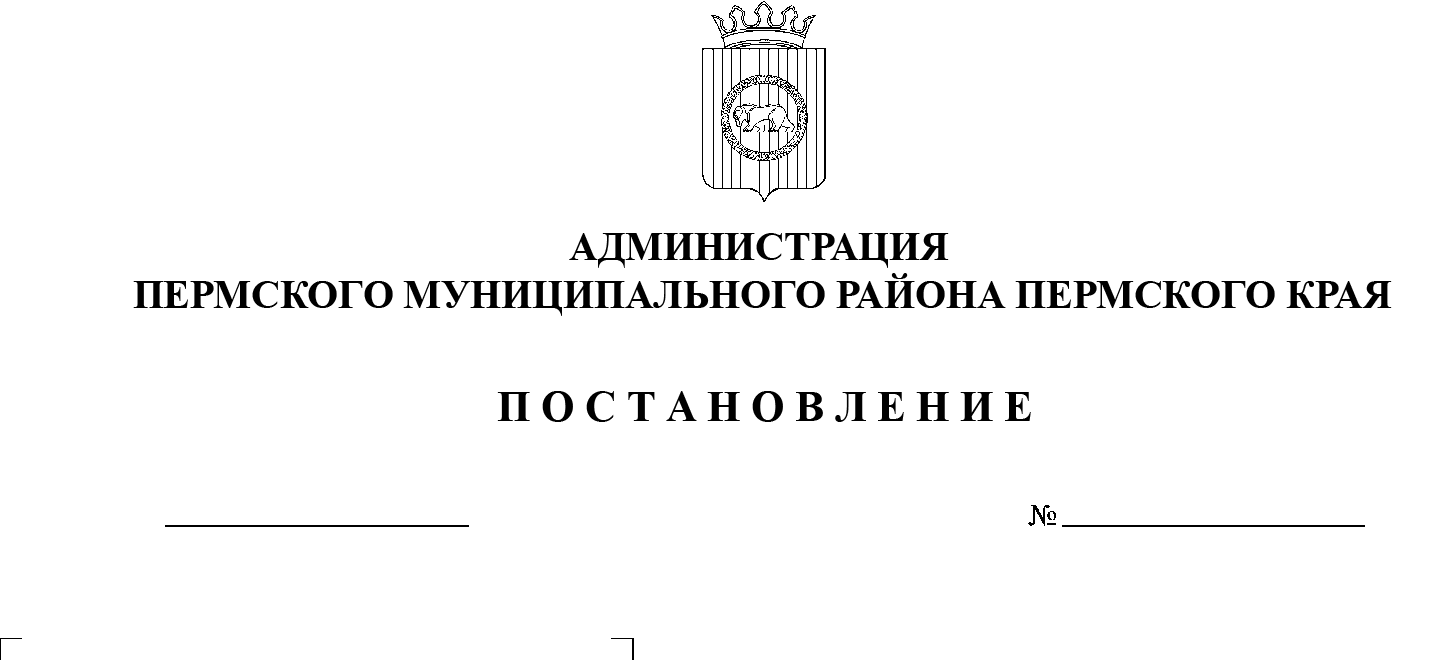 В соответствии с п. 20 ч. 1, ч. 4 ст. 14, ст. 28 Федерального закона от  06.10.2003 № 131-ФЗ «Об общих принципах организации местного самоуправления в Российской Федерации», ч. 12 ст. 43 Градостроительного кодекса Российской Федерации, п. 6 ч. 2 ст. 47 Устава муниципального образования «Пермский муниципальный район», распоряжением управления архитектуры и градостроительства администрации Пермского муниципального района от 09.08.2021 № СЭД-2021-299-12-12-01Р-100 «О разработке проекта внесения изменений в проект планировки и проект межевания территории кадастрового квартала 59:32:0890001 с. Лобаново Лобановского сельского поселения Пермского муниципального района Пермского края, утвержденные постановлением администрации Пермского муниципального района от 11 декабря 2019 г. № 894»  администрация Пермского муниципального района ПОСТАНОВЛЯЕТ:Внести в проект планировки и проект межевания территории кадастрового квартала 59:32:0890001 с. Лобаново Лобановского сельского поселения Пермского муниципального района Пермского края, утвержденные постановлением администрации Пермского муниципального района от 11 декабря 2019 г. № 894 (в редакции от 20.08.2021 № СЭД-2021-299-01-01-05.С-422), следующие изменения:в основной части проекта межевания территории изменения изложить согласно приложению 1 к настоящему постановлению;чертеж проекта межевания территории изложить согласно приложению 2 к настоящему постановлению. 2. Управлению архитектуры и градостроительства администрации Пермского муниципального района уведомить главу Лобановского сельского поселения о принятом решении в течение 7 дней со дня принятия настоящего постановления.3. Настоящее постановление опубликовать в бюллетене муниципального образования «Пермский муниципальный район» и разместить на официальном сайте Пермского муниципального района www.permraion.ru. 4. Настоящее постановление вступает в силу со дня его официального опубликования.Глава муниципального района                                                               В.Ю. ЦветовПриложение 1 к постановлению администрации Пермского муниципального района от 26.10.2021  № СЭД-2021-299-01-01-05.С-573ИЗМЕНЕНИЯв проект планировки и проект межевания территории кадастрового квартала 59:32:0890001 с. Лобаново Лобановского сельского поселения Пермского муниципального района Пермского края, утвержденные постановлением администрации Пермского муниципального района от 11 декабря 2021 г. № 894 (в редакции от 20.08.2021 № СЭД-2021-299-01-01-05.С-422)В проекте межевания территории. Основная часть.Таблицу № 1 раздела 5.1. изложить в следующей редакции:Таблицу № 2 раздела 5.1. изложить в следующей редакции:Раздел 5.1 дополнить таблицей следующего содержания:«Экспликация изменяемых земельных участков»Приложение №1 (координаты повортных точек формируемых земельных участков МСК 59) дополнить таблицами следующего содержания.Участок № :ЗУ2 Площадь: 14 кв.м.Система координат МСК 59Участок № :ЗУ3 Площадь: 4682 кв.м.Система координат МСК 59Участок № :ЗУ4 Площадь: 1316 кв.м.Система координат МСК 59Участок № :ЗУ5 Площадь: 2593 кв.м.Система координат МСК 59Участок № :ЗУ6 Площадь: 3533 кв.м.Система координат МСК 59Участок № :ЗУ7 Площадь: 5298 кв.м.Система координат МСК 59Участок № :ЗУ8 Площадь: 5917 кв.м.Система координат МСК 59Участок № :ЗУ12 Площадь: 1047 кв.м.Система координат МСК 59Участок № :ЗУ13 Площадь: 217 кв.м.Система координат МСК 59Участок № :ЗУ14 Площадь: 1350 кв.м.Система координат МСК 59Участок № :ЗУ15 Площадь: 687 кв.м.Система координат МСК 59Участок № :ЗУ16 Площадь: 9538 кв.м.Система координат МСК 59Участок № :ЗУ17 Площадь: 98 кв.м.Система координат МСК 59Участок № :ЗУ18 Площадь: 3289 кв.м.Система координат МСК 59Участок № :ЗУ19 Площадь: 1641 кв.м.Система координат МСК 59Участок № :ЗУ21 Площадь: 872 кв.м.Система координат МСК 59Участок № :ЗУ22 Площадь: 960 кв.м.Система координат МСК 59Участок № :ЗУ23 Площадь: 13 кв.м.Система координат МСК 59Участок № :ЗУ24 Площадь: 14 кв.м.Система координат МСК 59Участок № :ЗУ25 Площадь: 1083 кв.м.Система координат МСК 59Участок № :ЗУ27 Площадь: 13 кв.м.Система координат МСК 59Участок № :ЗУ28 Площадь: 14 кв.м.Система координат МСК 59Участок № :ЗУ29 Площадь: 859 кв.м.Система координат МСК 59Участок № :ЗУ30 Площадь: 1548 кв.м.Система координат МСК 59Участок № :ЗУ31 Площадь: 4605 кв.м.Система координат МСК 59Участок № :ЗУ32 Площадь: 1606 кв.м.Система координат МСК 59Участок № :ЗУ35 Площадь: 1137 кв.м.Система координат МСК 59Участок № :ЗУ36 Площадь: 6832 кв.м.Система координат МСК 59Участок № :ЗУ37 Площадь: 446 кв.м.Система координат МСК 59Участок № :ЗУ38 Площадь: 465 кв.м.Система координат МСК 59Участок № :ЗУ39 Площадь: 524 кв.м.Система координат МСК 59Участок № :ЗУ40 Площадь: 326 кв.м.Система координат МСК 59Участок № :ЗУ41 Площадь: 706 кв.м.Система координат МСК 59Участок № :ЗУ42 Площадь: 188 кв.м.Система координат МСК 59Участок № :ЗУ43 Площадь: 14 кв.м.Система координат МСК 59Участок № :ЗУ49 Площадь: 161 кв.м.Система координат МСК 59Участок № :ЗУ50 Площадь: 14 кв.м.Система координат МСК 59Участок № :ЗУ51 Площадь: 307 кв.м.Система координат МСК 59Участок № :ЗУ52 Площадь: 577 кв.м.Система координат МСК 59Участок № :ЗУ54 Площадь: 8389 кв.м.Система координат МСК 59Участок № :ЗУ55 Площадь: 306 кв.м.Система координат МСК 59Участок № :ЗУ56 Площадь: 722 кв.м.Система координат МСК 59Участок № :ЗУ57 Площадь: 1220 кв.м.Система координат МСК 59Участок № :ЗУ58 Площадь: 2560 кв.м.Система координат МСК 59Участок № :ЗУ59 Площадь: 419 кв.м.Система координат МСК 59Участок № :ЗУ60Площадь: 437 кв.м.Система координат МСК 59Участок № :ЗУ62 Площадь: 5062 кв.м.Система координат МСК 59Участок № :ЗУ63 Площадь: 1914 кв.м.Система координат МСК 59Участок № :ЗУ64 Площадь: 8661 кв.м.Система координат МСК 59Участок № :ЗУ65 Площадь: 4772 кв.м.Система координат МСК 59Участок № :ЗУ66 Площадь: 708 кв.м.Система координат МСК 59Участок № :ЗУ67 Площадь: 1347 кв.м.Система координат МСК 59Участок № :ЗУ69 Площадь: 14 кв.м.Система координат МСК 59Участок № :ЗУ70 Площадь: 63 кв.м.Система координат МСК 59Участок № :ЗУ71 Площадь: 51 кв.м.Система координат МСК 59Участок № :ЗУ74 Площадь: 35064 кв.м.Система координат МСК 59Участок № :ЗУ75 Площадь: 2945 кв.м.Система координат МСК 59Участок № :ЗУ76 Площадь: 5929 кв.м.Система координат МСК 59Участок № :ЗУ77Площадь: 3858 кв.м.Система координат МСК 59Участок № :ЗУ78 Площадь: 252 кв.м.Система координат МСК 59Участок № :ЗУ79Площадь: 2930 кв.м.Система координат МСК 59Участок № :ЗУ80 Площадь: 758 кв.м.Система координат МСК 59Участок № :ЗУ81 Площадь: 543 кв.м.Система координат МСК 59Участок № :ЗУ82 Площадь: 224 кв.м.Система координат МСК 59Приложение № 2 (координаты поворотных точек уточняемых земельных участков МСК 59) дополнить таблицами следующего содержания.Участок № :25 Площадь: 24 кв.м.Система координат МСК 59Участок № :30 Площадь: 1430 кв.м.Система координат МСК 59Участок № :45 Площадь: 1799 кв.м.Система координат МСК 59Участок № :76 Площадь: 389 кв.м.Система координат МСК 59Участок № :83 Площадь: 1901 кв.м.Система координат МСК 59Участок № :85 Площадь: 25 кв.м.Система координат МСК 59Участок № :91 Площадь: 1301 кв.м.Система координат МСК 59Участок № :93 Площадь: 1008 кв.м.Система координат МСК 59Участок № :97 Площадь: 843 кв.м.Система координат МСК 59Участок № :98 Площадь: 942 кв.м.Система координат МСК 59Участок № :100 Площадь: 1012 кв.м.Система координат МСК 59Участок № :111Площадь: 1879 кв.м.Система координат МСК 59Участок № :141 Площадь: 770 кв.м.Система координат МСК 59Участок № :143 Площадь: 1455 кв.м.Система координат МСК 59Участок № :155 Площадь: 809 кв.м.Система координат МСК 59Участок № :157 Площадь: 1296 кв.м.Система координат МСК 59Участок № :163 Площадь: 1781 кв.м.Система координат МСК 59Участок № :167 Площадь: 1100 кв.м.Система координат МСК 59Участок № :171 Площадь: 30 кв.м.Система координат МСК 59Участок № :186 Площадь: 658 кв.м.Система координат МСК 59Участок № :187 Площадь: 2100 кв.м.Система координат МСК 59Участок № :208 Площадь: 2446 кв.м.Система координат МСК 59Участок № :213 Площадь: 2719 кв.м.Система координат МСК 59Участок № :217 Площадь: 2708 кв.м.Система координат МСК 59Участок № :231 Площадь: 25 кв.м.Система координат МСК 59Участок № :246 Площадь: 658 кв.м.Система координат МСК 59Участок № :270 Площадь: 2517 кв.м.Система координат МСК 59Участок № :293 Площадь: 25 кв.м.Система координат МСК 59Участок № :295 Площадь: 25 кв.м.Система координат МСК 59Участок № :39 Площадь: 439 кв.м.Система координат МСК 59Участок № :350 Площадь: 1346 кв.м.Система координат МСК 59Участок № :357 Площадь: 1650 кв.м.Система координат МСК 59Участок № :359 Площадь: 1390 кв.м.Система координат МСК 59Участок № :361 Площадь: 1631 кв.м.Система координат МСК 59Участок № :371 Площадь: 1201 кв.м.Система координат МСК 59Участок № :385 Площадь: 1412 кв.м.Система координат МСК 59Участок № :390Площадь: 1680 кв.м.Система координат МСК 59Участок № :391 Площадь: 1583 кв.м.Система координат МСК 59Участок № :399 Площадь: 2169 кв.м.Система координат МСК 59Участок № :403 Площадь: 1607 кв.м.Система координат МСК 59Участок № :405 Площадь: 1492 кв.м.Система координат МСК 59Участок № :410 Площадь: 1473 кв.м.Система координат МСК 59Участок № :428 Площадь: 1678 кв.м.Система координат МСК 59Участок № :429 Площадь: 1608 кв.м.Система координат МСК 59Участок № :432 Площадь: 1435 кв.м.Система координат МСК 59Участок № :445 Площадь: 1640 кв.м.Система координат МСК 59Участок № :462 Площадь: 1524 кв.м.Система координат МСК 59Участок № :534 Площадь: 1156 кв.м.Система координат МСК 59Участок № :566 Площадь: 1518 кв.м.Система координат МСК 59Участок № :578 Площадь: 1409 кв.м.Система координат МСК 59Участок № :600 Площадь: 24 кв.м.Система координат МСК 59Участок № :607 Площадь: 1928 кв.м.Система координат МСК 59Участок № :804 Площадь: 19 кв.м.Система координат МСК 59Участок № :805 Площадь: 40 кв.м.Система координат МСК 59Участок № :1040 Площадь: 30 кв.м.Система координат МСК 59Участок № :1062 Площадь: 205 кв.м.Система координат МСК 59Участок № :1066 Площадь: 24 кв.м.Система координат МСК 59Участок № :5006 Площадь: 1485 кв.м.Система координат МСК 59Участок № :5064 Площадь: 1531 кв.м.Система координат МСК 59Участок № :5089 Площадь: 735 кв.м.Система координат МСК 59Участок № :5134 Площадь: 1300 кв.м.Система координат МСК 59Участок № :5170Площадь: 1556 кв.м.Система координат МСК 59Участок № :5174 Площадь: 1620 кв.м.Система координат МСК 59Участок № :5190 Площадь: 24 кв.м.Система координат МСК 59Участок № :5191 Площадь: 24 кв.м.Система координат МСК 59Участок № :5193 Площадь: 25 кв.м.Система координат МСК 59Участок № :5194 Площадь: 25 кв.м.Система координат МСК 59Участок № :5195 Площадь: 24 кв.м.Система координат МСК 59Участок № :5200 Площадь: 25 кв.м.Система координат МСК 59Участок № :5204 Площадь: 24 кв.м.Система координат МСК 59Участок № :5212 Площадь: 27 кв.м.Система координат МСК 59Участок № :5242 Площадь: 1556 кв.м.Система координат МСК 59Участок № :5259 Площадь: 23 кв.м.Система координат МСК 59Участок № :5264 Площадь: 24 кв.м.Система координат МСК 59Участок № :5265 Площадь: 25 кв.м.Система координат МСК 59Участок № :5266 Площадь: 25 кв.м.Система координат МСК 59Участок № :5276 Площадь: 24 кв.м.Система координат МСК 59Участок № :5281 Площадь: 25 кв.м.Система координат МСК 59Участок № :5297 Площадь: 24 кв.м.Система координат МСК 59Участок № :5313 Площадь: 1001 кв.м.Система координат МСК 59Участок № :5334 Площадь: 2253 кв.м.Система координат МСК 59Участок № :5353 Площадь: 809 кв.м.Система координат МСК 59Участок № :5354 Площадь: 879 кв.м.Система координат МСК 59Участок № :5355 Площадь: 641 кв.м.Система координат МСК 59Участок № :5358 Площадь: 1100 кв.м.Система координат МСК 59Участок № :5367 Площадь: 2687 кв.м.Система координат МСК 59Участок № :5384 Площадь: 788 кв.м.Система координат МСК 59Участок № :5385 Площадь: 1600 кв.м.Система координат МСК 59Участок № :5388 Площадь: 1000 кв.м.Система координат МСК 59Участок № :5393 Площадь: 1187 кв.м.Система координат МСК 59Участок № :5402 Площадь: 1597 кв.м.Система координат МСК 59Участок № :5407 Площадь: 1430 кв.м.Система координат МСК 59Участок № :5409 Площадь: 1300 кв.м.Система координат МСК 59Участок № :5438 Площадь: 1742 кв.м.Система координат МСК 59Участок № :5463 Площадь: 911 кв.м.Система координат МСК 59Участок № :5498 Площадь: 1299 кв.м.Система координат МСК 59Участок № :5508 Площадь: 1508 кв.м.Система координат МСК 59Участок № :5510 Площадь: 1088 кв.м.Система координат МСК 59Участок № :5533 Площадь: 1601 кв.м.Система координат МСК 59Участок № :5729 Площадь: 24 кв.м.Система координат МСК 59Участок № :5758 Площадь: 1557 кв.м.Система координат МСК 59Участок № :5863 Площадь: 48 кв.м.Система координат МСК 59Участок № :5864 Площадь: 24 кв.м.Система координат МСК 59Участок № :5875 Площадь: 25 кв.м.Система координат МСК 59Участок № :5876 Площадь: 25 кв.м.Система координат МСК 59Участок № :5877 Площадь: 24 кв.м.Система координат МСК 59Участок № :5878 Площадь: 24 кв.м.Система координат МСК 59Участок № :5879Площадь: 40 кв.м.Система координат МСК 59Участок № :5880 Площадь: 25 кв.м.Система координат МСК 59Участок № :5887 Площадь: 30 кв.м.Система координат МСК 59Участок № :5892 Площадь: 30 кв.м.Система координат МСК 59Участок № :5895 Площадь: 24 кв.м.Система координат МСК 59Участок № :5901 Площадь: 33 кв.м.Система координат МСК 59Участок № :5910 Площадь: 24 кв.м.Система координат МСК 59Участок № :5921 Площадь: 24 кв.м.Система координат МСК 59Участок № :5925 Площадь: 24 кв.м.Система координат МСК 59Участок № :5929 Площадь: 25 кв.м.Система координат МСК 59Участок № :5931 Площадь: 1300 кв.м.Система координат МСК 59Участок № :5938 Площадь: 30 кв.м.Система координат МСК 59Участок № :5997 Площадь: 24 кв.м.Система координат МСК 59Участок № :7276 Площадь: 24 кв.м.Система координат МСК 59Участок № :8063 Площадь: 24 кв.м.Система координат МСК 59Участок № :8088 Площадь: 24 кв.м.Система координат МСК 59Участок № :8090 Площадь: 25 кв.м.Система координат МСК 59Участок № :8180 Площадь: 26 кв.м.Система координат МСК 59Участок № :8188 Площадь: 25 кв.м.Система координат МСК 59Участок № :8198 Площадь: 23 кв.м.Система координат МСК 59Участок № :8288 Площадь: 24 кв.м.Система координат МСК 59Участок № :8645 Площадь: 24 кв.м.Система координат МСК 59Участок № :8790 Площадь: 24 кв.м.Система координат МСК 59Участок № :8928Площадь: 24 кв.м.Система координат МСК 59Участок № :8933 Площадь: 30 кв.м.Система координат МСК 59Участок № :8978Площадь: 24 кв.м.Система координат МСК 59Участок № :9111 Площадь: 24 кв.м.Система координат МСК 59Участок № :9129 Площадь: 24 кв.м.Система координат МСК 59Участок № :9135 Площадь: 24 кв.м.Система координат МСК 59Участок № :9358 Площадь: 24 кв.м.Система координат МСК 59Участок № :9368 Площадь: 24 кв.м.Система координат МСК 59Участок № :9737 Площадь: 30 кв.м.Система координат МСК 59Участок № :9886 Площадь: 36 кв.м.Система координат МСК 59Участок № :9915 Площадь: 26 кв.м.Система координат МСК 59Участок № :183 (1) Площадь: 156 кв.м.Система координат МСК 59Участок № :183 (2) Площадь: 178 кв.м.Система координат МСК 59Проект межевания территории дополнить приложением 3:Участок № :6Площадь: 452 кв.м.Система координат МСК 59Участок № :7Площадь: 958 кв.м.Система координат МСК 59Участок № :54Площадь: 750 кв.м.Система координат МСК 59Участок № :55Площадь: 1088 кв.м.Система координат МСК 59Участок № :61Площадь: 544 кв.м.Система координат МСК 59Участок № :67Площадь: 996 кв.м.Система координат МСК 59Участок № :74Площадь: 2048 кв.м.Система координат МСК 59Участок № :92Площадь: 570 кв.м.Система координат МСК 59Участок № :104Площадь: 881 кв.м.Система координат МСК 59Участок № :109Площадь: 1778 кв.м.Система координат МСК 59Участок № :113Площадь: 1325 кв.м.Система координат МСК 59Участок № :121Площадь: 1964 кв.м.Система координат МСК 59Участок № :122Площадь: 1227 кв.м.Система координат МСК 59Участок № :127Площадь: 5620 кв.м.Система координат МСК 59Участок № :144Площадь: 1733 кв.м.Система координат МСК 59Участок № :160Площадь: 1218 кв.м.Система координат МСК 59Участок № :178Площадь: 2733 кв.м.Система координат МСК 59Участок № :188Площадь: 1000 кв.м.Система координат МСК 59Участок № :189Площадь: 1412 кв.м.Система координат МСК 59Участок № :205Площадь: 3169 кв.м.Система координат МСК 59Участок № :233Площадь: 942 кв.м.Система координат МСК 59Участок № :241Площадь: 1130 кв.м.Система координат МСК 59Участок № :242Площадь: 1588 кв.м.Система координат МСК 59Участок № :261Площадь: 1785 кв.м.Система координат МСК 59Участок № :262Площадь: 1327 кв.м.Система координат МСК 59Участок № :263Площадь: 1252 кв.м.Система координат МСК 59Участок № :288Площадь: 3356 кв.м.Система координат МСК 59Участок № :298Площадь: 1531 кв.м.Система координат МСК 59Участок № :299Площадь: 1648 кв.м.Система координат МСК 59Участок № :332Площадь: 541 кв.м.Система координат МСК 59Участок № :339Площадь: 1945 кв.м.Система координат МСК 59Участок № :340Площадь: 1957 кв.м.Система координат МСК 59Участок № :341Площадь: 1509 кв.м.Система координат МСК 59Участок № :342Площадь: 1538 кв.м.Система координат МСК 59Участок № :345Площадь: 1540 кв.м.Система координат МСК 59Участок № :346Площадь: 1406 кв.м.Система координат МСК 59Участок № :349Площадь: 1520 кв.м.Система координат МСК 59Участок № :372Площадь: 1298 кв.м.Система координат МСК 59Участок № :377Площадь: 1511 кв.м.Система координат МСК 59Участок № :379Площадь: 1716 кв.м.Система координат МСК 59Участок № :380Площадь: 1640 кв.м.Система координат МСК 59Участок № :384Площадь: 1314 кв.м.Система координат МСК 59Участок № :394Площадь: 1648 кв.м.Система координат МСК 59Участок № :426Площадь: 1509 кв.м.Система координат МСК 59Участок № :433Площадь: 1513 кв.м.Система координат МСК 59Участок № :435Площадь: 1539 кв.м.Система координат МСК 59Участок № :443Площадь: 1556 кв.м.Система координат МСК 59Участок № :444Площадь: 1708 кв.м.Система координат МСК 59Участок № :449Площадь: 2659 кв.м.Система координат МСК 59Участок № :468Площадь: 1499 кв.м.Система координат МСК 59Участок № :497Площадь: 1839 кв.м.Система координат МСК 59Участок № :541Площадь: 1543 кв.м.Система координат МСК 59Участок № :563Площадь: 1996 кв.м.Система координат МСК 59Участок № :570Площадь: 1854 кв.м.Система координат МСК 59Участок № :571Площадь: 1501 кв.м.Система координат МСК 59Участок № :617Площадь: 122 кв.м.Система координат МСК 59Участок № :900Площадь: 790 кв.м.Система координат МСК 59Участок № :5010Площадь: 962 кв.м.Система координат МСК 59Участок № :5020Площадь: 493 кв.м.Система координат МСК 59Участок № :5022Площадь: 1579 кв.м.Система координат МСК 59Участок № :5023Площадь: 766 кв.м.Система координат МСК 59Участок № :5029Площадь: 863 кв.м.Система координат МСК 59Участок № :5031Площадь: 1306 кв.м.Система координат МСК 59Участок № :5033Площадь: 857 кв.м.Система координат МСК 59Участок № :5034Площадь: 394 кв.м.Система координат МСК 59Участок № :5042Площадь: 39 кв.м.Система координат МСК 59Участок № :5051Площадь: 1561 кв.м.Система координат МСК 59Участок № :5072Площадь: 1168 кв.м.Система координат МСК 59Участок № :5148Площадь: 1977 кв.м.Система координат МСК 59Участок № :5180Площадь: 1386 кв.м.Система координат МСК 59Участок № :5277Площадь: 1654 кв.м.Система координат МСК 59Участок № :5292Площадь: 3650 кв.м.Система координат МСК 59Участок № :5345Площадь: 2503 кв.м.Система координат МСК 59Участок № :5346Площадь: 1631 кв.м.Система координат МСК 59Участок № :5352Площадь: 1020 кв.м.Система координат МСК 59Участок № :5363Площадь: 1489 кв.м.Система координат МСК 59Участок № :5364Площадь: 1550 кв.м.Система координат МСК 59Участок № :5371Площадь: 2144 кв.м.Система координат МСК 59Участок № :5383Площадь: 1042 кв.м.Система координат МСК 59Участок № :5437Площадь: 432 кв.м.Система координат МСК 59Участок № :5513Площадь: 1423 кв.м.Система координат МСК 59Участок № :5531Площадь: 1566 кв.м.Система координат МСК 59Участок № :5538Площадь: 1396 кв.м.Система координат МСК 59Участок № :5554Площадь: 1671 кв.м.Система координат МСК 59Участок № :5583Площадь: 907 кв.м.Система координат МСК 59Участок № :5679Площадь: 1523 кв.м.Система координат МСК 59Участок № :5684Площадь: 820 кв.м.Система координат МСК 59Участок № :5685Площадь: 1600 кв.м.Система координат МСК 59Участок № :5688Площадь: 15021 кв.м.Система координат МСК 59Участок № :5690Площадь: 2200 кв.м.Система координат МСК 59Участок № :5698Площадь: 682 кв.м.Система координат МСК 59Участок № :5701Площадь: 2435 кв.м.Система координат МСК 59Участок № :5707Площадь: 546 кв.м.Система координат МСК 59Участок № :5710Площадь: 630 кв.м.Система координат МСК 59Участок № :5713Площадь: 1622 кв.м.Система координат МСК 59Участок № :5715Площадь: 1734 кв.м.Система координат МСК 59Участок № :5720Площадь: 215 кв.м.Система координат МСК 59Участок № :5721Площадь: 1656 кв.м.Система координат МСК 59Участок № :5743Площадь: 6471 кв.м.Система координат МСК 59Участок № :5872Площадь: 2099 кв.м.Система координат МСК 59Участок № :5888Площадь: 1240 кв.м.Система координат МСК 59Участок № :5889Площадь: 849 кв.м.Система координат МСК 59Участок № :5912Площадь: 835 кв.м.Система координат МСК 59Участок № :5937Площадь: 1089 кв.м.Система координат МСК 59Участок № :5955Площадь: 5114 кв.м.Система координат МСК 59Участок № :5957Площадь: 1659 кв.м.Система координат МСК 59Участок № :5974Площадь: 2349 кв.м.Система координат МСК 59Участок № :5996Площадь: 39 кв.м.Система координат МСК 59Участок № :5998Площадь: 373 кв.м.Система координат МСК 59Участок № :5999Площадь: 363 кв.м.Система координат МСК 59Участок № :6010Площадь: 29167 кв.м.Система координат МСК 59Участок № :6016Площадь: 1516 кв.м.Система координат МСК 59Участок № :7767Площадь: 7661 кв.м.Система координат МСК 59Участок № :7820Площадь: 2978 кв.м.Система координат МСК 59Участок № :7933Площадь: 24 кв.м.Система координат МСК 59Участок № :7945Площадь: 1562 кв.м.Система координат МСК 59Участок № :7962Площадь: 541 кв.м.Система координат МСК 59Участок № :7969Площадь: 1275 кв.м.Система координат МСК 59Участок № :7971Площадь: 1281 кв.м.Система координат МСК 59Участок № :7985Площадь: 1915 кв.м.Система координат МСК 59Участок № :8140Площадь: 25 кв.м.Система координат МСК 59Участок № :8182Площадь: 814 кв.м.Система координат МСК 59Участок № :8210Площадь: 1314 кв.м.Система координат МСК 59Участок № :8642Площадь: 21 кв.м.Система координат МСК 59Участок № :8649Площадь: 11285 кв.м.Система координат МСК 59Участок № :8655Площадь: 1334 кв.м.Система координат МСК 59Участок № :8657Площадь: 766 кв.м.Система координат МСК 59Участок № :8658Площадь: 856 кв.м.Система координат МСК 59Участок № :8693Площадь: 823 кв.м.Система координат МСК 59Участок № :8916Площадь: 597 кв.м.Система координат МСК 59Участок № :8973Площадь: 1463 кв.м.Система координат МСК 59Участок № :8990Площадь: 664 кв.м.Система координат МСК 59Участок № :9087Площадь: 967 кв.м.Система координат МСК 59Участок № :9113Площадь: 909 кв.м.Система координат МСК 59Участок № :9127Площадь: 670 кв.м.Система координат МСК 59Участок № :9128Площадь: 550 кв.м.Система координат МСК 59Участок № :9353Площадь: 346 кв.м.Система координат МСК 59Участок № :9354Площадь: 317 кв.м.Система координат МСК 59Участок № :9420Площадь: 1289 кв.м.Система координат МСК 59Участок № :9849Площадь: 869 кв.м.Система координат МСК 59Участок № :9871Площадь: 630 кв.м.Система координат МСК 59Участок № :9874Площадь: 1684 кв.м.Система координат МСК 59Участок № :9876Площадь: 1346 кв.м.Система координат МСК 59Участок № :9877Площадь: 707 кв.м.Система координат МСК 59Участок № :9878Площадь: 1463 кв.м.Система координат МСК 59Участок № :9913Площадь: 683 кв.м.Система координат МСК 59Участок № :9914Площадь: 1000 кв.м.Система координат МСК 59Участок № :9932Площадь: 685 кв.м.Система координат МСК 59Участок № :9933Площадь: 1582 кв.м.Система координат МСК 59Участок № :9947Площадь: 1017 кв.м.Система координат МСК 59Участок № :9965Площадь: 860 кв.м.Система координат МСК 59Участок № :9966Площадь: 666 кв.м.Система координат МСК 59Участок № :9971Площадь: 2300 кв.м.Система координат МСК 59Участок № :9990Площадь: 8217 кв.м.Система координат МСК 59Участок № :10003Площадь: 795 кв.м.Система координат МСК 59Участок № :10009Площадь: 590 кв.м.Система координат МСК 59Участок № :10010Площадь: 581 кв.м.Система координат МСК 59Участок № :10022Площадь: 631 кв.м.Система координат МСК 59Участок № :10036Площадь: 738 кв.м.Система координат МСК 59Участок № :10038Площадь: 1665 кв.м.Система координат МСК 59Участок № :10233Площадь: 860 кв.м.Система координат МСК 59Участок № :10234Площадь: 861 кв.м.Система координат МСК 59Участок № :10235Площадь: 575 кв.м.Система координат МСК 59Участок № :10238Площадь: 715 кв.м.Система координат МСК 59Участок № :10240Площадь: 389 кв.м.Система координат МСК 59Участок № :10250Площадь: 1582 кв.м.Система координат МСК 59Участок № :10251Площадь: 1450 кв.м.Система координат МСК 59Участок № :10259Площадь: 2304 кв.м.Система координат МСК 59Участок № :10261Площадь: 656 кв.м.Система координат МСК 59Участок № :10306Площадь: 274 кв.м.Система координат МСК 59Участок № :10307Площадь: 320 кв.м.Система координат МСК 59Участок № :10310Площадь: 1224 кв.м.Система координат МСК 59Участок № :10388Площадь: 654 кв.м.Система координат МСК 59Участок № :10389Площадь: 1092 кв.м.Система координат МСК 59Участок № :10398Площадь: 1456 кв.м.Система координат МСК 59Участок № :10504Площадь: 1664 кв.м.Система координат МСК 59Участок № :9992 (1)Площадь: 3368 кв.м.Система координат МСК 59Участок № :9992 (2)Площадь: 2196 кв.м.Система координат МСК 59Участок № :9992 (3)Площадь: 4353 кв.м.Система координат МСК 59Приложение 2 к постановлению администрации Пермского муниципального района от 26.10.2021 № СЭД-2021-299-01-01-05.С-573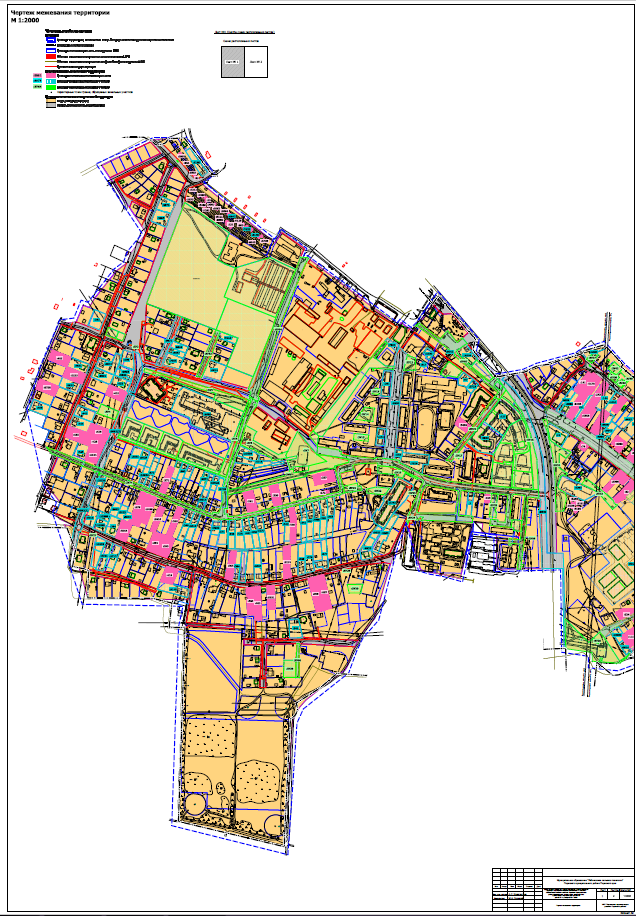 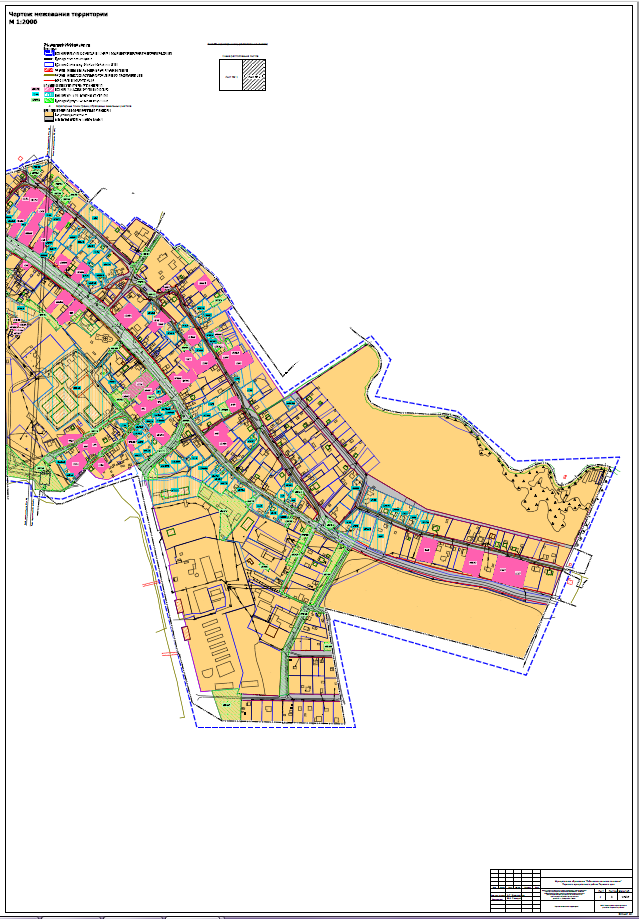 Кад. номер (обозначение)Кад. номер (обозначение)Категория земельАдрес (местоположение)Площадь принятая (м²)Разрешённое использованиеВид образования:ЗУ1:ЗУ1Земли населенных пунктовПермский край, Пермский район, Лобановское с/п, с. Лобаново, ул. Дальняя627Для ведения личного подсобного хозяйстваОбразование из земель, государственная собственность на которые не разграничена:ЗУ2:ЗУ2Земли населенных пунктовРоссийская Федерация, Пермский край, Пермский р-н, Лобановское сп, с. Лобаново14Коммунальное обслуживаниеОбразование из земель, государственная собственность на которые не разграничена:ЗУ3:ЗУ3Земли населенных пунктовПермский край, Пермский район, Лобановское с/п, с. Лобаново, ул. Научная4 682Земельные участки (территории) общего пользованияОбразование из земель, государственная собственность на которые не разграничена:ЗУ4:ЗУ4Земли населенных пунктовРоссийская Федерация, Пермский край, Пермский р-н, Лобановское с/п, с. Лобаново, ул. Зеленая1 316Для индивидуального жилищного строительстваОбразование из земель, государственная собственность на которые не разграничена:ЗУ5:ЗУ5Земли населенных пунктовРоссийская Федерация, Пермский край, Пермский р-н, Лобановское сп, с. Лобаново2 593Отдых (рекреация)Образование из земель, государственная собственность на которые не разграничена:ЗУ6:ЗУ6Земли населенных пунктовРоссийская Федерация, Пермский край, Пермский р-н, Лобановское сп, с. Лобаново3 533Отдых (рекреация)Образование из земель, государственная собственность на которые не разграничена:ЗУ7:ЗУ7Земли населенных пунктовРоссийская Федерация, Пермский край, Пермский р-н, Лобановское сп, с. Лобаново5 298СпортОбразование из земель, государственная собственность на которые не разграничена:ЗУ8:ЗУ8Земли населенных пунктовРоссийская Федерация, Пермский край, Пермский р-н, Лобановское сп, с. Лобаново5 917Земельные участки (территории) общего пользованияОбразование из земель, государственная собственность на которые не разграничена:ЗУ9:ЗУ9Земли населенных пунктовПермский край, Пермский р-н, Лобановское сп, с. Лобаново496Земельные участки (территории) общего пользованияОбразование из земель, государственная собственность на которые не разграничена:ЗУ10:ЗУ10Земли населенных пунктовПермский край, Пермский район, Лобановское с/п, с. Лобаново6731Охрана природных территорийОбразование из земель, государственная собственность на которые не разграничена:ЗУ11:ЗУ11Земли населенных пунктовПермский край, Пермский район, Лобановское с/п, с. Лобаново14Коммунальное обслуживаниеОбразование из земель, государственная собственность на которые не разграничена:ЗУ12:ЗУ12Земли населенных пунктовРоссийская Федерация, Пермский край, Пермский р-н, Лобановское сп, с. Лобаново1 047Земельные участки (территории) общего пользованияОбразование из земель, государственная собственность на которые не разграничена:ЗУ13:ЗУ13Земли населенных пунктовРоссийская Федерация, Пермский край, Пермский р-н, Лобановское сп, с. Лобаново217Земельные участки (территории) общего пользованияОбразование из земель, государственная собственность на которые не разграничена:ЗУ14:ЗУ14Земли населенных пунктовРоссийская Федерация, Пермский край, Пермский р-н, Лобановское сп, с. Лобаново1 350Земельные участки (территории) общего пользованияОбразование из земель, государственная собственность на которые не разграничена:ЗУ15:ЗУ15Земли населенных пунктовРоссийская Федерация, Пермский край, Пермский р-н, Лобановское сп, с. Лобаново687Земельные участки (территории) общего пользованияОбразование из земель, государственная собственность на которые не разграничена:ЗУ16:ЗУ16Земли населенных пунктовРоссийская Федерация, Пермский край, Пермский р-н, Лобановское сп, с. Лобаново9 537Земельные участки (территории) общего пользованияОбразование из земель, государственная собственность на которые не разграничена:ЗУ17:ЗУ17Земли населенных пунктовРоссийская Федерация, Пермский край, Пермский р-н, Лобановское сп, с. Лобаново98Коммунальное обслуживаниеОбразование из земель, государственная собственность на которые не разграничена:ЗУ18:ЗУ18Земли населенных пунктовРоссийская Федерация, Пермский край, Пермский р-н, Лобановское сп, с. Лобаново3 289Коммунальное обслуживаниеОбразование из земель, государственная собственность на которые не разграничена:ЗУ19:ЗУ19Земли населенных пунктовРоссийская Федерация, Пермский край, Пермский р-н, Лобановское сп, с. Лобаново1 641Отдых (рекреация)Образование из земель, государственная собственность на которые не разграничена:ЗУ20:ЗУ20Земли населенных пунктовПермский край, Пермский район, Лобановское с/п, с. Лобаново14Коммунальное обслуживаниеОбразование из земель, государственная собственность на которые не разграничена:ЗУ21:ЗУ21Земли населенных пунктовРоссийская Федерация, Пермский край, Пермский р-н, Лобановское сп, с. Лобаново872Отдых (рекреация)Образование из земель, государственная собственность на которые не разграничена:ЗУ22:ЗУ22Земли населенных пунктовРоссийская Федерация, Пермский край, Пермский р-н, Лобановское сп, с. Лобаново960Дошкольное, начальное и среднее общее образованиеОбразование из земель, государственная собственность на которые не разграничена:ЗУ23:ЗУ23Земли населенных пунктовРоссийская Федерация, Пермский край, Пермский р-н, Лобановское сп, с. Лобаново13Коммунальное обслуживаниеОбразование из земель, государственная собственность на которые не разграничена:ЗУ24:ЗУ24Земли населенных пунктовРоссийская Федерация, Пермский край, Пермский р-н, Лобановское сп, с. Лобаново14Коммунальное обслуживаниеОбразование из земель, государственная собственность на которые не разграничена:ЗУ25:ЗУ25Земли населенных пунктовРоссийская Федерация, Пермский край, Пермский р-н, Лобановское сп, с. Лобаново1 083Для ведения личного подсобного хозяйстваОбразование из земель, государственная собственность на которые не разграничена:ЗУ26:ЗУ26Земли населенных пунктовПермский край, Пермский район, Лобановское с/п, с. Лобаново, ул.Строителей385Ведение огородничестваОбразование из земель, государственная собственность на которые не разграничена:ЗУ27:ЗУ27Земли населенных пунктовРоссийская Федерация, Пермский край, Пермский р-н, Лобановское сп, с. Лобаново13Коммунальное обслуживаниеОбразование из земель, государственная собственность на которые не разграничена:ЗУ28:ЗУ28Земли населенных пунктовРоссийская Федерация, Пермский край, Пермский р-н, Лобановское сп, с. Лобаново14Коммунальное обслуживаниеОбразование из земель, государственная собственность на которые не разграничена:ЗУ29:ЗУ29Земли населенных пунктовРоссийская Федерация, Пермский край, Пермский р-н, Лобановское сп, с. Лобаново859Земельные участки (территории) общего пользованияОбразование из земель, государственная собственность на которые не разграничена:ЗУ30:ЗУ30Земли населенных пунктовРоссийская Федерация, Пермский край, Пермский р-н, Лобановское сп, с. Лобаново1 548Для ведения личного подсобного хозяйстваОбразование из земель, государственная собственность на которые не разграничена:ЗУ31:ЗУ31Земли населенных пунктовРоссийская Федерация, Пермский край, Пермский р-н, Лобановское сп, с. Лобаново4 605Коммунальное обслуживаниеОбразование из земель, государственная собственность на которые не разграничена:ЗУ32:ЗУ32Земли населенных пунктовРоссийская Федерация, Пермский край, Пермский р-н, Лобановское сп, с. Лобаново1 606Коммунальное обслуживаниеОбразование из земель, государственная собственность на которые не разграничена:ЗУ33:ЗУ33Земли населенных пунктовПермский край, Пермский район, Лобановское с/п, с. Лобаново418Объекты гаражного назначенияОбразование из земель, государственная собственность на которые не разграничена:ЗУ34:ЗУ34Земли населенных пунктовПермский край, Пермский район, Лобановское с/п, с.Лобаново1352Коммунальное  обслуживаниеОбразование из земель, государственная собственность на которые не разграничена:ЗУ35:ЗУ35Земли населенных пунктовРоссийская Федерация, Пермский край, Пермский р-н, Лобановское сп, с. Лобаново1 137Для ведения личного подсобного хозяйстваОбразование из земель, государственная собственность на которые не разграничена:ЗУ36:ЗУ36Земли населенных пунктовРоссийская Федерация, Пермский край, Пермский р-н, Лобановское сп, с. Лобаново6 831Коммунальное обслуживаниеОбразование из земель, государственная собственность на которые не разграничена:ЗУ37:ЗУ37Земли населенных пунктовРоссийская Федерация, Пермский край, Пермский р-н, Лобановское сп, с. Лобаново446Ведение огородничестваОбразование из земель, государственная собственность на которые не разграничена:ЗУ38:ЗУ38Земли населенных пунктовРоссийская Федерация, Пермский край, Пермский р-н, Лобановское сп, с. Лобаново465Ведение огородничестваОбразование из земель, государственная собственность на которые не разграничена:ЗУ39:ЗУ39Земли населенных пунктовРоссийская Федерация, Пермский край, Пермский р-н, Лобановское сп, с. Лобаново524Ведение огородничестваОбразование из земель, государственная собственность на которые не разграничена:ЗУ40:ЗУ40Земли населенных пунктовРоссийская Федерация, Пермский край, Пермский р-н, Лобановское сп, с. Лобаново326Ведение огородничестваОбразование из земель, государственная собственность на которые не разграничена:ЗУ41:ЗУ41Земли населенных пунктовРоссийская Федерация, Пермский край, Пермский р-н, Лобановское сп, с. Лобаново706Для ведения личного подсобного хозяйстваОбразование из земель, государственная собственность на которые не разграничена:ЗУ42:ЗУ42Земли населенных пунктовРоссийская Федерация, Пермский край, Пермский р-н, Лобановское сп, с. Лобаново188Земельные участки (территории) общего пользованияОбразование из земель, государственная собственность на которые не разграничена:ЗУ43:ЗУ43Земли населенных пунктовРоссийская Федерация, Пермский край, Пермский р-н, Лобановское сп, с. Лобаново14Коммунальное обслуживаниеОбразование из земель, государственная собственность на которые не разграничена:ЗУ44:ЗУ44Земли населенных пунктовПермский край, Пермский район, Лобановское с/п, с.Лобаново, ул.Луговая406Ведение огородничестваОбразование из земель, государственная собственность на которые не разграничена:ЗУ45:ЗУ45Земли населенных пунктовПермский край, Пермский район, Лобановское с/п, с.Лобаново, ул.Луговая277Ведение огородничестваОбразование из земель, государственная собственность на которые не разграничена:ЗУ46/1:ЗУ46/1Земли населенных пунктовПермский край, Пермский район,Лобановское с/п, с. Лобаново, ул.Луговая145Ведение огородничестваОбразование из земель, государственная собственность на которые не разграничена:ЗУ46/2:ЗУ46/2Земли населенных пунктовПермский край, Пермский район, Лобановское с/п, с.Лобаново, ул.Луговая343Ведение огородничестваОбразование из земель, государственная собственность на которые не разграничена:ЗУ47:ЗУ47Земли населенных пунктовПермский край, Пермский район, Лобановское с/п, с.Лобаново, ул.Луговая132Ведение огородничестваОбразование из земель, государственная собственность на которые не разграничена:ЗУ48:ЗУ48Земли населенных пунктовПермский край, Пермский район,Лобановское с/п, с. Лобаново, ул.Луговая212Ведение огородничестваОбразование из земель, государственная собственность на которые не разграничена:ЗУ49:ЗУ49Земли населенных пунктовРоссийская Федерация, Пермский край, Пермский р-н, Лобановское сп, с. Лобаново161Земельные участки (территории) общего пользованияОбразование из земель, государственная собственность на которые не разграничена:ЗУ50:ЗУ50Земли населенных пунктовРоссийская Федерация, Пермский край, Пермский р-н, Лобановское сп, с. Лобаново14Коммунальное обслуживаниеОбразование из земель, государственная собственность на которые не разграничена:ЗУ51:ЗУ51Земли населенных пунктовРоссийская Федерация, Пермский край, Пермский р-н, Лобановское сп, с. Лобаново307Земельные участки (территории) общего пользованияОбразование из земель, государственная собственность на которые не разграничена:ЗУ52:ЗУ52Земли населенных пунктовРоссийская Федерация, Пермский край, Пермский р-н, Лобановское сп, с. Лобаново577Ведение огородничестваОбразование из земель, государственная собственность на которые не разграничена:ЗУ53:ЗУ53Земли населенных пунктовПермский край, Пермский район, Лобановское с/п, с.Лобаново652Коммунальное обслуживаниеОбразование из земель, государственная собственность на которые не разграничена:ЗУ54:ЗУ54Земли населенных пунктовРоссийская Федерация, Пермский край, Пермский р-н, Лобановское сп, с. Лобаново8 389Коммунальное обслуживаниеОбразование из земель, государственная собственность на которые не разграничена:ЗУ55:ЗУ55Земли населенных пунктовРоссийская Федерация, Пермский край, Пермский р-н, Лобановское сп, с. Лобаново306Коммунальное обслуживаниеОбразование из земель, государственная собственность на которые не разграничена:ЗУ56:ЗУ56Земли населенных пунктовРоссийская Федерация, Пермский край, Пермский р-н, Лобановское сп, с. Лобаново723Коммунальное обслуживаниеОбразование из земель, государственная собственность на которые не разграничена:ЗУ57:ЗУ57Земли населенных пунктовРоссийская Федерация, Пермский край, Пермский р-н, Лобановское сп, с. Лобаново1 220Малоэтажная многоквартирная жилая застройкаОбразование из земель, государственная собственность на которые не разграничена:ЗУ58:ЗУ58Земли населенных пунктовРоссийская Федерация, Пермский край, Пермский р-н, Лобановское сп, с. Лобаново2 560Коммунальное обслуживаниеОбразование из земель, государственная собственность на которые не разграничена:ЗУ59:ЗУ59Земли населенных пунктовРоссийская Федерация, Пермский край, Пермский р-н, Лобановское сп, с. Лобаново419Земельные участки (территории) общего пользованияОбразование из земель, государственная собственность на которые не разграничена:ЗУ60:ЗУ60Земли населенных пунктовРоссийская Федерация, Пермский край, Пермский р-н, Лобановское сп, с. Лобаново437Ведение огородничестваОбразование из земель, государственная собственность на которые не разграничена:ЗУ61:ЗУ61Земли населенных пунктовПермский край, Пермский район, Лобановское с/п, с. Лобаново1202Для ведения личногоподсобного хозяйстваОбразование из земель, государственная собственность на которые не разграничена:ЗУ62:ЗУ62Земли населенных пунктовРоссийская Федерация, Пермский край, Пермский р-н, Лобановское сп, с. Лобаново5 062Коммунальное обслуживаниеОбразование из земель, государственная собственность на которые не разграничена:ЗУ63:ЗУ63Земли населенных пунктовРоссийская Федерация, Пермский край, Пермский р-н, Лобановское сп, с. Лобаново1 914Земельные участки (территории) общего пользованияОбразование из земель, государственная собственность на которые не разграничена:ЗУ64:ЗУ64Земли населенных пунктовРоссийская Федерация, Пермский край, Пермский р-н, Лобановское сп, с. Лобаново8 661Земельные участки (территории) общего пользованияОбразование из земель, государственная собственность на которые не разграничена:ЗУ65:ЗУ65Земли населенных пунктовРоссийская Федерация, Пермский край, Пермский р-н, Лобановское сп, с. Лобаново4 951Земельные участки (территории) общего пользованияОбразование из земель, государственная собственность на которые не разграничена:ЗУ66:ЗУ66Земли населенных пунктовРоссийская Федерация, Пермский край, Пермский р-н, Лобановское сп, с. Лобаново708Земельные участки (территории) общего пользованияОбразование из земель, государственная собственность на которые не разграничена:ЗУ67:ЗУ67Земли населенных пунктовРоссийская Федерация, Пермский край, Пермский р-н, Лобановское сп, с. Лобаново1 347Земельные участки (территории) общего пользованияОбразование из земель, государственная собственность на которые не разграничена:ЗУ68:ЗУ68Земли населенных пунктовПермский край, Пермский район, Лобановское с/п, с. Лобаново29171Улично-дорожная сетьОбразование из земель, государственная собственность на которые не разграничена:ЗУ69:ЗУ69Земли населенных пунктовРоссийская Федерация, Пермский край, Пермский р-н, Лобановское сп, с. Лобаново14Коммунальное обслуживаниеОбразование из земель, государственная собственность на которые не разграничена:ЗУ70:ЗУ70Земли населенных пунктовРоссийская Федерация, Пермский край, Пермский р-н, Лобановское сп, с. Лобаново63Объекты гаражного назначенияОбразование из земель, государственная собственность на которые не разграничена:ЗУ71:ЗУ71Земли населенных пунктовРоссийская Федерация, Пермский край, Пермский р-н, Лобановское сп, с. Лобаново51Объекты гаражного назначенияОбразование из земель, государственная собственность на которые не разграничена:ЗУ72:ЗУ72Земли населенных пунктовПермский край, Пермский район, Лобановское с/п, с. Лобаново1322Для ведения личногоподсобного хозяйстваОбразование из земель, государственная собственность на которые не разграничена:ЗУ73:ЗУ73Земли населенных пунктовПермский край, Пермский район, Лобановское с/п, с. Лобаново1462Для ведения личного подсобногохозяйстваОбразование из земель, государственная собственность на которые не разграничена:ЗУ74:ЗУ74Земли населенных пунктовРоссийская Федерация, Пермский край, Пермский р-н, Лобановское сп, с. Лобаново35 171Земельные участки (территории) общего пользованияОбразование из земель, государственная собственность на которые не разграничена:ЗУ75:ЗУ75Земли населенных пунктовРоссийская Федерация, Пермский край, Пермский р-н, Лобановское сп, с. Лобаново2 945Земельные участки (территории) общего пользованияОбразование из земель, государственная собственность на которые не разграничена:ЗУ76:ЗУ76Земли населенных пунктовРоссийская Федерация, Пермский край, Пермский р-н, Лобановское сп, с. Лобаново5 929Земельные участки (территории) общего пользованияОбразование из земель, государственная собственность на которые не разграничена:ЗУ77:ЗУ77Земли населенных пунктовРоссийская Федерация, Пермский край, Пермский р-н, Лобановское сп, с. Лобаново3 858Земельные участки (территории) общего пользованияОбразование из земель, государственная собственность на которые не разграничена:ЗУ78:ЗУ78Земли населенных пунктовРоссийская Федерация, Пермский край, Пермский р-н, Лобановское сп, с. Лобаново252Земельные участки (территории) общего пользованияОбразование из земель, государственная собственность на которые не разграничена59:32:0890001:862059:32:0890001:8620Земли населенных пунктовРоссийская Федерация, Пермский край, Пермский р-н, Лобановское сп, с. Лобаново19650Для размещения зданий, строений, сооружений, используемых для производства хранения и первичной переработки сельскохозяйственной продукцииОбразован путем раздела земельного участка с кадастровым номером 59:32:0890001:8620:1059:ЗУ1:1059:ЗУ1Земли населенных пунктовПермский край, Пермский район, Лобановское с/п, с. Лобаново, ул.Зеленая3344Среднеэтажная жилая застройкаОбразован путем раздела земельного участка с кадастровым номером 59:32:0890001:1059:1059:ЗУ2:1059:ЗУ2Земли населенных пунктовПермский край, Пермский район, Лобановское с/п, с. Лобаново, ул.Зеленая3250Среднеэтажная жилая застройкаОбразован путем раздела земельного участка с кадастровым номером 59:32:0890001:105959:32:0890001:105959:32:0890001:1059Земли населенных пунктовПермский край, Пермский район, Лобановское с/п, с. Лобаново, ул.Зеленая3190Среднеэтажная жилая застройкаОбразован путем раздела земельного участка с кадастровым номером 59:32:0890001:105959:32:0890001:5673:ЗУ159:32:0890001:5673:ЗУ1Земли населенных пунктовПермский край, Пермский район, Лобановское с/п, с.Лобаново, ул.Культуры2628Среднеэтажная жилая застройкаОбразован путем раздела земельного участка с кадастровым номером 59:32:0890001:567359:32:0890001:5673:ЗУ259:32:0890001:5673:ЗУ2Земли населенных пунктовПермский край, Пермский район, Лобановское с/п, с.Лобаново, ул.Культуры4350Среднеэтажная жилая застройкаОбразован путем раздела земельного участка с кадастровым номером 59:32:0890001:567359:32:0890001:5673:ЗУ359:32:0890001:5673:ЗУ3Земли населенных пунктовПермский край, Пермский район, Лобановское с/п, с.Лобаново, ул.Культуры2459Среднеэтажная жилая застройкаОбразован путем раздела земельного участка с кадастровым номером 59:32:0890001:567359:32:0890001:5673:ЗУ459:32:0890001:5673:ЗУ4Земли населенных пунктовПермский край, Пермский район, Лобановское с/п, с.Лобаново, ул.Культуры2586Среднеэтажная жилая застройкаОбразован путем раздела земельного участка с кадастровым номером 59:32:0890001:567359:32:0890001:5673:ЗУ559:32:0890001:5673:ЗУ5Земли населенных пунктовПермский край, Пермский район, Лобановское с/п, с.Лобаново, ул.Культуры176Коммунальное обслуживаниеОбразован путем раздела земельного участка с кадастровым номером 59:32:0890001:567359:32:0890001:567359:32:0890001:5673Земли населенных пунктовПермский край, Пермский район, Лобановское с/п, с.Лобаново, ул.Культуры3598Среднеэтажная жилая застройкаОбразован путем раздела земельного участка с кадастровым номером 59:32:0890001:567359:32:0890001:9992:ЗУ159:32:0890001:9992:ЗУ1Земли населенных пунктовПермский край, Пермский район, Лобановское с/п, с.Лобаново, ул.Культуры14Коммунальное обслуживаниеОбразован путем раздела земельного участка с кадастровым номером 59:32:0890001:999259:32:0890001:14099:ЗУ159:32:0890001:14099:ЗУ1Земли населенных пунктовПермский край, Пермский район, Лобановское с/п, с.Лобаново,14Коммунальное обслуживаниеОбразован путем раздела земельного участка с кадастровым номером 59:32:0890001:14099:ЗУ79Земли населенных пунктовЗемли населенных пунктовРоссийская Федерация, Пермский край, Пермский р-н, Лобановское сп, с. Лобаново724Амбулаторно-поликниническое обслуживаниеОбразование из земель, государственная собственность на которые не разграниченаОбразование из земель, государственная собственность на которые не разграничена:ЗУ80Земли населенных пунктовЗемли населенных пунктовРоссийская Федерация, Пермский край, Пермский р-н, Лобановское сп, с. Лобаново, ул. Луговая758Для ведения личного подсобного хозяйстваОбразование из земель, государственная собственность на которые не разграниченаОбразование из земель, государственная собственность на которые не разграничена:ЗУ81Земли населенных пунктовЗемли населенных пунктовРоссийская Федерация, Пермский край, Пермский р-н, Лобановское сп, с. Лобаново, ул. Луговая543Для ведения личного подсобного хозяйстваОбразование из земель, государственная собственность на которые не разграниченаОбразование из земель, государственная собственность на которые не разграничена:ЗУ82Земли населенных пунктовЗемли населенных пунктовРоссийская Федерация, Пермский край, Пермский р-н, Лобановское сп, с. Лобаново, ул. Центральная224для строительства цеха художественной ковкиОбразование из земель, государственная собственность на которые не разграниченаОбразование из земель, государственная собственность на которые не разграничена:ЗУ83Земли населенных пунктовЗемли населенных пунктовРоссийская Федерация, Пермский край, Пермский р-н, Лобановское сп, с. Лобаново, ул. Центральная, дом 562 930Для ведения личного подсобного хозяйстваОбразование из земель, государственная собственность на которые не разграниченаОбразование из земель, государственная собственность на которые не разграничена:ЗУ84Земли населенных пунктовЗемли населенных пунктовРоссийская Федерация, Пермский край, Пермский р-н, Лобановское сп, с. Лобаново1 242Для ведения личного подсобного хозяйстваОбразование из земель, государственная собственность на которые не разграниченаОбразование из земель, государственная собственность на которые не разграничена:ЗУ85Земли населенных пунктовЗемли населенных пунктовРоссийская Федерация, Пермский край, Пермский р-н, Лобановское сп, с. Лобаново1 548Для ведения личного подсобного хозяйстваОбразование из земель, государственная собственность на которые не разграниченаОбразование из земель, государственная собственность на которые не разграниченаКад. номер (обозначение)Адрес (местоположение)Площадь по сведениям ЕГРНПлощадь принятая (м²)Разрешённое использование59:32:0890001:30Пермский край, р-н Пермский, с/п Лобановское, с. Лобаново, ул. Центральная, 131 417,001 430Для личного подсобного хозяйства59:32:0890001:45Пермский край, р-н Пермский, с/о Лобановский, с. Лобаново, ул. Центральная, дом 591 662,001 799Для ведения личного подсобного хозяйства59:32:0890001:76край Пермский, р-н Пермский, с/п Лобановское, с. Лобаново, ул. Центральная, дом 32600,00389Для ведения личного подсобного хозяйства59:32:0890001:83Пермский край, р-н Пермский, с/п Лобановское, с. Лобаново, ул. Центральная, дом 441 731,001 901Для личного подсобного хозяйства59:32:0890001:91край Пермский, р-н Пермский, с/п Лобановское, с. Лобаново, ул. Центральная, дом 621 000,001 301Для ведения личного подсобного хозяйства59:32:0890001:93край Пермский, р-н Пермский, с/п Лобановское, с. Лобаново, ул. Центральная, 621 000,001 008Для ведения личного подсобного хозяйства59:32:0890001:100край Пермский, р-н Пермский, с/п Лобановское, с. Лобаново1 000,001 012Для ведения личного подсобного хозяйства59:32:0890001:141край Пермский, р-н Пермский, с/пос. Лобановское, с. Лобаново, ул. Луговая, 10718,00770Усадьба59:32:0890001:143Пермский край, р-н Пермский, с. Лобаново, ул. Луговая, д. 141 351,001 455Для ведения личного подсобного хозяйства59:32:0890001:157Пермский край, р-н Пермский, с/п Лобановское, с. Лобаново, ул. Луговая, дом 381 000,001 296Для ведения личного подсобного хозяйства59:32:0890001:163край Пермский, р-н Пермский, с/п Лобановское, с. Лобаново, ул. Луговая, дом 501 500,001 781Для ведения личного подсобного хозяйства59:32:0890001:167край Пермский, р-н Пермский, с/п Лобановское, с. Лобаново, ул. Луговая, дом 581 000,001 100Для усадьбы59:32:0890001:208Пермский край, р-н Пермский, с/о Лобановский, с. Лобаново, ул. Луговая, дом 612 446,002 446Для ведения личного подсобного хозяйства59:32:0890001:213край Пермский, р-н Пермский, с/п Лобановское, с. Лобаново, ул. Луговая, дом 712 500,002 719Для ведения личного подсобного хозяйства59:32:0890001:319край Пермский, р-н Пермский, с/п Лобановское, с. Лобаново, ул. Культуры, 3а400,00439Для ведения личного подсобного хозяйства59:32:0890001:350Пермский край, р-н Пермский, с/п Лобановское, с. Лобаново, ул. Культуры, дом 43, квартира 21 368,001 346Для ведения личного подсобного хозяйства59:32:0890001:357край Пермский, р-н Пермский, с/п Лобановское, с. Лобаново1 500,001 650Под промышленные предприятия59:32:0890001:359край Пермский, р-н Пермский, с/п Лобановское, с. Лобаново, ул. Культуры, дом 16, кв. 21 390,001 390Для ведения личного подсобного хозяйства59:32:0890001:361край Пермский, р-н Пермский, с\пос Лобановское, с. Лобаново, ул. Культуры, дом 201 626,001 631Для ведения личного подсобного хозяйства59:32:0890001:371Пермский край, р-н Пермский, с/п Лобановское, с. Лобаново, ул. Культуры, дом 342 000,001 201Для ведения личного подсобного хозяйства. Для ведения личного подсобного хозяйства59:32:0890001:385Пермский край, р-н Пермский, с/о Лобановский, с. Лобаново, ул. Строителей, дом 242 000,001 412Для ведения личного подсобного хозяйства59:32:0890001:390край Пермский, р-н Пермский, с/пос. Лобановское, с. Лобаново, ул. Строителей, дом 321 500,001 680Для ведения личного подсобного хозяйства59:32:0890001:391край Пермский, р-н Пермский, с/п Лобановское, с. Лобаново, ул. Строителей, дом 341 609,001 583Для ведения личного подсобного хозяйства59:32:0890001:399край Пермский, р-н Пермский, с/п Лобановское, с. Лобаново, ул. Строителей, 7/1, позиция № 1381 937,002 169Для ведения личного подсобного хозяйства59:32:0890001:403край Пермский, р-н Пермский, с/п Лобановское, с. Лобаново, ул. Строителей, дом 15а1 681,001 607Для личного подсобного хозяйства59:32:0890001:405край Пермский, р-н Пермский, с/п Лобановское, с. Лобаново, ул. Строителей, дом 17, квартира 11 500,001 492Для ведения личного подсобного хозяйства59:32:0890001:410край Пермский, р-н Пермский, с/п Лобановское, с. Лобаново, ул. Строителей, 271 473,001 473Для ведения личного подсобного хозяйства59:32:0890001:428край Пермский, р-н Пермский, с/п Лобановское, с. Лобаново, поз. 1671 496,001 678Для ведения личного подсобного хозяйства59:32:0890001:429Пермский край, район Пермский, Лобановское с/п, с. Лобаново, ул. Зеленая, д. 141 502,001 608Для ведения личного подсобного хозяйства59:32:0890001:445Пермский край, р-н Пермский, Лобановское с/п, с. Лобаново, ул. Молодежная, 171 566,001 640Для ведения личного подсобного хозяйства59:32:0890001:462край Пермский, р-н Пермский, с/пос. Лобановское, с. Лобаново, ул. Подлесная, дом 51 525,001 524Для ведения личного подсобного хозяйства59:32:0890001:534край Пермский, р-н Пермский, с/п Лобановское, с. Лобаново, ул. Центральная, 70б856,001 156Для ведения личного подсобного хозяйства59:32:0890001:566край Пермский, р-н Пермский, с/п Лобановское, с. Лобаново, ул. Культуры, дом 27, Квартира 11 391,001 518для личного подсобного хозяйства59:32:0890001:578край Пермский, р-н Пермский, с/пос. Лобановское, с. Лобаново, ул. Культуры, дом 511 484,001 409Для ведения личного подсобного хозяйства59:32:0890001:607край Пермский, р-н Пермский, с/п Лобановское, с. Лобаново, ул. Строителей, дом 7, квартира 2.2 139,001 928Для ведения личного подсобного хозяйства59:32:0890001:5064край Пермский, р-н Пермский, с/п Лобановское, с. Лобаново, ул. Строителей, 401 500,001 531для ведения личного подсобного хозяйства59:32:0890001:5089Пермский край, р-н Пермский, с. Лобаново, ул. Центральная, дом 76801,00735Для ведения личного подсобного хозяйства59:32:0890001:5134Пермский край, р-н Пермский, с. Лобаново, ул. Культуры, дом 421 000,001 300Для ведения личного подсобного хозяйства59:32:0890001:5174край Пермский, р-н Пермский, с/п Лобановское, с. Лобаново, ул. Строителей, дом 14, кв. 21 598,001 620Для ведения личного подсобного хозяйства59:32:0890001:5313край Пермский, р-н Пермский, с/п Лобановское, с. Лобаново, ул. Луговая, дом 7в1 000,001 001Для ведения личного подсобного хозяйства59:32:0890001:5354край Пермский, р-н Пермский, с/п Лобановское, с. Лобаново, ул. Луговая, 18800,00879Усадьба59:32:0890001:5367край Пермский, р-н Пермский, с/п Лобановское, с. Лобаново, ул. Луговая, 672 500,002 687Для постройки жилого дома59:32:0890001:5384край Пермский, р-н Пермский, с/пос. Лобановское, с. Лобаново, ул. Центральная, дом 47750,00788Для усадьбы59:32:0890001:5385край Пермский, р-н Пермский, с/п Лобановское, с. Лобаново, ул. Центральная, дом 111 500,001 600Усадьба59:32:0890001:5388край Пермский, р-н Пермский, с/п Лобановское, с. Лобаново, ул. Центральная, дом 19700,001 000Для ведения личного подсобного хозяйства59:32:0890001:5393край Пермский, р-н Пермский, с/пос. Лобановское, с. Лобаново, ул. Центральная, 231 100,001 187для усадьбы59:32:0890001:5410Пермский край, р-н Пермский, с. Лобаново, ул. Центральная, дом 35800,000Усадьба59:32:0890001:5438край Пермский, р-н Пермский, с/п Лобановское, с. Лобаново, ул. Центральная, 91 651,001 742Для личного подсобного хозяйства59:32:0890001:5498край Пермский, р-н Пермский, с\пос Лобановское, с. Лобаново, ул. Культуры, дом 49, квартира 21 000,001 299Для ведения личного подсобного хозяйства59:32:0890001:5510Пермский край, р-н Пермский, с/о Лобановский, с. Лобаново, ул. Культуры, 47-11 000,001 088для усадьбы59:32:0890001:5758край Пермский, р-н Пермский, с/пос. Лобановское, с. Лобаново, ул. Подлесная, 111 500,001 557Для ведения личного подсобного хозяйства59:32:0890001:5931Пермский край, р-н Пермский, с/п Лобановское, с. Лобаново, ул. Строителей, 13-21 000,001 300Для ведения личного подсобного хозяйства59:32:0890001:456Пермский край, Пермский р-н, с Лобаново14931539Для ведения личного подсобногохозяйства59:32:0890001:5523Пермский край, Пермский р-н, с Лобаново, ул Культуры, д 2715001398Для ведения личного подсобногохозяйства59:32:0890001:320Пермский край, Пермскийр-н, с Лобаново, ул Культуры, 54001166Для ведения личного подсобногохозяйства59:32:0890001:5220Пермский край, Пермский р-н, с Лобаново, ул Луговая, 31174684Для ведения личного подсобногохозяйства59:32:0890001:5333Пермский край, Пермский р-н, с Лобаново, ул Луговая, 1412831941Для ведения личногоподсобного хозяйства59:32:0890001:5255Пермский край, Пермский р-н, с Лобаново, ул Центральная, 1311851023Для ведения личного подсобногохозяйства59:32:0890001:5234Пермский край, Пермский р-н, с Лобаново, ул Центральная, 4213941474Для ведения личногоподсобного хозяйства59:32:0890001:162Пермский край, Пермский р-н, с Лобаново, ул Луговая, 48600432Для ведения личного подсобногохозяйства59:32:0890001:159Пермский край, Пермский р-н, с Лобаново, ул Луговая, д 4210001325Для ведения личного подсобногохозяйства59:32:0890001:40Пермский край, Пермский р-н, с Лобаново, ул Молодежная, д 2015001771Для ведения личного подсобногохозяйства59:32:0890001:41Пермский край, Пермский р-н, с Лобаново15161893Для ведения личногоподсобного хозяйства59:32:0890001:46Пермский край, Пермский р-н, с Лобаново10001731Для ведения личного подсобногохозяйства59:32:0890001:204Пермский край, Пермский р-н, с Лобаново, ул Луговая, 51или 5325002634Для ведения личногоподсобного хозяйства59:32:0890001:5222Пермский край, Пермский р- н, с Лобаново, ул Луговая, 7525002714Для ведения личного подсобного хозяйства59:32:0890001:5704Пермский край, Пермский р- н, с Лобаново1500554Для ведения личного подсобного хозяйства59:32:0890001:90Пермский край, Пермский р- н, с Лобаново15001216Для веденияличного подсобного      хозяйства59:32:0890001:108Пермский край, Пермский р-н, с Лобаново, ул Центральная, 8415951537Для веденияличного подсобного хозяйства59:32:0890001:25край Пермский, р-н Пермский, с/пос. Лобановское, с. Лобаново, ул. Центральная, гараж №32824,0024Для гаража59:32:0890001:85край Пермский, р-н Пермский, с/пос. Лобановское, с. Лобаново, ул. Центральная, гараж № 49224,0025Для садового участка, гаража59:32:0890001:89край Пермский, р-н Пермский, с/п Лобановское, с. Лобаново, ул. Центральная, дом 562 638,002 722Для ведения личного подсобного хозяйства59:32:0890001:97край Пермский, р-н Пермский, с/п Лобановское, с. Лобаново, ул. Центральная, дом 701 000,00843Для ведения личного подсобного хозяйства59:32:0890001:98край Пермский, р-н Пермский, с/п Лобановское, с. Лобаново, ул. Центральная, дом 701 000,00942Для ведения личного подсобного хозяйства59:32:0890001:111край Пермский, р-н Пермский, с/п Лобановское, с. Лобаново, ул. Центральная, 70-а1 721,001 879Для личного подсобного хозяйства59:32:0890001:155край Пермский, р-н Пермский, с/п Лобановское, с. Лобаново, ул. Луговая, дом 36, квартира 2600,00809Для ведения личного подсобного хозяйства59:32:0890001:171край Пермский, р-н Пермский, с/п Лобановское, с. Лобаново, ул. Культуры, гараж №730,0030Для гаражного строительства59:32:0890001:183Пермский край, р-н Пермский, с/о Лобановский, с. Лобаново, ул. Луговая, дом 171 000,00334Для ведения личного подсобного хозяйства59:32:0890001:186Пермский край, р-н Пермский, с/о Лобановский, с. Лобаново, ул. Луговая, дом 19600,00658Для ведения личного подсобного хозяйства59:32:0890001:187Пермский край, р-н Пермский, с/о Лобановский, с. Лобаново, ул. Луговая, дом 212 128,002 100Для ведения личного подсобного хозяйства59:32:0890001:217край Пермский, р-н Пермский, с\п Лобановское, с. Лобаново, ул. Луговая, 732 640,002 716Для ведения личного подсобного хозяйства59:32:0890001:231край Пермский, р-н Пермский, с/п Лобановское, с. Лобаново, ул. Центральная, гараж №41524,0025Для гаражного строительства59:32:0890001:246край Пермский, р-н Пермский, с/п Лобановское, с. Лобаново, ул. Луговая, дом 36, Квартира 1600,00658Для ведения личного подсобного хозяйства59:32:0890001:293край Пермский, р-н Пермский, с/п Лобановское, с. Лобаново, ул. Центральная, гараж №31124,0025Для гаражного строительства59:32:0890001:295край Пермский, р-н Пермский, с/п Лобановское, с. Лобаново, ул. Центральная, гараж №31324,0025Для гаражного строительства59:32:0890001:432край Пермский, р-н Пермский, с/п Лобановское, с. Лобаново, ул. Зеленая, 81 450,001 435Для ведения личного подсобного хозяйства59:32:0890001:600край Пермский, р-н Пермский, с/п Лобановское, с. Лобаново, ул. Центральная, гараж № 35824,0024Для гаража59:32:0890001:804край Пермский, р-н Пермский, с/п Лобановское, с. Лобаново, ул. Луговая18,0019Под гаражное строительство59:32:0890001:805край Пермский, р-н Пермский, с/п Лобановское, с. Лобаново, ул. Центральная, гараж №50340,0040Под гаражное строительство59:32:0890001:1040край Пермский, р-н Пермский, с/п Лобановское, с. Лобаново, ул. Культуры, гараж 330,0030Для гаражного строительства59:32:0890001:1066край Пермский, р-н Пермский, с/п Лобановское, с. Лобаново, ул. Центральная, гараж №33424,0024Для гаража59:32:0890001:5006край Пермский, р-н Пермский, с/п Лобановское, с. Лобаново, ул. Центральная, дом 421 394,001 485для личного подсобного хозяйства59:32:0890001:5170край Пермский, р-н Пермский, с/п Лобановское, с. Лобаново, ул. Луговая, 121 646,001 556Для личного подсобного хозяйства59:32:0890001:5190край Пермский, р-н Пермский, с/п Лобановское, с. Лобаново, ул. Центральная, Гараж № Ч-824,0024Для гаражного строительства59:32:0890001:5191край Пермский, р-н Пермский, с/п Лобановское, с. Лобаново, гараж №424,0024Для гаражного строительства59:32:0890001:5193Пермский край, р-н Пермский, Лобановское сельское поселение, с. Лобаново, ул. Центральная, гараж № Ч-1224,0025Для гаражного строительства59:32:0890001:5194Пермский край, р-н Пермский, Лобановское сельское поселение, с. Лобаново, ул. Центральная, гараж № Ч-1324,0025Для гаражного строительства59:32:0890001:5195край Пермский, р-н Пермский, с/п Лобановское, с. Лобаново, гараж №724,0024Для гаражного строительства59:32:0890001:5200край Пермский, р-н Пермский, с/п Лобановское, с. Лобаново, ул. Центральная, гараж №43624,0025Для гаражного строительства59:32:0890001:5204край Пермский, р-н Пермский, с/пос. Лобановское, с. Лобаново, ул. Центральная, гараж № 35724,0024Для гаражного строительства59:32:0890001:5212край Пермский, р-н Пермский, с/п Лобановское, с. Лобаново, ул. Центральная, гараж № 34027,0027Для гаражного строительства59:32:0890001:5242Пермский край, р-н Пермский, с/п Лобановское, с. Лобаново, ул. Центральная, дом 841 595,001 556Для личного подсобного хозяйства59:32:0890001:5259край Пермский, р-н Пермский, с/п Лобановское, с. Лобаново, ул. Центральная, гараж № Ч-8 а24,0023Для гаражного строительства59:32:0890001:5264край Пермский, р-н Пермский, с/п Лобановское, с. Лобаново, ул. Центральная, гараж № Ч-924,0024Для гаражного строительства59:32:0890001:5265Пермский край, р-н Пермский, с/п Лобановское, с. Лобаново, ул. Центральная, гараж № Ч-2224,0025Для гаражного строительства59:32:0890001:5266край Пермский, р-н Пермский, с/п Лобановское, с. Лобаново, гараж №1624,0025Для гаражного строительства59:32:0890001:5276край Пермский, р-н Пермский, с/п Лобановское, с. Лобаново, ул. Центральная, Гараж №33024,0024Для гаражного строительства59:32:0890001:5281край Пермский, р-н Пермский, с/п Лобановское, с. Лобаново, ул. Центральная, гараж №47724,0025Для гаражного строительства59:32:0890001:5297край Пермский, р-н Пермский, с/п Лобановское, с. Лобаново, ул. Центральная, Ч-1024,0024Для гаражного строительства59:32:0890001:5334Пермский край, Пермский район, Лобановское с/п, с. Лобаново, ул. Центральная, дом 332 067,002 253Для ведения личного подсобного хозяйства59:32:0890001:5353Пермский край, р-н Пермский, с/п Лобановское, с. Лобаново, ул. Луговая, 19800,00809Для усадьбы59:32:0890001:5355Пермский край, р-н Пермский, с. Лобаново, ул. Луговая, дом 15, квартира 31 000,00641Усадьба59:32:0890001:5358Пермский край, р-н Пермский, с. Лобаново, ул. Луговая, дом 421 000,001 100Усадьба59:32:0890001:5402край Пермский, р-н Пермский, с/пос. Лобановское, с. Лобаново, ул. Центральная, 491 500,001 597Для усадьбы59:32:0890001:5407край Пермский, р-н Пермский, с/п Лобановское, с. Лобаново, ул. Центральная, 581 300,001 430Для усадьбы59:32:0890001:5409Пермский край, Пермский район, с. Лобаново, ул. Центральная, дом 611 000,001 300Ведение личного подсобного хозяйства59:32:0890001:5463край Пермский, р-н Пермский, с/пос. Лобановское, с. Лобаново, ул. Полевая, дом 6950,00911для усадьбы, садового участка, гаража59:32:0890001:5508край Пермский, р-н Пермский, с/п Лобановское, с. Лобаново, ул. Культуры, дом 49, квартира 11 500,001 508Для постройки коттеджа59:32:0890001:5533край Пермский, р-н Пермский, с/п Лобановское, с. Лобаново, ул. Молодежная, дом 81 500,001 601Для ведения личного подсобного хозяйства59:32:0890001:5729край Пермский, р-н Пермский, с/п Лобановское, с. Лобаново, гаражный кооператив ОПХ "Лобановское" гараж 34124,0024Для гаражного строительства59:32:0890001:5863край Пермский, р-н Пермский, с/пос. Лобановское, с. Лобаново, ул. Центральная, гараж № 37848,0048Для гаражей59:32:0890001:5864край Пермский, р-н Пермский, с/пос. Лобановское, с. Лобаново, ул. Центральная, гараж № 31624,0024Для гаража59:32:0890001:5875край Пермский, р-н Пермский, с/п Лобановское, с. Лобаново, ул. Центральная, Гараж № 48924,0025гараж59:32:0890001:5876край Пермский, р-н Пермский, с/п Лобановское, с. Лобаново, ул. Центральная, гараж № 34224,0025Для гаражного строительства59:32:0890001:5877край Пермский, р-н Пермский, с/п Лобановское, с. Лобаново, ул. Центральная, гараж № 33124,0024Для гаража59:32:0890001:5878край Пермский, р-н Пермский, с/п Лобановское, с. Лобаново, ул. Центральная, гараж № 39224,0024Для гаража59:32:0890001:5879край Пермский, р-н Пермский, с/п Лобановское, с. Лобаново, ул. Культуры, гараж № 540,0040Для гаражного строительства59:32:0890001:5880Пермский край, р-н Пермский, с/п Лобановское, с Лобаново, ул Центральная, гараж №46824,0025Для гаражного строительства59:32:0890001:5887край Пермский, р-н Пермский, с/п Лобановское, с. Лобаново, ул. Центральная, Гараж № 49630,0030Для гаража59:32:0890001:5892край Пермский, р-н Пермский, с/п Лобановское, с. Лобаново, ул. Центральная, Гараж №50830,0030Для гаража59:32:0890001:5895край Пермский, р-н Пермский, с/п Лобановское, с. Лобаново, ул. Центральная, гараж № 29924,0024Для гаражного строительства59:32:0890001:5901край Пермский, р-н Пермский, с/п Лобановское, с. Лобаново, ул. Луговая30,0033Для гаража59:32:0890001:5910край Пермский, р-н Пермский, с/п Лобановское, с. Лобаново, ул. Центральная, гараж №460.24,0024Для гаража59:32:0890001:5921край Пермский, р-н Пермский, с/п Лобановское, с. Лобаново24,0024Для гаража59:32:0890001:5925край Пермский, р-н Пермский, с/п Лобановское, с. Лобаново, ул. Центральная, гараж №31224,0024Для гаража59:32:0890001:5929край Пермский, р-н Пермский, с/п Лобановское, с. Лобаново, ул. Центральная, гараж №34524,0025Для гаража59:32:0890001:5938край Пермский, р-н Пермский, с/п Лобановское, с. Лобаново, ул. Культуры, гараж №730,0030Для гаражного строительства59:32:0890001:5997Пермский край, р-н Пермский, Лобановское с/п, с. Лобаново, ул. Центральная, гараж № 38224,0024Для гаражного строительства59:32:0890001:7276Пермский край, район Пермский, с/п Лобановское, с. Лобаново, ул. Центральная, гараж №295.24,0024Для гаражного строительства59:32:0890001:8063Пермский край, р-н Пермский, Лобановское с/п, с. Лобаново, ул. Центральная, гараж № 41724,0024гараж59:32:0890001:8088Пермский край, Пермский район, Лобановское с/п, с. Лобаново, ул. Центральная, гараж № 46324,0024для гаража59:32:0890001:8090Пермский край, Пермский район, Лобановское с/п, с. Лобаново, ул. Центральная, гараж № 41824,0025для гаража59:32:0890001:8180Пермский край, район Пермский, с Лобаново, ул Центральная, гараж 287, Лобановское сельское поселение24,0026для гаража59:32:0890001:8188Пермский край, Пермский район, Лобановское с/п, с. Лобаново, ул. Центральная, гараж № 49424,0025для гаражного строительства59:32:0890001:8198Пермский край, Пермский район, с/п Лобановское, с. Лобаново, ул. Центральная, гараж № 43424,0023Для гаража59:32:0890001:8288Пермский край, Пермский район, с/п Лобановское, с. Лобаново, ул. Центральная, гараж № Ч-2724,0024Под строительство капитального гаража59:32:0890001:8645Пермский край, Пермский район, Лобановское с/п, с. Лобаново24,0024для гаража59:32:0890001:8790Пермский край, р-н Пермский, Лобановское с/п, с. Лобаново, ул. Центральная, гараж № 32324,0024для гаража59:32:0890001:8928Пермский край, Пермский район, Лобановское с/п, с. Лобаново, ул. Центральная, гараж № 41424,0024для гаража59:32:0890001:8933Пермский край, район Пермский, с/п Лобановское, с. Лобаново, ул. Центральная, гараж № 43730,0030для гаража59:32:0890001:8978Пермский край, район Пермский, Лобановское с/п, с. Лобаново, ул. Центральная, гараж № 33324,0024для гаража59:32:0890001:9111Пермский край, Пермский р-н, Лобановское с/п, с. Лобаново, ул. Центральная, гараж № 42324,0024для гаража59:32:0890001:9129Пермский край, Пермский район, Лобановское с/пос., с. Лобаново, ул. Центральная, гараж № 30624,0024Для гаража59:32:0890001:9135Пермский край, Пермский район, Лобановское с/п, с. Лобаново, ул. Центральная, гараж №29624,0024Для гаража59:32:0890001:9358Пермский край, р-н Пермский, с. Лобаново, ул. Центральная, гараж № 38624,0024для гаража59:32:0890001:9368Пермский край, Пермский район, Лобановское с/п, с. Лобаново, ул. Центральная, гараж № 43124,0024для гаражного строительства59:32:0890001:9737Пермский край, Пермский район, Лобановское с/п30,0030Для размещения индивидуальных гаражей. для гаража59:32:0890001:9886Пермский край, Пермский район, Лобановское сельское поселение, с. Лобаново, ул. Центральная, гараж № 51036,0036Для размещения индивидуальных гаражей. для гаража59:32:0890001:9915Пермский край, район Пермский, с/п Лобановское, с. Лобаново, ул. Центральная, гараж № Ч-2524,0026Для размещения индивидуальных гаражей. Под строительство капитального гаражаКад. номер (обозначение)Адрес (местоположение)Площадь по сведениям ЕГРНПлощадь принятая (м²)Разрешённое использование59:32:0890001:6Пермский край, Пермский район, Лобановское сельское поселение, с. Лобаново, ул. Центральная, д. 23 "б"340,00452Для ведения личного подсобного хозяйства59:32:0890001:7край Пермский, р-н Пермский, с/пос. Лобановское, с. Лобаново, ул. Культуры, дом 7, Квартира 1954,00958Для ведения личного подсобного хозяйства59:32:0890001:54край Пермский, р-н Пермский, с/пос. Лобановское, с. Лобаново, ул. Центральная, дом 73758,00750Для ведения личного подсобного хозяйства59:32:0890001:55Пермский край, р-н Пермский, с/о Лобановский, с. Лобаново, ул. Центральная, дом 751 000,001 088для личного подсобного хозяйства59:32:0890001:61край Пермский, р-н Пермский, с\пос Лобановское, с. Лобаново, ул. Центральная, 9а540,00544Для ведения личного подсобного хозяйства59:32:0890001:67Пермский край, р-н Пермский, с/о Лобановский, с. Лобаново, ул. Центральная, дом 10977,00996для личного подсобного хозяйства59:32:0890001:74Пермский край, Пермский район, Лобановское с/п, с. Лобаново, ул. Центральная, дом 282 045,002 048магазины59:32:0890001:92Пермский край, р-н Пермский, с/о Лобановский, с. Лобаново, ул. Центральная, дом 60570,00570Под общественную застройку59:32:0890001:104Пермский край, Пермский район, Лобановское с/п, с. Лобаново, ул. Центральная, дом 76801,00881Индивидуальные жилые дома с приусадебными земельными участками59:32:0890001:109край Пермский, р-н Пермский, с/пос. Лобановское, с. Лобаново, ул. Центральная, дом 861 797,001 778Для ведения личного подсобного хозяйства59:32:0890001:113Пермский край, р-н Пермский, с/о Лобановский, с. Лобаново, ул. Центральная, дом 941 258,001 326для личного подсобного хозяйства59:32:0890001:121Пермский край, Пермский р-н, Лобановское с/п, с. Лобаново, ул. Центральная, 1101 803,001 964Для ведения личного подсобного хозяйства59:32:0890001:122край Пермский, р-н Пермский, с/п Лобановское, с. Лобаново, ул. Центральная, 1121 199,001 227Для ведения личного подсобного хозяйства59:32:0890001:127край Пермский, р-н Пермский, с/п Лобановское, с.Лобаново, ул. Центральная, 24/15 929,005 620Под жилую застройку Многоэтажную59:32:0890001:144Пермский край, Пермский район, Лобановское с/пос., с. Лобаново, ул. Луговая, дом 14/21 721,001 733для ведения личного подсобного хозяйства59:32:0890001:160Пермский край, р-н Пермский, с/о Лобановский, с. Лобаново, ул. Луговая, дом 441 200,001 218Для ведения личного подсобного хозяйства59:32:0890001:178Пермский край, Пермский район, с/п Лобановское, с. Лобаново, ул. Центральная, дом 552 733,002 733Для ведения личного подсобного хозяйства59:32:0890001:188Пермский край, р-н Пермский, с/о Лобановский, с. Лобаново, ул. Луговая, дом 231 000,001 000Для ведения личного подсобного хозяйства59:32:0890001:189край Пермский, р-н Пермский, с\пос Лобановское, с. Лобаново, ул. Луговая, 251 377,001 412Для ведения личного подсобного хозяйства59:32:0890001:205Пермский край, Пермский р-н, Лобановскоес/п, с. Лобаново, ул. Луговая, дом 553 094,003 169Для ведения личного подсобного хозяйства59:32:0890001:233край Пермский, р-н Пермский, с/п Лобановское, с. Лобаново, ул. Луговая, дом 24а927,00942Для ведения личного подсобного хозяйства59:32:0890001:241край Пермский, р-н Пермский, с/п Лобановское, с. Лобаново, ул. Советская, дом 81 028,001 130Под жилую застройку Малоэтажную59:32:0890001:242Пермский край, Пермский район, Лобановское с/п, с. Лобаново, ул. Дальняя, 31 500,001 588ведение личного подсобного хозяйства59:32:0890001:261край Пермский, р-н Пермский, с/п Лобановское, с. Лобаново, ул. Советская, дом 41 696,001 785Под жилую застройку Среднеэтажную59:32:0890001:262Пермский край, р-н Пермский, с/п Лобановское, с. Лобаново, ул. Луговая, д. 721 277,001 327Для ведения личного подсобного хозяйства59:32:0890001:288край Пермский, р-н Пермский, с/пос. Лобановское, с. Лобаново, ул. Луговая, 3"а"3 400,003 356обслуживание автотранспорта59:32:0890001:298край Пермский, р-н Пермский, с/п Лобановское, с. Лобаново, ул. Луговая, 51, Квартира 11 501,001 531Для ведения личного подсобного хозяйства59:32:0890001:299край Пермский, р-н Пермский, с/п Лобановское, с. Лобаново, ул. Луговая, 51, Квартира 21 598,001 648Для ведения личного подсобного хозяйства59:32:0890001:332край Пермский, р-н Пермский, с/п Лобановское, с. Лобаново, ул. Культуры, дом 8541,00541под общественную застройку59:32:0890001:339край Пермский, р-н Пермский, с\пос Лобановское, с. Лобаново, ул. Культуры, дом 21, квартира 22 052,001 945для личного подсобного хозяйства59:32:0890001:340Пермский край, р-н Пермский, с/п Лобановское, с. Лобаново, ул. Культуры, дом 23, квартира 21 993,001 957Для ведения личного подсобного хозяйства59:32:0890001:341край Пермский, р-н Пермский, с\пос Лобановское, с. Лобаново, ул. Культуры, дом 25, квартира 11 494,001 509под индивидуальную жилую застройку59:32:0890001:342Пермский край, Пермский район, с/п Лобановское, с. Лобаново, ул. Культуры, дом 27/21 539,001 538Для ведения личного подсобного хозяйства59:32:0890001:345край Пермский, р-н Пермский, с\пос Лобановское, с. Лобаново, ул. Культуры, дом 33, квартира 11 485,001 540Для ведения личного подсобного хозяйства59:32:0890001:346край Пермский, р-н Пермский, с/п Лобановское, с. Лобаново, ул. Культуры, дом 35, квартира 21 279,001 406Для ведения личного подсобного хозяйства59:32:0890001:349край Пермский, р-н Пермский, с/п Лобановское, с. Лобаново, ул. Культуры, дом 41, квартира 21 490,001 520Для ведения личного подсобного хозяйства59:32:0890001:372Пермский край, р-н Пермский, с/о Лобановский, с. Лобаново, ул. Культуры, дом 36, Квартира 11 200,001 298для личного подсобного хозяйства59:32:0890001:377край Пермский, р-н Пермский, с/п Лобановское, с. Лобаново, ул. Строителей, дом 81 500,001 511под индивидуальную жилую застройку59:32:0890001:379край Пермский, р-н Пермский, с\пос Лобановское, с. Лобаново, ул. Строителей, дом 101 685,001 716Для ведения личного подсобного хозяйства59:32:0890001:380край Пермский, р-н Пермский, с/п Лобановское, с. Лобаново, ул. Строителей, дом 12, позиция 1251 629,001 640для личного подсобного хозяйства59:32:0890001:384край Пермский, р-н Пермский, с/п Лобановское, с. Лобаново, ул. Строителей, дом 22, Квартира 1.1 302,001 314Для ведения личного подсобного хозяйства59:32:0890001:394Пермский край, Пермский район, Лобановский с/о, с. Лобаново, ул. Строителей, дом 421 681,001 648Для ведения личного подсобного хозяйства59:32:0890001:426Пермский край, р-н Пермский, с/п Лобановское, с. Лобаново, ул. Культуры, дом 44 "а"1 500,001 510для личного подсобного хозяйства59:32:0890001:433Пермский край, Пермский район, Лобановское с/п, с. Лобаново, ул. Зеленая, 61 500,001 513Для ведения личного подсобного хозяйства59:32:0890001:435Пермский край, Пермский р-н, с/п Лобановское, с. Лобаново, ул. Зеленая, 21 479,001 539Для ведения личного подсобного хозяйства59:32:0890001:443край Пермский, р-н Пермский, с/п Лобановское, с. Лобаново, ул. Молодежная, 131 500,001 556Для ведения личного подсобного хозяйства59:32:0890001:444Пермский край, Пермский район, Лобановское с/п., с. Лобаново, ул. Молодежная, д. 151 677,001 708Для ведения личного подсобного хозяйства59:32:0890001:449край Пермский, р-н Пермский, с/п Лобановское, с. Лобаново, ул. Луговая, 682 500,002 659Для ведения личного подсобного хозяйства59:32:0890001:468край Пермский, р-н Пермский, с/пос. Лобановское, с. Лобаново, ул. Подлесная, дом 151 465,001 499для личного подсобного хозяйства59:32:0890001:497Российская Федерация, Пермский край, Пермский р-н, Лобаново с, Культуры ул, д 33, кв 21 800,001 839Для ведения личного подсобного хозяйства59:32:0890001:541Пермский край, р-н Пермский, с/о Лобановский, с. Лобаново, пер. Садовый, дом 161 500,001 543для личного подсобного хозяйства59:32:0890001:563край Пермский, р-н Пермский, с/пос. Лобановское, с. Лобаново, ул. Культуры, дом 21, квартира 12 000,001 996Для ведения личного подсобного хозяйства59:32:0890001:570Пермский край, р-н Пермский, с/о Лобановский, с. Лобаново, ул. Культуры, дом 35, квартира 1.1 883,001 854для личного подсобного хозяйства59:32:0890001:571Пермский край, Пермский район, Лобановское с/п, с. Лобаново, ул. Культуры, дом 37, квартира 11 400,001 501Для ведения личного подсобного хозяйства59:32:0890001:617Пермский край, р-н Пермский, с/о Лобановский, с. Лобаново, ул. Центральная, дом 2-а122,00122Под общественную застройку59:32:0890001:900край Пермский, р-н Пермский, с/п Лобановское, с. Лобаново, ул. Культуры, 30а771,00790Для ведения личного подсобного хозяйства59:32:0890001:5010Пермский край, р-н Пермский, с/о Лобановский, с. Лобаново, ул. Центральная, дом 78921,00962для личного подсобного хозяйства59:32:0890001:5020край Пермский, р-н Пермский, с/пос. Лобановское, с. Лобаново, ул. Центральная, 2492,00493Под общественную застройку59:32:0890001:5022край Пермский, р-н Пермский, с/п Лобановское, с. Лобаново, ул. Молодежная, дом 10, позиция 2061 500,001 579для личного подсобного хозяйства59:32:0890001:5023Пермский край, р-н Пермский, с/о Лобановский, с. Лобаново, ул. Культуры, примыкает к участку при Доме 53 Квартира 1743,00766для личного подсобного хозяйства59:32:0890001:5029Российская Федерация, Пермский край, м.р-н Пермский, с.п. Лобановское, с. Лобаново, ул. Культуры, з/у 38а814,00863для личного подсобного хозяйства59:32:0890001:5031Пермский край, р-н Пермский, с/п Лобановское, с. Лобаново, ул. Культуры, д. 38, кв. 21 262,001 306для личного подсобного хозяйства59:32:0890001:5033край Пермский, р-н Пермский, с\пос Лобановское, с. Лобаново, ул. Культуры, дом 37, квартира 2.800,00857для личного подсобного хозяйства59:32:0890001:5034Пермский край, р-н Пермский, с/о Лобановский, с. Лобаново, ул. Культуры.393,00394для личного подсобного хозяйства59:32:0890001:5042край Пермский, р-н Пермский, с/п Лобановское, с. Лобаново, ул. Центральная, 4 "б"36,0039Под объекты общего пользования59:32:0890001:5051Пермский край, район Пермский, с/п Лобановское, с. Лобаново, ул. Молодежная, 61 500,001 561Для ведения личного подсобного хозяйства59:32:0890001:5072край Пермский, р-н Пермский, с/п Лобановское, с. Лобаново, ул. Луговая, дом 241 156,001 168Для ведения личного подсобного хозяйства59:32:0890001:5148край Пермский, р-н Пермский, с/п Лобановское, с. Лобаново, позиция 3301 900,001 977Для ведения личного подсобного хозяйства59:32:0890001:5180край Пермский, р-н Пермский, с/п Лобановское, с. Лобаново, ул. Центральная, дом 2 "г"1 340,001 386Для ведения личного подсобного хозяйства59:32:0890001:5277край Пермский, р-н Пермский, с/п Лобановское, с. Лобаново, ул. Культуры, дом 31, кв.21 616,001 654Для ведения личного подсобного хозяйства59:32:0890001:5292Пермский край, р-н Пермский, с/п Лобановское, с. Лобаново, ул. Центральная, 34 "а"3 500,003 650Под производственную базу59:32:0890001:5345Пермский край, Пермский район, с. Лобаново2 503,002 503Постройка жилого дома59:32:0890001:5346Пермский край, Пермский район, Лобановское с/пос, с. Лобаново, ул. Луговая, дом 401 596,001 631Для ведения личного подсобного хозяйства59:32:0890001:5352Пермский край, Пермский район, с. Лобаново, ул. Луговая, дом 161 010,001 020для ведения личного подсобного хозяйства59:32:0890001:5363край Пермский, р-н Пермский, с/пос. Лобановское, с. Лобаново, ул. Луговая, дом 341 434,001 489Для ведения личного подсобного хозяйства59:32:0890001:5364Пермский край, р-н Пермский, с/п Лобановское, с. Лобаново, ул. Луговая, 36 а1 535,001 550Для ведения личного подсобного хозяйства59:32:0890001:5371край Пермский, р-н Пермский, с/п Лобановское, с. Лобаново, ул. Луговая, 222 099,002 144Для ведения личного подсобного хозяйства59:32:0890001:5383Пермский край, р-н Пермский, с/пос. Лобановское, с. Лобаново, ул. Луговая, 661 011,001 042Для усадьбы59:32:0890001:5437край Пермский, р-н Пермский, с\пос Лобановское, с. Лобаново, ул. Центральная, 23-а423,00432Для ведения личного подсобного хозяйства59:32:0890001:5513Пермский край, Пермский район, с. Лобаново, ул. Культуры, дом 41, квартира 11 400,001 423Для ведения личного подсобного хозяйства59:32:0890001:5531Пермский край, Пермский район, Лобановское с/п, с. Лобаново, ул. Молодежная, 51 531,001 566для ведения личного подсобного хозяйства59:32:0890001:5538край Пермский, р-н Пермский, с/пос. Лобановское, с. Лобаново, ул. Строителей, дом 20, Квартира 11 350,001 396Под жилую застройку Индивидуальную59:32:0890001:5554край Пермский, р-н Пермский, с/п Лобановское, с. Лобаново, ул. Строителей, дом 18, квартира 21 600,001 671под жилую индивидуальную застройку59:32:0890001:5583Пермский край, Пермский район, Лобановское с/п, с. Лобаново, ул. Луговая, 2/1889,00907индивидуальные жилые дома с приусадебными земельными участками59:32:0890001:5679край Пермский, р-н Пермский, с\пос Лобановское, с. Лобаново, ул. Луговая, дом 9, квартира 1.1 500,001 523Для ведения личного подсобного хозяйства59:32:0890001:5684край Пермский, р-н Пермский, с\пос Лобановское, с. Лобаново, ул. Центральная, 50"А"820,00820Для ведения личного подсобного хозяйства59:32:0890001:5685край Пермский, р-н Пермский, с/п Лобановское, с. Лобаново, ул. им. Костарева, 211 528,001 600Для ведения личного подсобного хозяйства59:32:0890001:5688Пермский край, Пермский р-н, Лобановское с/п, с. Лобаново, ул. Зеленая, дом 115 023,0015 021Под общественную застройку59:32:0890001:5690край Пермский, р-н Пермский, с/п Лобановское, с. Лобаново, ул. Строителей, дом 2, квартира 22 000,002 200под индивидуальную жилую застройку59:32:0890001:5698край Пермский, р-н Пермский, с\пос Лобановское, с. Лобаново, ул. Центральная, дом 114625,00682Для ведения личного подсобного хозяйства59:32:0890001:5701край Пермский, р-н Пермский, с\пос Лобановское, с. Лобаново, ул. Центральная, дом 1062 400,002 435Для ведения личного подсобного хозяйства59:32:0890001:5707край Пермский, р-н Пермский, с\пос Лобановское, с. Лобаново, ул. Центральная, 9 б539,00546Для ведения личного подсобного хозяйства59:32:0890001:5710край Пермский, р-н Пермский, с\пос Лобановское, с. Лобаново, ул. Центральная, дом 12592,00630Для ведения личного подсобного хозяйства59:32:0890001:5713край Пермский, р-н Пермский, с\пос Лобановское, с. Лобаново, ул. Строителей, 351 483,001 622Для ведения личного подсобного хозяйства59:32:0890001:5715край Пермский, р-н Пермский, с\пос Лобановское, с. Лобаново, ул. Культуры, дом 22 "В", квартира 11 754,001 734Для ведения личного подсобного хозяйства59:32:0890001:5720край Пермский, р-н Пермский, с/п Лобановское, с. Лобаново, ул. Культуры, дом 24, Квартира 1.215,00215Для ведения личного подсобного хозяйства59:32:0890001:5721край Пермский, р-н Пермский, с\пос Лобановское, с. Лобаново, ул. Строителей, 371 601,001 656Для ведения личного подсобного хозяйства59:32:0890001:5743Пермский край, р-н Пермский, с/п Лобановское, с. Лобаново, ул. Культуры, 13 "а"6 500,006 471под многоэтажную жилую застройку59:32:0890001:5872край Пермский, р-н Пермский, с/п Лобановское, с. Лобаново, ул. Молодежная, дом 32 099,002 099Для строительства индивидуального жилого дома59:32:0890001:5888край Пермский, р-н Пермский, с/п Лобановское, с. Лобаново, ул. Центральная, дом 71 275,001 240Для ведения личного подсобного хозяйства59:32:0890001:5889Пермский край, р-н Пермский, с/п Лобановское, с. Лобаново, ул. Центральная, 7 "а"800,00849Для ведения личного подсобного хозяйства59:32:0890001:5912край Пермский, р-н Пермский, с/п Лобановское, с. Лобаново, ул. Культуры, 32/1808,00835Для ведения личного подсобного хозяйства59:32:0890001:5937край Пермский, р-н Пермский, с/п Лобановское, с. Лобаново, ул. Луговая, 62 а1 053,001 089Для ведения личного подсобного хозяйства59:32:0890001:5955край Пермский, р-н Пермский, с/п Лобановское, с.Лобаново, ул. Центральная, 24/1-вторая очередь.5 204,005 114Под жилую застройку Многоэтажную59:32:0890001:5957Пермский край, Пермский район, Лобановское с/п, с. Лобаново, ул. Луговая, дом 91 650,001 659Для усадьбы59:32:0890001:5974Пермский край, р-н Пермский, Лобановское с/п, с. Лобаново, ул. Весенняя, 2.2 300,002 349Для ведения личного подсобного хозяйства59:32:0890001:5998Пермский край, Пермский район, Лобановское с/п, с.Лобаново, ул.Центральная, 76-а340,00373Для личного подсобного хозяйства59:32:0890001:5999Пермский край, Пермский район, Лобановское с/п, с. Лобаново, ул.Центральная, 76 "б"330,00363Для личного подсобного хозяйства59:32:0890001:6010Пермский край, Пермский район, Лобановское с/п, с. Лобаново, ул. Центральная, д. 48а29 187,0029 167Под промышленные объекты59:32:0890001:6016Пермский край, Пермский район, Лобановское с/п, с. Лобаново, ул. Строителей, 461 487,001 516Для индивидуального жилищного строительства59:32:0890001:7767Пермский край, Пермский район, Лобановское с/п, с. Лобаново, ул. Центральная7 710,007 661под промышленные объекты59:32:0890001:7820Пермский край, р-н Пермский, Лобановское с/п, с. Лобаново, ул. Культуры, 83 020,002 978под жилой многоквартирный дом59:32:0890001:7933Пермский край, р-н Пермский, с/п Лобановское, с. Лобаново, ул. Центральная, гараж № 35424,0024Для гаражного строительства59:32:0890001:7945Пермский край, Пермский р-н, Лобановское с/п, с. Лобаново, ул. Осенняя, 21 517,001 562для ведения личного подсобного хозяйства59:32:0890001:7962Пермский край, Пермский район, Лобановское с/п, с.Лобаново, ул.Советская541,00541для благоустройства территории (устройство газонов, пешеходных дорожек и других элементов благоустройства59:32:0890001:7969Пермский край, Пермский район, Лобановское с/пос., с. Лобаново, ул. Луговая, 70а1 249,001 275для ведения личного подсобного хозяйства59:32:0890001:7971Пермский край, Пермский р-н, Лобановское с/п, с. Лобаново, ул. Луговая, 701 249,001 281Для ведения личного подсобного хозяйства59:32:0890001:7985Пермский край, Пермский район, Лобановское сельское поселение, с. Лобаново, ул. Культуры, д. 23, кв. 11 839,001 915Для ведения личного подсобного хозяйства59:32:0890001:8140Пермский край, Пермский район, Лобановское с/п, с.Лобаново, ул.Центральная, гараж 348.25,0025Под гаражное строительство59:32:0890001:8182Пермский край, р-н Пермский, с/п Лобановское, с. Лобаново, ул. Центральная, 102 "а"766,00814для ведения личного подсобного хозяйства59:32:0890001:8210Пермский край, Пермский район, Лобановское с/п, с. Лобаново, ул. Центральная, д.571 308,001 314для личного подсобного хозяйства59:32:0890001:8642Пермский край, Пермский район, с. Лобаново23,0021Гараж59:32:0890001:8649Пермский край, Пермский район, автомобильная дорога 1Р 242 "Пермь-Екатеринбург", км 12+000-км 54+00011 377,0011 285под автомобильную дорогу 1Р 242 "Пермь-Екатеринбург" км 12+000-км 54+00059:32:0890001:8655Пермский край, Пермский р-н, Лобановское с/п, с. Лобаново, ул. Цветочная, 8 "а"1 250,001 334индивидуальные жилые дома с приусадебными земельными участками59:32:0890001:8657Пермский край, Пермский р-н, Лобановское с/п, с. Лобаново, ул. Осенняя, 4717,00766для ведения личного подсобного хозяйства59:32:0890001:8658Пермский край, Пермский район, Лобановское сельское поселение, с. Лобаново820,00856для ведения личного подсобного хозяйства59:32:0890001:8693Пермский край, Пермский район, Лобановское с/п, с. Лобаново800,00823для огородничества59:32:0890001:8916Пермский край, Пермский район, Лобановское с/п, с. Лобаново570,00597для огородничества59:32:0890001:8973Пермский край, р-н Пермский, с/п Лобановское, с. Лобаново, ул. им. Костарева, 231 500,001 463Индивидуальные жилые дома с приусадебным земельным участком59:32:0890001:8990Пермский край, Пермский район, Лобановское с/п, с. Лобаново, ул. Культуры656,00664Для ведения личного подсобного хозяйства59:32:0890001:9087Пермский край, Пермский р-н, Лобановское с/п, с. Лобаново, ул. Луговая, 20940,00967Для ведения личного подсобного хозяйства59:32:0890001:9113Пермский край, Пермский район, Лобановское с/п, с. Лобаново, ул. Осенняя.873,00909Для ведения личного подсобного хозяйства59:32:0890001:9127Пермский край, Пермский район, Лобановское сельское поселение, с. Лобаново, ул. Центральная, 102677,00670Для ведения личного подсобного хозяйства59:32:0890001:9128Пермский край, Пермский район, Лобановское с/п, с. Лобаново, ул. Центральная, 100 "а"500,00550Для ведения личного подсобного хозяйства59:32:0890001:9353Пермский край, Пермский р-н, с. Лобаново, ул. Луговая315,00346Усадьба59:32:0890001:9354Пермский край, Пермский р-н, с. Лобаново, ул. Луговая323,00317Усадьба59:32:0890001:9420Пермский край, Пермский район, Лобановское с/п, с.Лобаново, ул.Луговая1 270,001 289для огородничества59:32:0890001:9849Пермский край, р-н Пермский, с/с Лобановское с/п, с. Лобаново, ул. Центральная, д. 15861,00869Для ведения личного подсобного хозяйства59:32:0890001:9874Пермский край, Пермский район, Лобановское сельское поселение, с. Лобаново, ул. Луговая, 261 684,001 684Ведение личного подсобного хозяйства59:32:0890001:9876Пермский край, Пермский р-н, Лобановское с/п, с. Лобаново, ул. Центральная, 881 291,001 346Для ведения личного подсобного хозяйства59:32:0890001:9877Пермский край, Пермский р-н, Лобановское с/п, с. Лобаново, ул. Центральная, 88 "а"703,00707Для ведения личного подсобного хозяйства59:32:0890001:9878Пермский край, Пермский район, Лобановское сельское поселение, с. Лобаново, ул. Центральная, д. 1041 417,001 463ведение личного подсобного хозяйства59:32:0890001:9913Пермский край, р-н Пермский, с/п Лобановское, с. Лобаново, ул. Культуры, д. 28Б674,00683для ведения личного подсобного хозяйства59:32:0890001:9914Пермский край, р-н Пермский, с/п Лобановское, с. Лобаново, ул. Культуры, д. 28, кв. 11 000,001 000для ведения личного подсобного хозяйства59:32:0890001:9932Пермский край, Пермский район, Лобановское с/п, с. Лобаново662,00685Ведение личного подсобного хозяйства59:32:0890001:9933Пермский край, Пермский район, Лобановское с/п, с. Лобаново1 484,001 582Ведение личного подсобного хозяйства59:32:0890001:9947Пермский край, р-н Пермский, Лобановское с/п, с. Лобаново, ул. Центральная, 17а1 018,001 017Для индивидуальной жилой застройки. Индивидуальные жилые дома с приусадебными земельными участками59:32:0890001:9965Пермский край, Пермский район, Лобановское сельское поселение, с. Лобаново, ул. Зеленая, 4/1841,00860Ведение личного подсобного хозяйства59:32:0890001:9966Пермский край, Пермский район, с. Лобаново, ул. Зеленая642,00666Ведение личного подсобного хозяйства59:32:0890001:9971Пермский край, Пермский район, с. Лобаново, ул. Осенняя2 362,002 300места общего пользования (улично-дорожная сеть)59:32:0890001:9990Пермский край, Пермский район, с. Лобаново, ул. Советская8 843,008 217места общего пользования (улично-дорожная сеть)59:32:0890001:9992Пермский край, Пермский р-н, с. Лобаново, ул. Зеленая10 213,009 917места общего пользования (улично-дорожная сеть)59:32:0890001:10003Пермский край, Пермский район, Лобановское сельское поселение, с. Лобаново, ул. Центральная, 70/1750,00795Ведение личного подсобного хозяйства59:32:0890001:10009Пермский край, Пермский р-н, с. Лобаново, ул. Центральная600,00590Для ведения личного подсобного хозяйства59:32:0890001:10010Пермский край, Пермский р-н, с. Лобаново, ул. Центральная600,00581Для ведения личного подсобного хозяйства59:32:0890001:10022Пермский край, Пермский район, с. Лобаново, ул. Культуры600,00631Для ведения личного подсобного хозяйства59:32:0890001:10036Пермский край, Пермский район, Лобановское сельское поселение, с. Лобаново, ул. Культуры, д. 36, кв. 2700,00738Ведение личного подсобного хозяйства59:32:0890001:10038Пермский край, Пермский район, Лобановское с/п, с. Лобаново, ул. Центральная1 667,001 665Для ведения личного подсобного хозяйства59:32:0890001:10233Пермский край, Пермский р-н, с. Лобаново860,00860Для индивидуального жилищного строительства59:32:0890001:10234Пермский край, Пермский р-н, с. Лобаново861,00861Для индивидуального жилищного строительства59:32:0890001:10235Пермский край, Пермский р-н, с. Лобаново544,00575Для размещения объектов улично-дорожной сети59:32:0890001:10238Пермский край, Пермский район, Лобановское с/п, с. Лобаново, ул. Цветочная713,00715Для индивидуального жилищного строительства59:32:0890001:10240Пермский край, Пермский р-н, Лобановское с/п, с. Лобаново, ул. Луговая380,00389ведение огородничества59:32:0890001:10250Пермский край, Пермский район, Лобановское с/п, с. Лобаново, ул. Центральная1 582,001 582Для ведения личного подсобного хозяйства59:32:0890001:10251Пермский край, Пермский район, Лобановское с/п, с. Лобаново, ул. Центральная1 399,001 450Для ведения личного подсобного хозяйства59:32:0890001:10259Пермский край, Пермский район, Лобановское с/п, с. Лобаново, ул. Центральная2 162,002 304Для ведения личного подсобного хозяйства59:32:0890001:10261Пермский край, Пермский р-н, с. Лобаново, ул. Центральная611,00656для ведения личного подсобного хозяйства59:32:0890001:10306Пермский край, Пермский р-н, с. Лобаново, ул. Центральная254,00274Ведение садоводства59:32:0890001:10307Пермский край, Пермский р-н, с. Лобаново, ул. Центральная320,00320Ведение садоводства59:32:0890001:10310Пермский край, Пермский район, Лобановское с/п, с. Лобаново, ул. Луговая1 225,001 224Для ведения личного подсобного хозяйства59:32:0890001:10388Российская Федерация, Пермский край, м.р-н Пермский, с.п. Лобановское, с. Лобаново, ул. Строителей, з/у 44а610,00654для ведения личного подсобного хозяйства59:32:0890001:10389Российская Федерация, Пермский край, м.р-н Пермский, с.п. Лобановское, с. Лобаново, ул. Строителей, з/у 441 005,001 092для ведения личного подсобного хозяйства59:32:0890001:10398Российская Федерация, Пермский край, м.р-н Пермский, с.п. Лобановское, с. Лобаново, ул. Культуры, з/у 22в/21 448,001 456Для ведения личного подсобного хозяйства59:32:0890001:10504Пермский край, м.р-н Пермский, с.п. Лобановское, с. Лобаново, ул. Центральная1 681,001 681объекты придорожного сервисаОбозначение характерных точек Координаты, мКоординаты, мОбозначение характерных точек ХУ1232931501614,222338702932501611,922338762933501609,722338752934501612,122338692931501614,22233870Обозначение характерных точек Координаты, мКоординаты, мОбозначение характерных точек ХУ1232935501552,622338972936501467,1223417925608501435,122341656759501468,922340837940501484,922340907939501508,32234004800950152722339538008501534,62233935800750153522339338006501535,322339318005501535,222339298004501534,722339278003501534,922339238002501543,422338952937501543,722338942935501552,62233897Обозначение характерных точек Координаты, мКоординаты, мОбозначение характерных точек ХУ1232938501431,32233767387501433,22233769386501443,32233773389501455,32233778392501456,622337785658501435,922338262939501414,322338172938501431,32233767Обозначение характерных точек Координаты, мКоординаты, мОбозначение характерных точек ХУ1232936501467,122341792940501464,522341852941501418,922341672942501392,222341582943501335,922341412944501283,822341242945501256,822341173978501265,222340963977501285,422341051434501300,922341121435501302,822341123982501304,122341132167501307,422341142166501350,8223413325613501354,3223413425609501367,2223413925610501383,4223414525611501385,3223414625612501387,2223414725608501435,122341652936501467,12234179Обозначение характерных точек Координаты, мКоординаты, мОбозначение характерных точек ХУ1237384501398,522341707383501381,522342007382501370,92234194738150135822341917380501319,122342587379501328,522342853006501317,222342793007501310,32234282823501307,32234268822501306,72234264821501305,52234259820501302,12234242819501310,422342393008501312,122342383009501323,522342093010501330,922341963011501336,422341853012501334,22234180294650134622341567384501398,52234170Обозначение характерных точек Координаты, мКоординаты, мОбозначение характерных точек ХУ1231592501381,522343101591501319,722343633013501300,622343907847501288,522343417846501286,722343127845501286,222343057844501285,822342993014501279,922342991714501278,62234290171250128122342901745501282,5223428917445012852234289529850128922342885297501292,122342877329501294,222342867328501297,522342853015501303,62234283825501308,52234307824501315,622343093007501310,322342823006501317,222342797379501328,522342851592501381,52234310Обозначение характерных точек Координаты, мКоординаты, мОбозначение характерных точек ХУ1235271501222,622341215270501223,122341235269501228,822341503016501264,922342851714501278,622342903014501279,922342997843501269,622343007850501273,622343277849501274,422343327848501275,622343407847501288,522343413013501300,622343901591501319,722343632953501316,622343882952501306,42234450295150129822344502950501287,922344113017501283,822344123018501279,822343963019501264,92234334302050126022343353021501251,922343003022501247,222342773023501241,82234254302450123722342343025501226,522341881083501225,122341885233501218,92234163715950121522341465246501209,922341225271501222,62234121Обозначение характерных точек Координаты, мКоординаты, мОбозначение характерных точек ХУ1232359501590,922346097468501586,52234615746750158522346187466501582,52234625746550158122346314787501547,522346314786501547,622346203005501548,222345982359501590,92234609Обозначение характерных точек Координаты, мКоординаты, мОбозначение характерных точек ХУ1233039501499,122345233040501496,522345333041501481,722345313042501484,422345133039501499,12234523Обозначение характерных точек Координаты, мКоординаты, мОбозначение характерных точек ХУ1233034501448,222344943035501445,32234520303650140922345153037501411,322344933038501414,722344683034501448,22234494Обозначение характерных точек Координаты, мКоординаты, мОбозначение характерных точек ХУ1233031501376,522344644640501372,322345043032501355,222345023033501359,222344633031501376,52234464Обозначение характерных точек Координаты, мКоординаты, мОбозначение характерных точек ХУ1231958500642,7223583625692500628,622358284101500608,12235817410050060622358164057500586,622358074056500565,522357954080500542,422357824079500522,222357723141500490,122357543142500488,422357594094500479,522357764093500458,522358204092500457,422358223143500459,22235835305950060022359143058500593,922359263144500453,22235845767500452,92235847766500448,422358653145500434,822358661315500436,522358591314500439,722358431313500440,622358391320500443,422358251323500410,822358084952500391,12235798405500363,22235784407500339,722357731543500329,422357691542500321,522357687871500273,822357691555500226,222357701554500220,622357466067500335,822357526066500384,522357746752500429,222357956751500448,422358046750500452,822358066749500459,722358106748500480,822357646747500481,922357626746500485,92235752314650048722357503147500490,822357523148500493,822357453149500537,722357673139500555,622357813134500615,622358103062500648,9223582546500643,522358341958500642,72235836Обозначение характерных точек Координаты, мКоординаты, мОбозначение характерных точек ХУ1233208501311,52234742320950132422347483210501320,922347553211501308,422347483208501311,52234742Обозначение характерных точек Координаты, мКоординаты, мОбозначение характерных точек ХУ1231948501475,822348642996501494,422348777919501437,422349187918501376,922349427917501306,622349602803501223,822349646702501224,422349516701501231,622349506700501238,422349506699501245,222349496698501323,82234943669750139922349304046501417,322349208143501431,622349131951501445,122349011950501457,322348891949501465,222348791948501475,82234864Обозначение характерных точек Координаты, мКоординаты, мОбозначение характерных точек ХУ1232975501289,122345282974501284,822345752973501264,12234621230450125622346383045501251,822346364898501258,722346234897501269,222346034900501255,122345953046501252,922345947069501258,2223458425614501257,822345744901501264,92234575333501269,422345282975501289,12234528Обозначение характерных точек Координаты, мКоординаты, мОбозначение характерных точек ХУ1232979501232,822344343030501241,92234473337501232,922344753365012342234483335501222,62234486510350122122344745102501220,522344725101501219,722344685126501219,622344685125501218,922344645124501218,822344645123501216,822344556665501218,422344546664501215,622344402980501214,922344382979501232,82234434Обозначение характерных точек Координаты, мКоординаты, мОбозначение характерных точек ХУ1233047501225,32234498334501231,322345252445501227,922345607065501225,222345587064501218,222345544741501209,722345494740501212,22234524473950121322345164738501213,322345134737501214,722344993047501225,32234498Обозначение характерных точек Координаты, мКоординаты, мОбозначение характерных точек ХУ1235759501213,922346213200501215,122346193201501216,922346203202501214,222346253203501212,122346245759501213,92234621Обозначение характерных точек Координаты, мКоординаты, мОбозначение характерных точек ХУ1233204501149,122346183205501148,822346243206501146,422346243207501146,922346183204501149,12234618Обозначение характерных точек Координаты, мКоординаты, мОбозначение характерных точек ХУ1232069501213,822348374854501212,222348554874501210,522348544873501200,822348534872501182,622348504871501174,422348504870501172,422348484869501166,322348484868501163,722348473184501163,42234851667501162,622348503185501148,822348493186501150,622348312070501187,322348342069501213,82234837Обозначение характерных точек Координаты, мКоординаты, мОбозначение характерных точек ХУ1233187501100,722337533188501102,622337543189501099,922337593190501097,822337583187501100,72233753Обозначение характерных точек Координаты, мКоординаты, мОбозначение характерных точек ХУ1233196501004,322344413197501005,822344473198501003,622344473199501002,122344423196501004,32234441Обозначение характерных точек Координаты, мКоординаты, мОбозначение характерных точек ХУ1235520500966,822344465519500967,322344886643500943,622344823029500943,822344515520500966,82234446Обозначение характерных точек Координаты, мКоординаты, мОбозначение характерных точек ХУ123619750076122342746642500761,322343073026500714,62234306467500714,62234273653650072722342736192500744,9223427461975007612234274Обозначение характерных точек Координаты, мКоординаты, мОбозначение характерных точек ХУ1236796501413,922349766795501415,522349863048501406,922349892666501395,822349907559501391,122349902665501358,922349967558501354,42235000266450134122350213049501337,322350253050501336,122350273051501332,322350397829501325,922350537828501324,322350527827501319,222350487826501312,322350417825501308,922350397824501322,122350217837501283,722350207836501275,722350317835501272,822350367834501267,922350433052501260,62235036231550126422350302314501256,322350242313501231,422350172312501226,42235019232050122122350283053501217,322350363054501199,922350403055501166,422350323056501164,922350116800501195,522350116799501251,72235009679850131322350036797501383,422349876796501413,92234976Обозначение характерных точек Координаты, мКоординаты, мОбозначение характерных точек ХУ1237703501254,322350936379501238,222351166378501223,722351345831501222,122351365830501213,822351466186501198,422351647864501197,722351637863501193,722351687862501188,422351697861501184,422351737752501184,622351761806501182,422351781805501170,922351651804501211,922351308144501215,422351302319501216,322351286228501223,722351126227501224,322351132318501239,122350827703501254,32235093Обозначение характерных точек Координаты, мКоординаты, мОбозначение характерных точек ХУ1233119501003,522353063123501017,622353243124501015,922353263125500981,822353563120500966,322353373119501003,52235306Обозначение характерных точек Координаты, мКоординаты, мОбозначение характерных точек ХУ123688550087422350366884500842,522350686883500809,222351016882500814,222351063117500838,122351307000500822,822351437007500816,82235147700650080422351557005500785,522351677004500759,22235184700350077022352017002500772,222352043212500780,122352128181500767,622352038182500754,222351868183500753,222351768184500755,722351538185500758,522351108186500782,222351107912500792,8223503868855008742235036Обозначение характерных точек Координаты, мКоординаты, мОбозначение характерных точек ХУ123660750157822350956618501581,122350976617501584,122351006616501582,922351026615501585,322351046614501596,122351146613501594,522351166612501595,622351196639501589,222351276638501586,822351256637501584,622351236636501584,422351236635501583,922351226634501584,722351216633501582,922351206632501581,722351226631501574,822351153170501566,9223510966075015782235095Обозначение характерных точек Координаты, мКоординаты, мОбозначение характерных точек ХУ1233176501543,722351633175501538,522351693174501539,122351703173501534,722351767968501535,722351777967501528,622351837966501522,72235178796550152122351807964501518,522351787963501515,122351757962501512,722351733178501531,922351534485015332235154447501538,62235159446501541,422351613176501543,72235163Обозначение характерных точек Координаты, мКоординаты, мОбозначение характерных точек ХУ1237954501544,322351853172501550,922351923179501528,922352223180501523,222352176081501524,822352156085501507,322351983181501498,922351913182501500,622351893183501521,922352077956501525,622352037955501535,922351947954501544,32235185Обозначение характерных точек Координаты, мКоординаты, мОбозначение характерных точек ХУ1237956501525,622352033183501521,922352073182501500,622351897961501509,622351777960501510,822351787959501515,2223518279585015242235191795750151922351977956501525,62235203Обозначение характерных точек Координаты, мКоординаты, мОбозначение характерных точек ХУ1233171501571,122351707725501555,122351873172501550,922351927954501544,322351857968501535,722351773173501534,722351763174501539,122351703175501538,522351693176501543,722351637729501552,622351533177501561,322351613171501571,12235170Обозначение характерных точек Координаты, мКоординаты, мОбозначение характерных точек ХУ1233166501297,522353963167501289,322353843168501297,422353753169501307,222353863166501297,52235396Обозначение характерных точек Координаты, мКоординаты, мОбозначение характерных точек ХУ1233224501268,222354123225501264,722354173226501262,822354153227501266,422354113224501268,22235412Обозначение характерных точек Координаты, мКоординаты, мОбозначение характерных точек ХУ1233155501125,72235491315650113622355023157501128,122355091978501124,42235505197750111822354983155501125,72235491Обозначение характерных точек Координаты, мКоординаты, мОбозначение характерных точек ХУ123310950094022355043110500934,122355033111500934,522355003108500940,4223550231095009402235504Обозначение характерных точек Координаты, мКоординаты, мОбозначение характерных точек ХУ1233104500677,322358768161500668,722358863153500663,722358913154500659,822358873106500654,522358793105500660,722358653104500677,32235876Обозначение характерных точек Координаты, мКоординаты, мОбозначение характерных точек ХУ1236718501241,722355657977501267,322356013158501256,322356097290501238,12235583728950123422355777288501233,222355767287501235,222355746719501233,722355716718501241,72235565Обозначение характерных точек Координаты, мКоординаты, мОбозначение характерных точек ХУ1231331500707,522356671348500659,622356301347500638,422356131346500627,722356058157500624,922356047040500627,622355907039500646,322355917038500653,922355917037500655,122355917036500659,822355917035500686,322355937034500688,822355937033500696,22235593703250070122355937049500740,722355357048500740,1223553244500775,72235543368500778,82235546133500772,22235553132500765,922355612157500759,52235572174500744,12235595696500749,322355986995007482235600698500748,8223560169750075022355992156500758,522356068158500725,422356562418500724,522356584027500715,9223566525817500712,222356648630500712,222356638633500711,2223566325816500711,2223566325815500709,422356631331500707,52235667Обозначение характерных точек Координаты, мКоординаты, мОбозначение характерных точек ХУ1233133500661,8223575925819500667,822357626820500671,722357632409500679,62235766681950069322357717699500689,722357817698500684,922357797697500684,222357787696500678,122357757695500677,62235774769450066922357697693500668,422357707692500666,522357722252500657,622357673133500661,82235759Обозначение характерных точек Координаты, мКоординаты, мОбозначение характерных точек ХУ1237701500664,722358193063500658,522358303062500648,922358253134500615,622358103135500621,822357942256500628,922357982255500639,922358047701500664,72235819Обозначение характерных точек Координаты, мКоординаты, мОбозначение характерных точек ХУ1233136500570,622357683137500573,422357623138500580,322357662261500577,322357722260500602,222357842259500611,222357893135500621,822357943134500615,622358103139500555,622357813140500562,922357643136500570,62235768Обозначение характерных точек Координаты, мКоординаты, мОбозначение характерных точек ХУ1234071500516,522358513150500555,722358733151500572,622358826118500574,722358783976500595,722358893975500616,522359003060500607,82235918305950060022359143143500459,222358354092500457,422358224091500468,422358274090500487,822358374072500493,422358404071500516,52235851Обозначение характерных точек Координаты, мКоординаты, мОбозначение характерных точек ХУ12330765011342235332975501124,22235323974501120,122353207267501107,322353097435501114,222353027751501115,822353017750501126,722353107749501130,222353133077501142,9223532330765011342235332Обозначение характерных точек Координаты, мКоординаты, мОбозначение характерных точек ХУ123409500360,522358623152500361,322358791536500338,42235884410500338,72235862409500360,52235862Обозначение характерных точек Координаты, мКоординаты, мОбозначение характерных точек ХУ1238159500234,32235570744750024022356407953500226,722356361553500226,122356461570500209,52235646786950015522356458160500156,222355968159500234,32235570Обозначение характерных точек Координаты, мКоординаты, мОбозначение характерных точек ХУ123207501657,422340901245016532234102264501636,82234095249501620,32234088254501614,422340861692501595,522340801693501577,222340727335501533,2223405325449501532,322340531575501528,122340511574501531,722340382991501531,82234037415501536,522340394145015642234050213501594,62234063212501615,42234072217501624,92234076208501636,42234081207501657,42234090Обозначение характерных точек Координаты, мКоординаты, мОбозначение характерных точек ХУ12315795014772234180157850148722341851551501498,32234178901501530,32234191900501663,82234244899501690,222342527891501699,422342557890501821,222343068139501854,722343198140501853,222343388141501851,422343407388501842,52234335156501791,72234314157501779,82234309158501775,82234307159501753,52234297160501733,122342901615017252234286162501679,322342697406501673,12234265299250147722342021584501471,622342071597501462,1223420215795014772234180Обозначение характерных точек Координаты, мКоординаты, мОбозначение характерных точек ХУ1231273501675,522346411272501659,822346617514501632,622346977513501633,522346987522501646,822347107521501647,422347117520501650,82234714299350165522347185879501623,522347445878501635,622347582994501620,3223477127501617,9223476726501612,8223476025501599,5223474224501594223474525755501593,522347452865015582234782289501518,22234831288501524,122348378142501527,822348417921501529,322348497920501516,9223486025615501505,722348687681501517,522348527684501505,422348437683501493,622348592995501505,622348682996501494,422348771948501475,822348641947501467,72234858781850147522348457817501488,222348552997501517,822348172998501523,522348152999501559,122347717294501587,922347367293501590,622347387292501593,222347356982501605,922347196981501613,522347097297501659,422346477296501668,322346357295501667,922346311273501675,52234641Обозначение характерных точек Координаты, мКоординаты, мОбозначение характерных точек ХУ1232339500806,622343103027500806,222343166044500799,322343166046500779,322343153028500714,622343163026500714,622343066642500761,322343072339500806,62234310Обозначение характерных точек Координаты, мКоординаты, мОбозначение характерных точек ХУ1237136501319,422353728373501336,922353638372501337,422353598371501341,522353598370501341,222353618369501346,822353658711501346,22235367108050134622353696844501350,122353741078501354,622353791077501355,522353796843501365,422353856834501369,722353876833501373,622353896832501388,122353988712501386,822354008713501382,2223540625839501421,622354357145501418,922354397127501344,822353897138501329,922353797137501326,422353777136501319,42235372Обозначение характерных точек Координаты, мКоординаты, мОбозначение характерных точек ХУ1233213501090,122349433214501092,522349433215501092,122349493216501089,722349493213501090,12234943Обозначение характерных точек Координаты, мКоординаты, мОбозначение характерных точек ХУ1233126500992,822354092815500997,722354062814501004,122354143127500998,722354183126500992,82235409Обозначение характерных точек Координаты, мКоординаты, мОбозначение характерных точек ХУ1233127500998,722354182826500994,322354202825500988,922354123126500992,822354093127500998,72235418Обозначение характерных точек Координаты, мКоординаты, мОбозначение характерных точек ХУ1231597501462,122342027374501451,422342007385501431,922341857384501398,5223417029465013462234156809501343,12234155808501331,5223415166501326,1223414765501317,622341456909501299,322341395280501279,522341335279501268,822341291731501265,622341281730501264,922341281729501253,122341241728501251,322341245276501248,322341235275501239,622341205274501239,322341215273501238,722341235272501226,922341215271501222,622341215246501209,922341225675501180,122341215674501177,522341215673501175,522341215672501173,522341215671501172,522341216717501172,6223411267165011582234112568150115822341215680501157,622341215679501153,522341215678501151,722341215677501150,722341225676501151,322341327162501154,622341587161501154,822341597160501159,222341765234501159,522341771084501165,12234204107450117622342485232501180,622342695211501187,122342915210501193,322343137150501194,422343177158501194,822343197157501195,322343217156501199,222343382947501201,12234347395650121322344023955501217,122344222948501220,122344272949501234,522344247654501249,922344207653501251,52234420591250126322344175911501268,622344163017501283,822344122950501287,92234411295150129822344502952501306,422344502953501316,622343881591501319,722343631590501336,52234365956501341,222343667351501331,322344257889501328,122344257888501327,222344302954501319,322344291183501315,922344521182501307,922345221181501311,422345225974501309,22234542199501308,822345452366501305,52234572198501305,422345734914501303,722345872701501297,622345864528501264,92234649295550124722347187421501239,722347936704501234,722348376703501232,122348656702501224,422349512803501223,822349642802501201,322349657705501201,32234963770450120422349367714501179,522349337712501179,12234936522501168,8223493552750114922349334580501129,222349318029501094,922349288134501055,822349212213501050,722349212212501045,822349204164501040,922349207472501036,22234919755550102622349182501021,322349171501015,62234916295850100922349162959501008,92234906677501009,12234906676501076,12234914675501078,72234890674501073,322348902468501073,922348842467501084,422348852960501091,42234885813050108822349158129501110,722349172961501141,522349212962501207,82234928453350120922349204532501211,722348974531501207,922348934538501142,422348862963501141,322348932964501121,222348908122501127,422348322965501143,922348348135501143,42234839672501142,52234848671501141,92234854670501137,222348546695011352234874668501160,522348772966501209,622348824855501210,722348684854501212,222348552069501213,822348372068501215,322348213913501216,722348063912501218,722347907097501220,222347757096501222,622347557110501170,922347497109501167,222347487108501154,722347477107501153,422347677529501152,822347783922501152,622347821501151,622347874889501134,922347854888501140,522346734887501140,52234663488650114122346512969501141,322346471525501149,922346521524501150,622346441528501141,922346382479501142,222346332478501142,222346322970501144,722346162473501130,222346092972501139,2223460725739501146,722346105767501151,9223461057655011582234613576450116222346155763501192,92234629576250120622346352311501221,422346402310501242,922346512309501244,822346522308501247,32234652230750124922346502306501250,922346482305501252,92234644230450125622346382973501264,122346212974501284,822345752975501289,12234528332501296,42234528331501294,62234482330501290,222344602976501277,822344632977501268,322344252978501251,322344292979501232,822344342980501214,922344382981501212,422344302982501210,522344284921501209,422344244920501207,522344164919501206,422344104939501201,122343892081501196,32234368770250119622343674954501191,822343504953501186,92234330239150118022343004986501176,422342854985501171,922342675929501167,822342505928501163,222342312300501158,62234213229950115522341982092501153,622341942091501149,32234176579150114622341605056501144,122341422093501143,522341366851501143,122341206857501143,622341062983501143,922341002984501147,222340832985501148,722340792986501155,822340592390501160,122340492098501165,722340332097501171,422340172099501176,922340035137501182,122339885145501188,122339745144501194,422339602385501205,522339312384501211,622339172389501217,12233903245650122322338886527501251,722338186526501256,12233807270501261,3223379321501267,222337772386501268,822337782385501274,322337642384501269,322337625645501275,322337585644501288,322337266516501301,622336956515501315,522336618137501320,322336482987501321,222336458138501339,722336307371501330,522336536534501326,42233664564850131222337002132501298,922337322988501287,522337602421501286,122337661819501279,42233782533950126622338135338501258,222338322989501249,322338532990501238,822338792103501232,922338935319501226,92233907620501221,22233921619501215,722339357209501209,922339507208501204,222339641261501198,422339781260501192,522339925300501186,722340065299501181,522340192133501180,522340222132501174,422340362233501172,7223404177501166,8223405576501161,122340696959501159,822340736958501157,322340796957501158,422340806956501162,322340816955501163,222340826954501162,622340856953501162,222340876952501161,822340896951501161,422340916950501160,822340956949501160,422340976963501175,822341026962501178,122341036961501180,122341046960501191,222341082425501191,222341092431501213,622341082430501223,222341092429501232,222341102428501238,22234112242750124522341142426501253,522341162945501256,822341172944501283,822341242943501335,922341412942501392,222341582941501418,922341672940501464,52234185157950147722341801597501462,12234202Обозначение характерных точек Координаты, мКоординаты, мОбозначение характерных точек ХУ1233043501301,622347293044501303,222347146487501311,122347216486501313,922347236485501317,922347266510501337,222347416509501344,422347477417501357,722347577416501363,822347616496501393,422347847987501409,52234796798650142122348057985501424,722348077984501431,722348127983501432,522348127982501435,42234815781850147522348451947501467,722348581946501409,922348152577501353,322347703043501301,62234729Обозначение характерных точек Координаты, мКоординаты, мОбозначение характерных точек ХУ1232829500986,7223545539500981,722354587500965,5223543158500957,822354182164500936,722353872592500934,1223538347500921,6223536746500907,822353582190500902,922353532189500893,422353473112500886,52235339815050088722353398151500886,322353383113500885,822353396991500885,322353386990500884,722353376989500874,822353236988500871,322353186987500867,522353126986500859,522353013114500849,522352883115500844,922352838152500845,322352828153500844,422352821912500844,22235282393750082422352597121500811,722352454014500812,922352361673500827,722352481672500833,422352558154500849,822352768097500851,922352752836500853,222352772835500854,722352768093500859,52235284809250087922353178080500882,222353228079500883,822353258062500885,222353278061500893,822353381920500904,822353453966500927,822353633116500945,722353453965500944,722353408078500940,422353168077500929,522353028091500927,122352998090500922,622352938089500918,222352878096500899,522352628103500890,622352462838500885,622352388104500883,122352342837500880,6223523013500873,422352185500861,222351934500860,622351923500858,922351892500849,622351711500842,5223516130500839,6223516329500834,622351667001500832,922351637000500822,822351433117500838,12235130688150084122351336880500846,522351396879500851,622351447544500852,422351467543500866,822351792333500868,622351882332500896,122352362331500901,222352367439500913,22235261744050096122353327441501004,522352987442501007,2223530131185010082235302444501006,222353043119501003,522353063120500966,322353373121500934,422353683122500933,222353702818500944,122353862823500954,622354012822500966,822354182830500982,922354492829500986,72235455Обозначение характерных точек Координаты, мКоординаты, мОбозначение характерных точек ХУ123232750092122354988455009182235497844500910,92235494843500894,8223548784250089222354874018500877,922354853128500874,722354823129500866223547532500852,3223545839500842223544438500820,122354203130500803,222354073131500795,522354037590500782,622354043132500786,42235395815550079722353928156500820,72235380170500840,12235407169500846,6223541516850085522354254011500864,722354384010500869,422354441928500869,922354453995500892,822354653994500901,522354703993500909,922354751516500918,722354801523500922,722354833990500935,2223548623275009212235498Обозначение характерных точек Координаты, мКоординаты, мОбозначение характерных точек ХУ1232417500739,5223567753500739,22235678193850073522356854027500715,922356652418500724,522356582417500739,52235677Обозначение характерных точек Координаты, мКоординаты, мОбозначение характерных точек ХУ1232811500993,222353667350500985,522353557347501011,222353347348501015,222353397906501018,222353437905501019,322353441140501033,522353601139501053,322353821138501055,522353851137501064,622353951136501067,222353981135501067,922353992813501069,322354002368501046,62235421237350104422354182372501042,822354182371501028,222354022810501009,3223538225822501000,922353742811500993,22235366Обозначение характерных точек Координаты, мКоординаты, мОбозначение характерных точек ХУ1234350500975,822355851998500986,122356031997500956,122356207840500944,822356017839500960,122355934350500975,82235585Обозначение характерных точек Координаты, мКоординаты, мОбозначение характерных точек ХУ1232349500752,722357796326500763,722357886325500769,8223579325798500745,522358116651500738,722358086517500733,322358042349500752,72235779Обозначение характерных точек Координаты, мКоординаты, мОбозначение характерных точек ХУ12310535005632235693105250056922356971062500558223571225810500551,4223572125811500545,422357161055500551,522357081054500552,9223570610535005632235693Обозначение характерных точек Координаты, мКоординаты, мОбозначение характерных точек ХУ1232027502005,422340702028502007,622340672029502012,722340712030502010,522340742027502005,42234070Обозначение характерных точек Координаты, мКоординаты, мОбозначение характерных точек ХУ1234831501383,222351054832501387,222351084833501392,922351114834501393,42235110483550139522351114836501400,322351144837501435,722351374838501436,722351354159501437,122351354158501442,32235140415750144122351424156501441,322351424839501438,922351442094501431,422351562093501430,922351572092501393,8223513420915013912235136159501371,422351224831501383,22235105Обозначение характерных точек Координаты, мКоординаты, мОбозначение характерных точек ХУ1235688500873,722355725689500898,822355504249500933,6223559725664500931,922355984270500930,322356004269500928,722356014268500909,522356152149500902,722356072150500874,822355735688500873,72235572Обозначение характерных точек Координаты, мКоординаты, мОбозначение характерных точек ХУ1237575501339,422350727576501354,322350826367501341,222351006366501327,522350897577501331,322350837578501333,922350807579501337,422350757575501339,42235072Обозначение характерных точек Координаты, мКоординаты, мОбозначение характерных точек ХУ1236187501251,122352157859501245,422352247860501238,222352322782501241,822352352783501233,722352441045501218,622352341044501226,422352261050501213,22235213104950121522352111048501204,322352021047501203,322352037755501199,222351997754501192,422351867753501190,922351837752501184,622351767861501184,422351737862501188,422351697863501193,722351687864501197,722351636186501198,422351646191501217,122351856190501229,822351966189501232,822351986188501242,122352086187501251,12235215Обозначение характерных точек Координаты, мКоординаты, мОбозначение характерных точек ХУ1232789502069,122340342790502072,42234039279150206922340412792502065,722340362789502069,12234034Обозначение характерных точек Координаты, мКоординаты, мОбозначение характерных точек ХУ1232818500944,122353862819500971,822353652817500980,922353768048500976,5223538025821500984,722353902816500992,9223540025799500988,122354032821500973,222354132822500966,822354182823500954,622354012818500944,12235386Обозначение характерных точек Координаты, мКоординаты, мОбозначение характерных точек ХУ1232822500966,822354182821500973,2223541325799500988,122354033126500992,822354092825500988,922354122826500994,3223542025799500994,7223542225800500989,9223542525801500995,1223543925802501005,92235454282850099322354642829500986,722354552830500982,922354492822500966,82235418Обозначение характерных точек Координаты, мКоординаты, мОбозначение характерных точек ХУ1238097500851,922352758098500850,122352728099500851,522352718100500850,222352698101500855,622352662832500866,522352592833500872,722352552834500873,522352568102500890,622352478103500890,622352468096500899,522352628095500890,322352678094500879,222352738093500859,522352842835500854,722352762836500853,222352778097500851,92235275Обозначение характерных точек Координаты, мКоординаты, мОбозначение характерных точек ХУ1232837500880,622352308104500883,122352342838500885,622352388103500890,622352468102500890,622352472834500873,522352562833500872,722352552832500866,522352598101500855,62235266810550085222352608106500852,422352598107500851,122352578108500849,422352548109500865,32235243167150086122352371676500859,7223523414500855,7223522813500873,422352182837500880,62235230Обозначение характерных точек Координаты, мКоординаты, мОбозначение характерных точек ХУ123393750082422352591912500844,222352823938500843,922352831913500823,122352991914500817,322353041915500798,922352813939500801,4223527939375008242235259Обозначение характерных точек Координаты, мКоординаты, мОбозначение характерных точек ХУ12325500827,4223518823500832,2223519522500835,1223519921500840,3223520620500841,3223520819500842,6223521018500848,2223521817500851,3223522316500853,5223522615500855,222352291675500836,422352401674500829,322352444013500827,822352434014500812,9223523698500793,822352111168500799,1223520727500815,7223519426500820,6223519225500827,42235188Обозначение характерных точек Координаты, мКоординаты, мОбозначение характерных точек ХУ1234126501543,122350991959501536,222351091960501498,922350804127501486,322350701961501489,422350664128501491,12235063412950149322350614130501501,622350674131501502,922350684132501506,222350704133501516,422350784134501535,822350934135501537,82235095413650154122350974137501542,222350984126501543,12235099Обозначение характерных точек Координаты, мКоординаты, мОбозначение характерных точек ХУ1231962501518,722351411963501506,822351554142501505,922351554143501505,522351554144501502,422351534145501502,122351524146501496,922351494147501492,722351464148501444,722351151964501448,92235108196550145622350984149501457,722350994150501461,322351014151501476,722351124152501477,222351131962501518,72235141Обозначение характерных точек Координаты, мКоординаты, мОбозначение характерных точек ХУ1234165501165,122354214166501169,422354164167501170,22235415416850117122354141974501174,822354101975501211,522354494169501198,422354621976501194,422354564170501192,622354534171501192,322354494172501183,622354414173501176,122354334174501174,32235431417550117322354304176501171,722354284177501171,422354284165501165,12235421Обозначение характерных точек Координаты, мКоординаты, мОбозначение характерных точек ХУ123193501113,42235492197750111822354981978501124,422355054178501118,222355104179501108,522355194180501092,322355311979501088,922355341980501076,522355201981501073,322355181982501070,22235515194501104,72235484193501113,42235492Обозначение характерных точек Координаты, мКоординаты, мОбозначение характерных точек ХУ1234216501115,622355664217501087,222355831993501069,522355554218501064,42235546421950105722355331980501076,522355201979501088,922355344180501092,322355314216501115,62235566Обозначение характерных точек Координаты, мКоординаты, мОбозначение характерных точек ХУ1234246500998,522356261994501001,422356331995500991,622356391996500987,222356414247500977,92235645424850097122356451997500956,122356201998500986,122356034246500998,52235626Обозначение характерных точек Координаты, мКоординаты, мОбозначение характерных точек ХУ1231999501212,422343832000501211,322343782001501217,822343772002501218,822343811999501212,42234383Обозначение характерных точек Координаты, мКоординаты, мОбозначение характерных точек ХУ1234422501102,822355894421501106,922355964420501110,422356024419501112,92235601440950111722356074408501119,722356122003501094,822356232004501083,522356024422501102,82235589Обозначение характерных точек Координаты, мКоординаты, мОбозначение характерных точек ХУ1232004501083,522356022003501094,822356232005501109,422356502006501116,222356622007501091,622356782008501081,522356612009501072,722356462010501056,822356172011501079,222356032012501082,922356012004501083,52235602Обозначение характерных точек Координаты, мКоординаты, мОбозначение характерных точек ХУ123801500634,522361194468500623,122361584469500598,222361514470500575,5223614444715005672236142804500577,52236101803500628,822361188025006332236119801500634,52236119Обозначение характерных точек Координаты, мКоординаты, мОбозначение характерных точек ХУ1234479500586,822363152015500577,322363542016500511,222363394480500521,622363004479500586,82236315Обозначение характерных точек Координаты, мКоординаты, мОбозначение характерных точек ХУ1232015500577,322363544503500567,422363934502500542,522363874501500535,522363864500500527,322363844499500514,222363804498500510,122363794497500507,422363782017500501,822363772016500511,222363392015500577,32236354Обозначение характерных точек Координаты, мКоординаты, мОбозначение характерных точек ХУ1232018501941,922341262019501946,722341302020501944,22234133103501943,82234133102501939,422341302018501941,92234126Обозначение характерных точек Координаты, мКоординаты, мОбозначение характерных точек ХУ1231974501174,822354104624501181,122354054625501182,722354031121501188,522354091120501191,122354111119501206,222354241118501208,222354261117501215,422354331116501221,122354381115501221,622354391975501211,522354491974501174,82235410Обозначение характерных точек Координаты, мКоординаты, мОбозначение характерных точек ХУ1232368501046,62235421237350104422354182372501042,822354182371501028,222354022810501009,3223538225822501000,922353742811500993,222353662812501011,922353487906501018,222353437905501019,322353441140501033,522353601139501053,322353821138501055,522353851137501064,622353951136501067,222353981135501067,922353992813501069,322354002368501046,62235421Обозначение характерных точек Координаты, мКоординаты, мОбозначение характерных точек ХУ1232042501970,922341314826501970,522341312043501968,522341342044501963,522341301350196422341302045501965,822341272042501970,92234131Обозначение характерных точек Координаты, мКоординаты, мОбозначение характерных точек ХУ1234827501975,722341242046501973,522341272047501968,222341234828501970,422341204827501975,72234124Обозначение характерных точек Координаты, мКоординаты, мОбозначение характерных точек ХУ1232068501215,322348212069501213,822348372070501187,322348342071501188,922348182068501215,32234821Обозначение характерных точек Координаты, мКоординаты, мОбозначение характерных точек ХУ1235127501173,622340015128501170,222340005129501158,62233995513050113822339875131501094,322339695132501099,622339555133501112,822339605134501131,922339685135501146,62233974513650115422339775137501182,122339882099501176,922340035127501173,62234001Обозначение характерных точек Координаты, мКоординаты, мОбозначение характерных точек ХУ1232100501277,322344075206501267,122344105910501264,122344105207501261,522344115208501253,622344135209501248,322344142101501235,522343582102501262,822343522100501277,32234407Обозначение характерных точек Координаты, мКоординаты, мОбозначение характерных точек ХУ123107150123622342335229501240,722342565230501204,7223426425665501202,8223426425666501202,2223426425667501200,8223426525668501200,3223426525669501198,322342655231501189,622342675232501180,62234269107450117622342481073501203,522342421072501214,5223423810715012362234233Обозначение характерных точек Координаты, мКоординаты, мОбозначение характерных точек ХУ1235233501218,922341631083501225,122341881088501201,322341951087501194,722341961086501185,522341981085501181,522341991084501165,122342045234501159,522341775235501166,622341755236501175,322341735237501177,322341735238501179,322341735239501190,822341705240501193,422341705241501198,522341685242501218,822341635233501218,92234163Обозначение характерных точек Координаты, мКоординаты, мОбозначение характерных точек ХУ123619501215,722339356185012352233943617501243,82233946616501251,62233949615501288,22233962666501282,122339777198501257,122339677200501240,822339617199501232,322339587217501230,922339587216501228,722339577215501227,222339567214501216,72233952721350121522339527212501212,822339517211501211,322339507210501210,722339507209501209,92233950619501215,72233935Обозначение характерных точек Координаты, мКоординаты, мОбозначение характерных точек ХУ1235486501057,322341312109501057,62234146548550105622341465484501018,222341405483501014,122341395482500998,922341375481500996,322341375480500979,622341345479500976,822341335487500983,322341145488500990,822341155489500998,922341175490501010,522341205491501042,622341275486501057,32234131Обозначение характерных точек Координаты, мКоординаты, мОбозначение характерных точек ХУ1232110501075,722339395508501101,222339505132501099,622339555131501094,322339695492501090,52233978550750106422339675506501057,622339655505501042,822339595504501039,322339572111501049,922339292110501075,72233939Обозначение характерных точек Координаты, мКоординаты, мОбозначение характерных точек ХУ1232112501060,522339012113501108,522339212114501107,722339245509501103,822339405508501101,222339502110501075,722339392111501049,922339292112501060,52233901Обозначение характерных точек Координаты, мКоординаты, мОбозначение характерных точек ХУ1235539500982,522343392117500989,122343645540500896,622343825541500895,322343775542500892,422343625543500895,82234361554450095622343465545500958,822343455546500964,822343435547500968,722343435539500982,52234339Обозначение характерных точек Координаты, мКоординаты, мОбозначение характерных точек ХУ1232118500959,72234192860500961,12234210859500945,42234211858500938,82234211857500910,92234212868500870,12234214644500870,62234197647500870,622341962119500875,62234196643500875,62234196642500876,622341962120500876,622341962121500881,62234196639500881,62234196638500882,622341962122500882,622341962123500883,922341962124500953,422341922118500959,72234192Обозначение характерных точек Координаты, мКоординаты, мОбозначение характерных точек ХУ1232118500959,722341922124500953,422341922123500883,922341965571500885,522341765572500926,122341735573500926,422341775574500933,522341765575500933,222341735576500937,922341736932500938,122341726931500940,122341725577500942,122341725578500951,722341725579500954,722341715580500956,722341715581500957,622341712118500959,72234192Обозначение характерных точек Координаты, мКоординаты, мОбозначение характерных точек ХУ1235618501016,22233956561450100822339885613501004,722339875612501000,922339855611500989,122339815610500967,322339725619500974,922339395620501008,522339535621501010,422339535622501012,322339545618501016,22233956Обозначение характерных точек Координаты, мКоординаты, мОбозначение характерных точек ХУ1232129501348,522337305650501378,622337402133501358,822337912134501329,522337792130501342,322337462129501348,52233730Обозначение характерных точек Координаты, мКоординаты, мОбозначение характерных точек ХУ1235651501403,62233752565250140322337542135501385,222338042136501357,822337932133501358,822337915650501378,622337405651501403,62233752Обозначение характерных точек Координаты, мКоординаты, мОбозначение характерных точек ХУ1235659501508,62233802210501487,822338485657501462,122338375656501482,222337915660501507,922338015659501508,62233802Обозначение характерных точек Координаты, мКоординаты, мОбозначение характерных точек ХУ1235649501353,622337175683501367,622336812143501396,422336915650501378,622337402129501348,522337305649501353,62233717Обозначение характерных точек Координаты, мКоординаты, мОбозначение характерных точек ХУ1235736501576,822336355721501602,822336465720501601,322336495735501599,122336555734501583,322336965737501557,622336865738501556,822336855739501576,222336375736501576,82233635Обозначение характерных точек Координаты, мКоординаты, мОбозначение характерных точек ХУ1232330500891,222351716248500900,822351896249500901,222352302331500901,222352362332500896,122352362333500868,622351882330500891,22235171Обозначение характерных точек Координаты, мКоординаты, мОбозначение характерных точек ХУ1234986501176,4223428523915011802234300652550117922343006524501144,92234308652350113922343076522501091,122343066521501087,822343062392501079,822343062393501077,122342916533501079,322342914992501084,722342914991501107,822342924990501131,722342924989501148,72234291498850115522342904987501164,522342884986501176,42234285Обозначение характерных точек Координаты, мКоординаты, мОбозначение характерных точек ХУ123217750113522338525181501158,222338625180501202,922338805179501205,622338815178501206,7223388251775012172233886245650122322338882389501217,122339034824501129,322338664823501130,4223386221775011352233852Обозначение характерных точек Координаты, мКоординаты, мОбозначение характерных точек ХУ1232594501942,322341602595501937,422341572596501939,822341542597501944,622341572594501942,32234160Обозначение характерных точек Координаты, мКоординаты, мОбозначение характерных точек ХУ1232117500989,12234364553050099422343825529500992,722343825538500909,622344022610500902,322344045540500896,622343822117500989,12234364Обозначение характерных точек Координаты, мКоординаты, мОбозначение характерных точек ХУ1232730501284,622354502731501287,222354533233501283,422354562732501283,222354562733501281,322354532730501284,62235450Обозначение характерных точек Координаты, мКоординаты, мОбозначение характерных точек ХУ1232734502105,722340082735502109,622340052736502114,422340122737502110,522340152734502105,72234008Обозначение характерных точек Координаты, мКоординаты, мОбозначение характерных точек ХУ12325398501214,7223439225399501221,1223439125400501222,1223439525401501215,7223439725398501214,72234392Обозначение характерных точек Координаты, мКоординаты, мОбозначение характерных точек ХУ1237347501011,222353347348501015,222353397349500989,422353597350500985,522353557347501011,22235334Обозначение характерных точек Координаты, мКоординаты, мОбозначение характерных точек ХУ1231206502019,522340501926502021,722340471927502026,72234050113502024,522340541206502019,52234050Обозначение характерных точек Координаты, мКоординаты, мОбозначение характерных точек ХУ1235821501257,422351685822501274,722351845823501276,222351855824501277,222351862160501265,12235202216150126322352015825501254,622352105826501237,322351935827501237,122351935828501248,922351785829501246,222351765830501213,822351465831501222,122351365832501225,822351395833501243,322351565834501249,622351615835501254,422351655836501255,922351675821501257,42235168Обозначение характерных точек Координаты, мКоординаты, мОбозначение характерных точек ХУ123217750113522338524823501130,4223386225670501108,4223385425671501106,5223385425672501104,6223385325673501100,4223385225674501098,5223385125676501096,622338504816501084,8223384625677501084,122338464814501082,422338455510501093,82233817211650114222338352172501140,8223383821775011352233852Обозначение характерных точек Координаты, мКоординаты, мОбозначение характерных точек ХУ12337950088622353773999500877,422353604012500875,722353612152500862,622353702151500856,522353602188500870,722353532189500893,422353472190500902,9223535346500907,822353583795008862235377Обозначение характерных точек Координаты, мКоординаты, мОбозначение характерных точек ХУ1232130501342,322337462134501329,522337792191501293,722337642131501305,322337342130501342,32233746Обозначение характерных точек Координаты, мКоординаты, мОбозначение характерных точек ХУ1232193501523,422351356119501481,422351066120501484,422351021960501498,922350801959501536,222351092194501540,722351132193501523,42235135Обозначение характерных точек Координаты, мКоординаты, мОбозначение характерных точек ХУ1232195501069,222342726121501072,422342926122501032,522342916123501030,422342916124501028,422342906125501010,822342906126501008,722342906127501008,322342906128501006,722342906129500996,922342936130500991,622342946131500989,222342956132500987,822342956582500987,622342956133500981,622342736134500982,422342736135500984,522342736136501000,322342736137501002,522342736138501004,622342736139501007,822342736140501023,822342736141501025,422342736142501029,422342736143501056,622342722195501069,22234272Обозначение характерных точек Координаты, мКоординаты, мОбозначение характерных точек ХУ1232198501171,22235067219950117522350692200501172,322350742201501168,522350722198501171,22235067Обозначение характерных точек Координаты, мКоординаты, мОбозначение характерных точек ХУ1232202501189,622350772203501186,722350826151501185,522350812204501183,322350802205501186,122350752202501189,62235077Обозначение характерных точек Координаты, мКоординаты, мОбозначение характерных точек ХУ1232501191,622350622207501188,622350682208501185,422350673501188,422350602501191,62235062Обозначение характерных точек Координаты, мКоординаты, мОбозначение характерных точек ХУ1232208501185,422350672210501182,12235065350118522350593501188,422350602208501185,42235067Обозначение характерных точек Координаты, мКоординаты, мОбозначение характерных точек ХУ123219950117522350692212501178,322350712213501175,32235077221450117222350752200501172,3223507421995011752235069Обозначение характерных точек Координаты, мКоординаты, мОбозначение характерных точек ХУ123107501994,62234049106501999,622340532227501997,222340562228501992,22234053107501994,62234049Обозначение характерных точек Координаты, мКоординаты, мОбозначение характерных точек ХУ1232232501935,322341602233501940,322341632234501938,12234167223550193322341642232501935,32234160Обозначение характерных точек Координаты, мКоординаты, мОбозначение характерных точек ХУ1232240502036,122340252241502041,322340292242502038,922340322243502033,822340292240502036,12234025Обозначение характерных точек Координаты, мКоординаты, мОбозначение характерных точек ХУ1235285009252235432399850090722354493997500901,422354553996500894,122354633995500892,822354651928500869,922354454009500871,522354434008500873,122354424007500877,322354384006500883,622354324005500886,322354314004500907,322354104003500908,822354092260500911,522354072261500912,222354082162500913,1223540754500930,322354275285009252235432Обозначение характерных точек Координаты, мКоординаты, мОбозначение характерных точек ХУ1232265501167,622350642266501170,222350662267501165,92235070226850116322350672265501167,62235064Обозначение характерных точек Координаты, мКоординаты, мОбозначение характерных точек ХУ1232269501165,122350602265501167,62235064226850116322350672270501160,522350642269501165,12235060Обозначение характерных точек Координаты, мКоординаты, мОбозначение характерных точек ХУ12367501198,2223505968501202223506069501199,4223506625805501198,9223506670501195,6223506467501198,22235059Обозначение характерных точек Координаты, мКоординаты, мОбозначение характерных точек ХУ1232501171,322350602272501174,322350546222501177,22235055227350117722350552274501177,622350562275501174,722350612501171,32235060Обозначение характерных точек Координаты, мКоординаты, мОбозначение характерных точек ХУ1232296502012,222340602297502017,522340642298502015,3223406715150201022340632296502012,22234060Обозначение характерных точек Координаты, мКоординаты, мОбозначение характерных точек ХУ12375501983223406676501977,8223406377501980,1223406078501985,32234063755019832234066Обозначение характерных точек Координаты, мКоординаты, мОбозначение характерных точек ХУ12325805501198,9223506625806501196223507225807501192,8223507025808501195,6223506425805501198,92235066Обозначение характерных точек Координаты, мКоординаты, мОбозначение характерных точек ХУ1231099501317,122355531100501296,622355691095501295,722355681094501288,322355581093501272,722355381101501274,122355371102501292,222355221103501307,822355411099501317,12235553Обозначение характерных точек Координаты, мКоординаты, мОбозначение характерных точек ХУ1236238501210,72235317623950121222353196240501218,622353286241501221,822353326242501222,122353326243501223,922353346244501243,422353566245501227,222353726246501225,322353746247501224,322353756313501219,522353796312501216,722353821123501212,222353865855501201,922353755854501199,222353725853501185,522353565852501179,522353505851501179,2223534925838501177,222353476238501210,72235317Обозначение характерных точек Координаты, мКоординаты, мОбозначение характерных точек ХУ1232005501109,422356502003501094,822356234408501119,722356124418501125,922356254389501126,4223562525403501132,922356382005501109,42235650Обозначение характерных точек Координаты, мКоординаты, мОбозначение характерных точек ХУ1236273501478,22235190319501467,422352043185014442235186317501430,5223517623425014402235162627450146122351756273501478,22235190Обозначение характерных точек Координаты, мКоординаты, мОбозначение характерных точек ХУ1231447501171,522355704339501177,322355804338501181,722355874399501176,822355894398501176,222355884397501169,622355924396501160,722355964395501149,122356024417501147,42235600145501141,32235587144501144,42235585149501152,52235581150501158,222355771447501171,52235570Обозначение характерных точек Координаты, мКоординаты, мОбозначение характерных точек ХУ123421150116022354961987501167,722355061986501178,122355192336501144,522355412335501141,422355352334501130,622355212343501139,122355122344501142,622355082345501155,822354971983501158,6223549542115011602235496Обозначение характерных точек Координаты, мКоординаты, мОбозначение характерных точек ХУ1236285500604,722362384478500595,722362774482500546,722362674481500530,522362622346500533,322362472347500538,222362486286500543,922362216287500553,822362246288500581,122362326285500604,72236238Обозначение характерных точек Координаты, мКоординаты, мОбозначение характерных точек ХУ1236327501068,222354952354501059,522355042355501054,622355002356501037,522354832357501026,522354706328501035,622354656329501035,92235465633050103722354676331501041,222354716332501042,222354716333501047,222354666334501044,422354636335501050,322354596336501058,622354686337501061,422354726338501053,522354796327501068,22235495Обозначение характерных точек Координаты, мКоординаты, мОбозначение характерных точек ХУ1236339501451,222350956340501455,32235098196550145622350981964501448,922351084148501444,722351152264501440,522351212263501393,122350892262501399,622350782358501407,322350666341501411,322350686342501415,822350716343501447,522350926339501451,22235095Обозначение характерных точек Координаты, мКоординаты, мОбозначение характерных точек ХУ1236344501324,622351832359501333,522351732360501338,222351762266501349,722351622265501357,922351672361501371,22235178634550135122352056346501345,422352006347501344,722352006359501342,322351986348501337,722351946349501329,822351886344501324,62235183Обозначение характерных точек Координаты, мКоординаты, мОбозначение характерных точек ХУ1236358501310,522352036357501311,622352046356501314,922352066355501326,622352166354501327,322352156353501345,222352296352501349,822352322362501333,522352526360501327,522352476361501306,922352312363501296,822352226358501310,52235203Обозначение характерных точек Координаты, мКоординаты, мОбозначение характерных точек ХУ1232357501026,522354702356501037,522354832355501054,622355002354501059,522355041982501070,222355151981501073,32235518423050104822355336395501044,222355286396501032,722355136397501026,722355066398501009,822354836399501009,522354836400501008,622354822367501016,222354782357501026,52235470Обозначение характерных точек Координаты, мКоординаты, мОбозначение характерных точек ХУ1232368501046,622354212369501033,922354322370501031,8223543025825501028,2223543325823501026223543025836501014,3223541525812501010,122354182816500992,9223540025821500984,7223539025822501000,922353742810501009,322353822371501028,222354022372501042,82235418237350104422354182368501046,62235421Обозначение характерных точек Координаты, мКоординаты, мОбозначение характерных точек ХУ1232150500874,822355732149500902,722356072374500880,122356256410500857,222356006411500855,922355986412500851,922355942150500874,82235573Обозначение характерных точек Координаты, мКоординаты, мОбозначение характерных точек ХУ1234127501486,322350701960501498,922350806120501484,422351026428501483,822351016429501482,122351006430501454,222350816431501451,822350796432501450,722350796433501445,122350756434501427,722350642379501413,822350556435501423,322350402380501444,222350516436501481,322350764127501486,32235070Обозначение характерных точек Координаты, мКоординаты, мОбозначение характерных точек ХУ1236492501401,622347386493501413,922347456494501420,622347496495501394,322347836496501393,422347842383501377,422347726497501378,722347706498501382,422347656499501391,222347526492501401,62234738Обозначение характерных точек Координаты, мКоординаты, мОбозначение характерных точек ХУ1232384501211,622339172385501205,522339315158501199,122339285157501189,422339245156501185,722339235155501182,92233922515450116922339165153501163,922339142386501129,722339022387501135,522338862384501211,62233917Обозначение характерных точек Координаты, мКоординаты, мОбозначение характерных точек ХУ1232384501211,622339172387501135,522338864811501123,622338814825501125,122338774824501129,322338662389501217,122339032384501211,62233917Обозначение характерных точек Координаты, мКоординаты, мОбозначение характерных точек ХУ123514250117422339525141501158,922339455140501147223394051395011412233938652850111522339272114501107,722339242113501108,52233921517150111222339125170501162,622339305169501163,122339295168501167,922339315167501172,622339335166501172,122339345165501177,522339365164501179,9223393751425011742233952Обозначение характерных точек Координаты, мКоординаты, мОбозначение характерных точек ХУ1235982501537,62233735218350153722337372171501510,222337265890501511,322337235889501511,422337235740501530,422336745738501556,82233685598350153822337345982501537,62233735Обозначение характерных точек Координаты, мКоординаты, мОбозначение характерных точек ХУ1232434501894,722342222435501896,822342192436501902,12234222243750190022342252434501894,72234222Обозначение характерных точек Координаты, мКоординаты, мОбозначение характерных точек ХУ1235970501522,822336165969501504,32233661596850150422336625709501504,122336631109501477,422336521108501496,722336032450501497,422336012451501524,122336135970501522,82233616Обозначение характерных точек Координаты, мКоординаты, мОбозначение характерных точек ХУ1232457501981,922340932458501986,522340872459501991,422340902460501986,822340972457501981,92234093Обозначение характерных точек Координаты, мКоординаты, мОбозначение характерных точек ХУ123128150198322341132461501980,522341172462501975,922341141282501978,4223411012815019832234113Обозначение характерных точек Координаты, мКоординаты, мОбозначение характерных точек ХУ1232476502007,42234020247750201022340162478502014,522340192479502011,922340232476502007,42234020Обозначение характерных точек Координаты, мКоординаты, мОбозначение характерных точек ХУ1232435501896,82234219248050189922342152481501904,222342192436501902,122342222435501896,82234219Обозначение характерных точек Координаты, мКоординаты, мОбозначение характерных точек ХУ1232297502017,522340642296502012,222340602482502014,322340572483502019,622340602297502017,52234064Обозначение характерных точек Координаты, мКоординаты, мОбозначение характерных точек ХУ1236756502016,722340432484502018,822340402485502024,222340436757502022,122340466756502016,72234043Обозначение характерных точек Координаты, мКоординаты, мОбозначение характерных точек ХУ1232486501220,622343852487501221,9223439125399501221,122343912488501214,722343922489501213,522343872486501220,62234385Обозначение характерных точек Координаты, мКоординаты, мОбозначение характерных точек ХУ1232490501959,322341002491501956,82234103249250195222341002493501954,522340962490501959,32234100Обозначение характерных точек Координаты, мКоординаты, мОбозначение характерных точек ХУ1236175502080,122340266908502084,122340232502502087,722340286176502083,522340316175502080,12234026Обозначение характерных точек Координаты, мКоординаты, мОбозначение характерных точек ХУ123250550212422339952506502127,322339922507502131,622339982508502128,3223400125055021242233995Обозначение характерных точек Координаты, мКоординаты, мОбозначение характерных точек ХУ1232509501933,82234174251050193622341702511501941,122341742512501938,922341772509501933,82234174Обозначение характерных точек Координаты, мКоординаты, мОбозначение характерных точек ХУ1232513501273,622354442514501279,622354392515501282,322354432516501276,522354472513501273,62235444Обозначение характерных точек Координаты, мКоординаты, мОбозначение характерных точек ХУ1233949501936,322341333952501931,522341302523501933,922341262524501938,722341303949501936,32234133Обозначение характерных точек Координаты, мКоординаты, мОбозначение характерных точек ХУ1232542501940,322341632543501942,322341602544501947,722341642545501945,722341672542501940,32234163Обозначение характерных точек Координаты, мКоординаты, мОбозначение характерных точек ХУ1237240501966,2223412725465019682234124254750197322341272042501970,922341312045501965,822341277240501966,22234127Обозначение характерных точек Координаты, мКоординаты, мОбозначение характерных точек ХУ1232552501907,122342032553501912,122342072554501909,922342102555501904,822342072552501907,12234203Обозначение характерных точек Координаты, мКоординаты, мОбозначение характерных точек ХУ12386250096322342277247500963,922342487248500961,722342487249500960,822342487250500956,322342487251500944,522342497252500944,122342497253500942,522342497254500942,222342497255500940,522342497256500902,1223425125837500899,622342512559500898,52234231865500911,82234230864500942,42234229863500946,422342288625009632234227Обозначение характерных точек Координаты, мКоординаты, мОбозначение характерных точек ХУ1232000501211,322343782567501210,322343742568501216,722343722001501217,822343772000501211,32234378Обозначение характерных точек Координаты, мКоординаты, мОбозначение характерных точек ХУ1232588501993,522340772589501995,722340732590502000,822340772591501998,622340802588501993,52234077Обозначение характерных точек Координаты, мКоординаты, мОбозначение характерных точек ХУ1232662501925,22234187141501927,22234184140501932,722341872663501930,622341902662501925,22234187Обозначение характерных точек Координаты, мКоординаты, мОбозначение характерных точек ХУ1232738501945,322341212739501947,222341182740501952,722341222741501950,822341252738501945,32234121Обозначение характерных точек Координаты, мКоординаты, мОбозначение характерных точек ХУ1237672501940,222341192746501942,522341152739501947,222341182738501945,322341217669501944,922341227672501940,22234119Обозначение характерных точек Координаты, мКоординаты, мОбозначение характерных точек ХУ1232739501947,222341182747501949,422341152748501954,822341192740501952,722341222739501947,22234118Обозначение характерных точек Координаты, мКоординаты, мОбозначение характерных точек ХУ1232554501909,922342102756501915,122342132757501912,822342171501907,622342142554501909,92234210Обозначение характерных точек Координаты, мКоординаты, мОбозначение характерных точек ХУ1236180502076,822340286179502080,122340332759502076,622340362760502073,322340316180502076,82234028Обозначение характерных точек Координаты, мКоординаты, мОбозначение характерных точек ХУ1232761501990,322340562762501995,22234059276350199322340622764501988,122340592761501990,32234056Обозначение характерных точек Координаты, мКоординаты, мОбозначение характерных точек ХУ123277450118022350492775501183,422350512776501180,622350572777501177,2223505527745011802235049Обозначение характерных точек Координаты, мКоординаты, мОбозначение характерных точек ХУ1232793501898,722341872794501896,722341912795501891,422341882796501893,422341842793501898,72234187Обозначение характерных точек Координаты, мКоординаты, мОбозначение характерных точек ХУ1232806501996,222340832807502001,422340872808501999,322340902809501994,122340862806501996,22234083Обозначение характерных точек Координаты, мКоординаты, мОбозначение характерных точек ХУ123102501939,42234130103501943,82234133104501941,22234137105501936,82234134102501939,42234130Обозначение характерных точек Координаты, мКоординаты, мОбозначение характерных точек ХУ123106501999,62234053107501994,62234049108501997,42234046109502002,42234049106501999,62234053Обозначение характерных точек Координаты, мКоординаты, мОбозначение характерных точек ХУ1231206502019,52234050113502024,52234054114502022,32234057115502017,222340531206502019,52234050Обозначение характерных точек Координаты, мКоординаты, мОбозначение характерных точек ХУ123121501960,222340991369501962,52234095122501967,72234099123501965,52234102121501960,22234099Обозначение характерных точек Координаты, мКоординаты, мОбозначение характерных точек ХУ12313650195522341531375019502234150138501952,32234146139501957,322341501365019552234153Обозначение характерных точек Координаты, мКоординаты, мОбозначение характерных точек ХУ123140501932,72234187141501927,22234184142501929,32234180143501934,82234184140501932,72234187Обозначение характерных точек Координаты, мКоординаты, мОбозначение характерных точек ХУ1231515020102234063152502007,82234066153502002,7223406315450200522340601515020102234063Обозначение характерных точек Координаты, мКоординаты, мОбозначение характерных точек ХУ123755019832234066155501987,82234070156501985,42234073157501980,62234070755019832234066Обозначение характерных точек Координаты, мКоординаты, мОбозначение характерных точек ХУ1233232501285,722354603233501283,422354562731501287,222354533234501289,222354523235501291,722354553232501285,72235460Обозначение характерных точек Координаты, мКоординаты, мОбозначение характерных точек ХУ1233236502139,622339943237502135,922339963238502131,422339903239502135,122339873240502138,822339923236502139,62233994Обозначение характерных точек Координаты, мКоординаты, мОбозначение характерных точек ХУ1235501187,422350534501191,122350553501188,42235060350118522350594501184,622350595501187,42235053Обозначение характерных точек Координаты, мКоординаты, мОбозначение характерных точек ХУ1234400501133,122355794401501138,422355914402501128,22235596440350112422355904404501121,622355874400501133,12235579Обозначение характерных точек Координаты, мКоординаты, мОбозначение характерных точек ХУ1234405501140,722355954406501144,32235602440750112122356124408501119,72235612440950111722356074410501128,922356014411501132,222355994405501140,72235595Обозначение характерных точек Координаты, мКоординаты, мОбозначение характерных точек ХУ12345615013522235253531501341,8223526625461501333,322352586427501336,322352542362501333,522352526352501349,8223523225462501352,3223523425458501353,5223523325459501361,5223524045615013522235253Обозначение характерных точек Координаты, мКоординаты, мОбозначение характерных точек ХУ1233922501152,622347827529501152,8223477825463501153,4223476725464501160,5223476825465501164,922347687104501185,922347727103501200,922347737102501202,922347737101501204,922347747100501208,822347747099501216223477525678501216,522347757097501220,222347753912501218,722347903930501214,822347903929501201,122347883928501199,222347873927501197,222347873926501192,62234786392550118922347863924501179,122347843923501154,922347823922501152,62234782Обозначение характерных точек Координаты, мКоординаты, мОбозначение характерных точек ХУ1236321500760,62235749235350075122357632352500746,122357712364500744,222357732365500728,522357632366500723,722357606391500739,722357346392500740,722357346393500742,822357356394500749,922357416321500760,62235749Обозначение характерных точек Координаты, мКоординаты, мОбозначение характерных точек ХУ1232364500744,222357732352500746,122357712351500750,122357742350500748,322357762349500752,722357796517500733,322358046518500721,9223579825467500711,8223579125466500708,8223579025468500708,222357892388500707,422357892366500723,722357602365500728,522357632364500744,22235773Обозначение характерных точек Координаты, мКоординаты, мОбозначение характерных точек ХУ1232419501410,522350612379501413,822350556434501427,722350646433501445,122350756432501450,722350796431501451,822350796430501454,222350816429501482,122351006428501483,822351016120501484,422351026119501481,422351066850501480,822351066849501479,122351056848501452,722350886847501449,122350866846501419,222350662419501410,52235061Обозначение характерных точек Координаты, мКоординаты, мОбозначение характерных точек ХУ1232421501523,222347876868501522,722347876867501501,722347707227501504,322347657226501505,522347627225501505,722347617224501507,422347507223501508,522347467222501522,722347477512501525,122347482660501542,822347622661501529,922347792421501523,22234787Обозначение характерных точек Координаты, мКоординаты, мОбозначение характерных точек ХУ1237557501373,822350475868501373,622350465867501372,122350465866501368,722350435865501368,522350435864501352,422350345863501350,722350325862501348,922350325861501338,82235026266450134122350217558501354,422350002665501358,922349967559501391,122349902666501395,822349902667501404,322349952668501394,522350127557501373,82235047Обозначение характерных точек Координаты, мКоординаты, мОбозначение характерных точек ХУ12325823501026223543025825501028,2223543325827501008,2223544825828501005,2223544525830500999,7223543725832500996,5223542725812501010,1223541825836501014,32235415258235010262235430Обозначение характерных точек Координаты, мКоординаты, мОбозначение характерных точек ХУ1233965500944,722353403966500927,822353631920500904,8223534525469500905,5223534525470500910,5223534025471500911,8223534125472500918,1223533525473500921,82235332192150094022353173965500944,72235340Обозначение характерных точек Координаты, мКоординаты, мОбозначение характерных точек ХУ1233999500877,422353603795008862235377378500887,62235380377500897,42235393376500899223539545500899,322353954000500906,522354054001500907,522354074002500908,522354084003500908,822354094004500907,322354104005500886,322354314006500883,622354324007500877,322354384008500873,122354424009500871,522354431928500869,922354454010500869,422354444011500864,722354381685008552235425167500874,12235413166500884,822354042148500884,522354032147500866,722353762152500862,622353704012500875,722353613999500877,42235360Обозначение характерных точек Координаты, мКоординаты, мОбозначение характерных точек ХУ123360500834,6223555143500824223553142500819,42235524415008172235517192950081722355131930500817,9223551025451500824223550725452500832,9223550125453500837,2223549625454500841,2223550025474500839,6223550225475500862,3223553125476500835,52235553360500834,62235551Обозначение характерных точек Координаты, мКоординаты, мОбозначение характерных точек ХУ1231936500744,522356941937500723,82235726402350072322357254024500713,822357184025500711,522357214026500695,122357112246500687,522357062245500692,222356961331500707,5223566725815500709,4223566325816500711,222356638632500711,222356648631500712,2223566425817500712,222356644027500715,92235665193850073522356854028500741,922356924029500742,722356934030500743,722356941936500744,52235694Обозначение характерных точек Координаты, мКоординаты, мОбозначение характерных точек ХУ1232249500673,522357352248500679,922357222247500681,822357182246500687,522357064026500695,122357114025500711,52235721403150071022357241939500720,922357311940500705,922357551941500698,22235751194250069122357461943500687,622357431944500682,7223574025820500679,922357381945500677,822357372249500673,52235735Обозначение характерных точек Координаты, мКоординаты, мОбозначение характерных точек ХУ1231946501409,922348151947501467,722348581948501475,822348641949501465,222348791950501457,322348891951501445,122349011952501431,622349134046501417,322349206696501408,522349046695501404,922348984047501399,422348881953501368,522348701946501409,92234815Обозначение характерных точек Координаты, мКоординаты, мОбозначение характерных точек ХУ1231963501506,822351554153501490,422351754154501488,322351744155501486,322351724156501441,32235142415750144122351424158501442,322351404159501437,122351354160501441,32235126416150143822351254148501444,722351154147501492,722351464146501496,922351494145501502,122351524144501502,422351534143501505,522351554142501505,922351551963501506,82235155Обозначение характерных точек Координаты, мКоординаты, мОбозначение характерных точек ХУ1231983501158,62235495198450116422354901985501184,322354764202501189,122354824203501191,12235484420450119822354924205501198,62235493420650120022354944207501201,422354964208501204,822354994209501209,722355054210501181,322355241986501178,122355191987501167,72235506421150116022354961983501158,62235495Обозначение характерных точек Координаты, мКоординаты, мОбозначение характерных точек ХУ123236500964,42235510235500982,922355504245500980,522355514244500999,922355824243500998,322355844242501007,922355974241501019,722356154246500998,522356261998500986,122356034350500975,822355854351500973,822355824352500970,922355774353500967,422355714354500956,622355504355500952,122355404356500950,122355354357500947,6223553125477500944,822355264359500941,62235521236500964,42235510Обозначение характерных точек Координаты, мКоординаты, мОбозначение характерных точек ХУ1232010501056,822356172009501072,722356462013501027,722356542014501020,522356422010501056,82235617Обозначение характерных точек Координаты, мКоординаты, мОбозначение характерных точек ХУ1232014501020,522356422013501027,722356544423501039,822356744424501040,92235676145850104222356771457501039,422356791456501029,92235686145550102822356871454501016,32235696442550101522356944426501004,822356804427500997,822356724428500997,622356724429500990,422356622014501020,52235642Обозначение характерных точек Координаты, мКоординаты, мОбозначение характерных точек ХУ1234459500607,422359796258500614,722359824460500628,922359874461500682,322360004462500666,822360374463500594,2223602025478500590,722360204459500607,42235979Обозначение характерных точек Координаты, мКоординаты, мОбозначение характерных точек ХУ1234555501400,92235282455650138622352994557501384,522353014558501377,722352954559501373,322352904560501381,222352814561501352223525325459501361,5223524025480501361,9223524025479501368,822352464570501366,922352494571501380,722352634572501394,322352764573501398,422352804574501399,922352814555501400,92235282Обозначение характерных точек Координаты, мКоординаты, мОбозначение характерных точек ХУ1234581501390,52234528201501387,6223455320050134322345482025501345,822345234581501390,52234528Обозначение характерных точек Координаты, мКоординаты, мОбозначение характерных точек ХУ1234582501712,422337604583501699,522337928456501697,32233791845550166322337774584501656,822337742026501670,122337424585501697,222337544582501712,42233760Обозначение характерных точек Координаты, мКоординаты, мОбозначение характерных точек ХУ1232035501478,322345372036501544,422345444693501546,82234546203501544,72234570202501475,922345624694501476,122345592035501478,32234537Обозначение характерных точек Координаты, мКоординаты, мОбозначение характерных точек ХУ1231628500724,222360701626500713,622360942037500667,222360722038500677,322360491628500724,22236070Обозначение характерных точек Координаты, мКоординаты, мОбозначение характерных точек ХУ1232037500667,222360721626500713,622360941625500703,92236116281500701,7223611523500657,222360952037500667,22236072Обозначение характерных точек Координаты, мКоординаты, мОбозначение характерных точек ХУ1232039501422223528425481501477,5223522225482501502,822352452040501506,522352484806501504,32235250934501457,2223531020395014222235284Обозначение характерных точек Координаты, мКоординаты, мОбозначение характерных точек ХУ123204850068922359282049500705,922359482050500701,122359582051500667,222359362052500661,422359312053500639,722359182054500653,9223589220485006892235928Обозначение характерных точек Координаты, мКоординаты, мОбозначение характерных точек ХУ1232050500701,12235958205550069622359692056500650,222359552057500627,422359482058500625,1223594853500626,922359442053500639,722359182052500661,422359312051500667,222359362050500701,12235958Обозначение характерных точек Координаты, мКоординаты, мОбозначение характерных точек ХУ123198501305,42234573197501333,322345762076501330,922345954909501329,822345964910501324,722345962077501315,122345942078501315,322345932079501310,422345922080501310,722345904911501309,522345904912501304,322345894913501303,522345894914501303,72234587198501305,42234573Обозначение характерных точек Координаты, мКоординаты, мОбозначение характерных точек ХУ1232081501196,322343684939501201,122343894940501189,722343914941501177,622343934943501175,622343934944501168,522343922082501123,822343892083501105,322343892084501094,822343894945501091,322343714946501101,122343704947501153,622343752085501165,322343742086501172,622343742081501196,32234368Обозначение характерных точек Координаты, мКоординаты, мОбозначение характерных точек ХУ1234953501186,922343304954501191,822343504955501168,222343554956501162,322343554957501152,822343554958501132,722343544959501106,322343534960501098,122343532087501088,322343552088501084,522343372089501094,922343354961501108,322343364962501112,722343364963501135,722343364964501143,52234338496550115722343354966501160,722343354967501162,722343354968501166,922343344969501185,722343304953501186,92234330Обозначение характерных точек Координаты, мКоординаты, мОбозначение характерных точек ХУ1234969501185,722343304968501166,922343344967501162,722343354966501160,72234335496550115722343354964501143,522343384963501135,722343364962501112,722343364961501108,322343362089501094,922343352088501084,522343372090501081,622343224971501088,722343214972501095,522343204973501140,82234322497450114822343234975501154,122343224976501156,122343224977501157,822343214978501158,122343214979501159,722343214980501161,722343204981501161,92234320498250117122343184983501180,422343164984501182,3223431625483501182,8223431625484501186,922343304969501185,72234330Обозначение характерных точек Координаты, мКоординаты, мОбозначение характерных точек ХУ1234985501171,922342674986501176,422342854987501164,52234288498850115522342904989501148,722342914990501131,722342924991501107,822342924992501084,722342914993501084,322342754994501106,322342754995501107,422342764996501132,122342764997501141,722342744998501142,822342744999501143,722342735000501144,822342735001501145,422342735002501145,722342735003501145,922342735004501147,622342735005501147,922342735006501149,922342725007501159,622342705008501161,622342695009501163,622342695010501165,522342684985501171,92234267Обозначение характерных точек Координаты, мКоординаты, мОбозначение характерных точек ХУ1232091501149,322341762092501153,622341945040501150223419523025011402234197504150113422341985042501132,122341995043501129,522341995044501109,322342035045501065,922342115046501064,322341935047501104,622341865048501114,222341845049501119,822341835050501122,722341835052501127,922341825053501130,122341815054501138,922341795055501146,922341772091501149,32234176Обозначение характерных точек Координаты, мКоординаты, мОбозначение характерных точек ХУ1232093501143,5223413625485501144,1223414225488501140,122341425060501133,422341425062501121,922341425063501119,922341425064501100,622341415065501063,322341425066501064,422341235067501092,122341235068501108,622341235069501114,522341235070501120,122341245072501123,222341245073501128,422341265074501134,522341262095501140,222341272096501140,722341352093501143,52234136Обозначение характерных точек Координаты, мКоординаты, мОбозначение характерных точек ХУ1235084501169,722340172097501171,422340172098501165,722340335085501164,222340325086501158,122340305087501148,522340265088501146,622340255089501144,722340245090501129,522340195091501092,6223400625489501090,222340055093501086,122340035094501082,722340015095501088,72233984509650113422340035097501150,322340095098501152,222340105099501154,122340115100501167,622340165084501169,72234017Обозначение характерных точек Координаты, мКоординаты, мОбозначение характерных точек ХУ123105501312,122339231450501306,622339375315501261,322339205316501251,9223391625680501248,222339155317501246,4223391425679501244,522339145318501233,8223390925490501226,922339072103501232,92233893116501239,42233896115501250,42233900114501251,22233900113501252,22233900112501254,12233901111501257,52233902110501263,922339051065012832233912105501312,12233923Обозначение характерных точек Координаты, мКоординаты, мОбозначение характерных точек ХУ1232104501087,622343745353501090,322343895354501067,822343905355501048,822343925356501044,822343925357501036,322343935358501034,322343935359501033,722343935360501032,322343935361501030,322343935362501017,222343945363501015,222343955364501013,122343955365501011,622343955366501008,222343815367501009,222343815368501009,822343815369501013,222343805370501015,522343805371501012,322343655372501023,522343605373501024,122343605374501023,922343595375501023,122343555376501024,422343555377501026,522343555378501029,722343555379501030,122343585380501033,322343795381501042,622343785382501046,522343775383501080,722343745384501086,122343742104501087,62234374Обозначение характерных точек Координаты, мКоординаты, мОбозначение характерных точек ХУ123538950102222343535388501010,422343565387501006,622343565386501004,122343575385501003,622343575399500997,322343325400500998,522343325401501001,422343322105501011,722343322106501016,922343322107501021,322343325403501034,622343325404501036,622343325405501038,622343325406501079,722343322108501083,222343525395501080,122343525394501053,922343525393501034,122343535392501030,42234353539150102622343535390501024223435353895010222234353Обозначение характерных точек Координаты, мКоординаты, мОбозначение характерных точек ХУ1235406501079,722343325405501038,622343325404501036,622343325403501034,622343322107501021,322343322106501016,922343322105501011,722343325401501001,422343325400500998,522343325399500997,322343325440500996,522343325441500991,622343125442500992,522343125443500993,522343125444500996,62234312544550101022343125446501014,222343125447501032,322343125448501034,322343125449501036,322343125450501074,9223431325491501075,922343135406501079,72234332Обозначение характерных точек Координаты, мКоординаты, мОбозначение характерных точек ХУ1232109501057,62234146546750105822341605468501032,922341585469501019,222341565470501015,222341555471501014,522341555472501001,222341545473500995,822341535474500993,822341535475500991,822341535476500976,222341515477500975,322341515478500973,622341515479500976,822341335480500979,622341345481500996,322341375482500998,922341375483501014,122341395484501018,22234140548550105622341462109501057,62234146Обозначение характерных точек Координаты, мКоординаты, мОбозначение характерных точек ХУ1235510501093,82233817776501106,1223378725492501135,92233798775501153,822338052115501148,22233819211650114222338355510501093,82233817Обозначение характерных точек Координаты, мКоординаты, мОбозначение характерных точек ХУ1232129501348,522337302130501342,322337462131501305,322337342132501298,9223373225510501312223370025511501353,622337172129501348,52233730Обозначение характерных точек Координаты, мКоординаты, мОбозначение характерных точек ХУ123210501487,8223384825493501508,622338025661501509,12233802190501535,22233814189501516,32233860210501487,82233848Обозначение характерных точек Координаты, мКоординаты, мОбозначение характерных точек ХУ1232284501548,422338692283501557,82233842228250156122338332281501562,522338292280501562,822338282279501563,32233827186501563,72233825213750156722338272138501588,622338342139501603,9223383920950159422338652284501548,42233869Обозначение характерных точек Координаты, мКоординаты, мОбозначение характерных точек ХУ1232140501435,222337642141501407,622337532142501426,4223370325512501453,622337152551350144622337352140501435,22233764Обозначение характерных точек Координаты, мКоординаты, мОбозначение характерных точек ХУ1232142501426,422337032141501407,6223375325494501406,52233755565250140322337545651501403,622337525650501378,622337402143501396,422336912142501426,42233703Обозначение характерных точек Координаты, мКоординаты, мОбозначение характерных точек ХУ1232144500697,522360022145500709,222359752146500717,622359552147500721,222359562148500723,522359601634500764,822359781633500749,622360131632500744,5223602425495500743,622360262144500697,52236002Обозначение характерных точек Координаты, мКоординаты, мОбозначение характерных точек ХУ1232155501469,222335951113501468,822335961112501462,922336101111501462,122336121110501450,922336415690501422,822336305744501423,522336285745501433,122336045746501440,4223358525496501440,822335842155501469,22233595Обозначение характерных точек Координаты, мКоординаты, мОбозначение характерных точек ХУ1232091501149,322341765055501146,922341775054501138,922341795053501130,122341815052501127,922341825050501122,722341835049501119,822341835048501114,222341845047501104,622341865046501064,322341935792501062,222341695793501121,622341625794501123,622341625795501125,622341615796501142,122341602549750114622341602091501149,32234176Обозначение характерных точек Координаты, мКоординаты, мОбозначение характерных точек ХУ1236413500870,222342882375500871,522342882376500873,622343134370500871,922343144369500854,422343184368500846,12234320436750083422343224366500832,322343236414500825,822343242336500823,622343252335500821,322342906415500827,922342896416500836,52234289641750084822342896418500856,622342886413500870,22234288Обозначение характерных точек Координаты, мКоординаты, мОбозначение характерных точек ХУ1232396501098,322344062084501094,822343892083501105,322343892082501123,822343894944501168,522343924943501175,6223439325498501177,6223439325499501189,722343914939501201,1223438925500501206,422344104938501203,92234410493750118422344114936501179,422344124935501177,222344124934501175,222344114933501173,222344114932501171,122344114931501109,222344062396501098,32234406Обозначение характерных точек Координаты, мКоординаты, мОбозначение характерных точек ХУ1235056501144,12234142579150114622341605796501142,122341605795501125,622341615794501123,622341625793501121,622341625792501062,222341695065501063,322341425064501100,622341415063501119,922341425062501121,922341425060501133,422341425059501140,122341425056501144,12234142Обозначение характерных точек Координаты, мКоординаты, мОбозначение характерных точек ХУ1236851501143,122341206852501141,1223412168535011352234122685450112422341226855501123,222341216856501075,722341212420501076,4223409125501501100,5223409725502501122223410225503501124223410325504501126223410325505501134,8223410425506501136,922341045921501137,822341056857501143,622341066851501143,12234120Обозначение характерных точек Координаты, мКоординаты, мОбозначение характерных точек ХУ1232637501566,622346602638501555223465425507501559,4223464625508501562,9223464825509501570,522346512639501570,722346522637501566,62234660Обозначение характерных точек Координаты, мКоординаты, мОбозначение характерных точек ХУ1232527501299,6223400011650129422340161250501256,822340011269501247,322339977196501252,722339837195501298,322340002527501299,62234000Обозначение характерных точек Координаты, мКоординаты, мОбозначение характерных точек ХУ12358500957,8223541859500948,3223542457500937,8223542556500935,9223542655500931,1223542854500930,322354272162500913,122354072163500926,522353972164500936,7223538758500957,82235418Обозначение характерных точек Координаты, мКоординаты, мОбозначение характерных точек ХУ123216550160922346632166501594,722346822167501575,922346692168501582,722346592169501587,322346632170501594,8223465221655016092234663Обозначение характерных точек Координаты, мКоординаты, мОбозначение характерных точек ХУ1232171501510,2223372625514501483,922337155712501484,82233712571150148522337125710501491,722336955709501504,12233663588850150622336645740501530,422336745889501511,422337235890501511,322337232171501510,22233726Обозначение характерных точек Координаты, мКоординаты, мОбозначение характерных точек ХУ1232172501140,82233838211650114222338352115501148,222338195183501183,722338345172501176,1223385225515501164,322338472172501140,82233838Обозначение характерных точек Координаты, мКоординаты, мОбозначение характерных точек ХУ1232173501334,322338922174501328,12233909103501324,5223390925681501324,12233909108501317,72233908107501287,122338975913501293,822338785914501330,522338915915501332,722338922173501334,32233892Обозначение характерных точек Координаты, мКоординаты, мОбозначение характерных точек ХУ1232175501342,422338702173501334,322338925915501332,722338925914501330,522338915913501293,822338785322501284,122338745321501292,522338515320501292,822338505916501309,922338575917501338,422338695918501340,422338692175501342,42233870Обозначение характерных точек Координаты, мКоординаты, мОбозначение характерных точек ХУ1235922501136,922341045923501134,822341045924501126223410359255011242234103592650112222341025076501100,5223409750755011032234077507501103,32234075506501109,22234076505501124,12234079504501126,122340805035011282234080502501136,822340822176501139,8223408225516501137,822341055922501136,92234104Обозначение характерных точек Координаты, мКоординаты, мОбозначение характерных точек ХУ1235182501164,322338475181501158,22233862217750113522338522172501140,822338385927501141,522338385182501164,32233847Обозначение характерных точек Координаты, мКоординаты, мОбозначение характерных точек ХУ1232178501599,122347192179501602,822347222180501597,122347292181501593,822347262178501599,12234719Обозначение характерных точек Координаты, мКоординаты, мОбозначение характерных точек ХУ1235982501537,622337355983501538223373425517501556,822336855737501557,622336865734501583,322336965984501563,822337455985501563,422337462182501563,12233747218350153722337375982501537,62233735Обозначение характерных точек Координаты, мКоординаты, мОбозначение характерных точек ХУ1236049501381,222352306050501408,922352566051501410,822352576052501412,82235259604750141222352626048501415,3223526525455501415,8223526625456501405,2223527825457501404,822352784555501400,922352824574501399,922352814573501398,422352804572501394,322352764571501380,722352634570501366,922352494567501368,822352466049501381,22235230Обозначение характерных точек Координаты, мКоординаты, мОбозначение характерных точек ХУ1235610500967,322339725609500962,6223398925518500961,622339925608500959,522339985607500958,922340025606500957,5223400525682500954,222340165604500953,822340172192500946,822340166114500931,322340136115500933,722340046116500941,522339756117500949,2223394649500953,522339305619500974,922339395610500967,32233972Обозначение характерных точек Координаты, мКоординаты, мОбозначение характерных точек ХУ123614450207322340526145502083,922340456146502086,2223404391502142,6223400790502144,3223401089502146,4223401388502150,322340206147502148,222340212196502099,122340562197502084,9223406825519502079,7223406161445020732234052Обозначение характерных точек Координаты, мКоординаты, мОбозначение характерных точек ХУ123229950115522341982300501158,622342135026501153,222342155025501147,52234216503950114722342165038501143,122342175037501136,622342185036501134,722342195035501133,722342195034501132,722342195033501067,722342285045501065,922342115044501109,322342035043501129,522341995042501132,1223419950415011342234198230250114022341972303501140,9223420122995011552234198Обозначение характерных точек Координаты, мКоординаты, мОбозначение характерных точек ХУ1232312501226,422350192313501231,422350172314501256,322350242315501264223503025520501247,7223506125521501243,822350662316501241,922350692317501244,422350712318501239,122350826227501224,322351136228501223,722351122319501216,322351286229501194,12235088232050122122350282312501226,42235019Обозначение характерных точек Координаты, мКоординаты, мОбозначение характерных точек ХУ123205550069622359694461500682,322360004460500628,922359876258500614,722359822057500627,422359482056500650,2223595520555006962235969Обозначение характерных точек Координаты, мКоординаты, мОбозначение характерных точек ХУ1232334501130,622355212335501141,422355352336501144,52235541233750114822355466259501146,922355474216501115,622355664180501092,322355314179501108,522355194178501118,222355102338501122,622355142334501130,62235521Обозначение характерных точек Координаты, мКоординаты, мОбозначение характерных точек ХУ1234156501441,322351424155501486,322351724154501488,322351744153501490,422351756272501486,42235180233950148222351852340501483,322351862341501479,522351916273501478,222351906274501461223517523425014402235162209550143222351572094501431,422351564839501438,922351444156501441,32235142Обозначение характерных точек Координаты, мКоординаты, мОбозначение характерных точек ХУ12391501243,8223541392501245,1223541493501238,7223542194501234,8223542695501232,122354281115501221,622354391116501221,122354381117501215,422354331118501208,222354261119501206,222354241120501191,122354111121501188,522354091122501210,622353881123501212,2223538696501237,822354071124501242,2223540597501246,1223541091501243,82235413Обозначение характерных точек Координаты, мКоординаты, мОбозначение характерных точек ХУ1234173501176,122354334172501183,622354414171501192,322354494170501192,622354531976501194,422354566279501183,322354656280501173,222354736281501167,622354776282501150,122354916283501134,822354756284501135,922354721465501144,222354641464501158,422354504173501176,12235433Обозначение характерных точек Координаты, мКоординаты, мОбозначение характерных точек ХУ123120501384,92235194119501386,72235195118501400,82235207117501418,722352221357501433,12235235234850143822352396048501415,32235265604750141222352626052501412,822352596051501410,822352576050501408,922352566049501381,222352306290501367,7223521725523501367,4223521825522501366,22235217120501384,92235194Обозначение характерных точек Координаты, мКоординаты, мОбозначение характерных точек ХУ1236321500760,622357496322500763,322357516323500791,622357736324500792,722357746325500769,822357936326500763,722357882349500752,722357792350500748,322357762351500750,122357742352500746,12235771235350075122357636321500760,62235749Обозначение характерных точек Координаты, мКоординаты, мОбозначение характерных точек ХУ1232363501296,822352226361501306,922352316360501327,522352472362501333,522352526427501336,32235254530501333,32235258529501330,62235261115013242235256130501322,622352541295013212235253128501309,82235244127501305,42235240126501303,32235238125501294,722352312378501291,622352282363501296,82235222Обозначение характерных точек Координаты, мКоординаты, мОбозначение характерных точек ХУ1232098501165,722340332390501160,122340494801501159,122340494800501150,522340464799501142,322340434798501138,622340414797501136,422340404796501130,92234038479550112522340364794501122,722340354793501118,42234034479250111122340314791501086,122340236529501084,822340225092501090,222340055091501092,622340065090501129,522340195089501144,722340245088501146,622340255087501148,522340265086501158,122340305085501164,222340322098501165,72234033Обозначение характерных точек Координаты, мКоординаты, мОбозначение характерных точек ХУ123190501535,222338145661501509,122338026542501509,322338016543501517,422337816544501519,522337766545501529,622337516546501555,82233763190501535,22233814Обозначение характерных точек Координаты, мКоординаты, мОбозначение характерных точек ХУ1236548500975,7223417025524500973,3223417025525500972,7223417025526500973,622341515477500975,322341515476500976,222341515475500991,822341535474500993,822341535473500995,822341535472501001,222341545471501014,522341555470501015,222341555469501019,222341565468501032,92234158546750105822341606551501057,922341766552501019,822341726553501015,722341716554500996,522341696555500996,522341696556500995,722341696557500993,722341696558500991,722341696559500979,722341706548500975,72234170Обозначение характерных точек Координаты, мКоординаты, мОбозначение характерных точек ХУ1236583501058,2223419225527501059,822342125453501022,722342125452501021,822342125451501017,822342135466500996,922342135465500994,922342135464500992,922342135463500982,7223421454625009752234215546150097422342156585500973,622341956586500974,222341956587500992,5223419425528500994,522341936589500997,622341936590501016,922341936591501020,922341936583501058,22234192Обозначение характерных точек Координаты, мКоординаты, мОбозначение характерных точек ХУ1236607501577,962235094,582394501583,412235091,032395501592,932235083,251970501593,282235084,296608501599,232235084,996609501616,522235141,596610501606,892235146,426611501603,242235138,466612501595,642235118,96613501594,542235116,046614501596,132235114,196615501585,32235103,726616501582,852235101,56617501584,092235100,146618501581,092235097,426607501577,962235094,58Обозначение характерных точек Координаты, мКоординаты, мОбозначение характерных точек ХУ1232444501228,222355112443501229,222355192442501239,722355321091501256,122355511090501257,622355531089501253,222355566718501241,722355656719501233,722355716720501218,622355496721501216,12235545672250121522355436723501213,922355416724501209,822355352397501201,822355246725501221,8223551125529501228,222355112444501228,22235511Обозначение характерных точек Координаты, мКоординаты, мОбозначение характерных точек ХУ123438501050,822352902398501061,82235300239950106422353032400501054,422353116754501053,122353102401501027,9223533125530501013,62235313442501039,62235301441501043,32235297440501046,12235295439501048,32235292438501050,82235290Обозначение характерных точек Координаты, мКоординаты, мОбозначение характерных точек ХУ1232402501935,922339555993501936,622339535992501952,122339141550501976,622339241549501984,2223392725531501985,42233928112501976,42233953111501978,62233953110501972,622339672402501935,92233955Обозначение характерных точек Координаты, мКоординаты, мОбозначение характерных точек ХУ1236767501439,822339686768501491,722339896769501496,92233995677050150122340006758501501,722340036759501468,9223408325608501435,1223416525612501387,2223414725611501385,3223414625610501383,4223414525609501367,222341396762501354,322341346763501368,322341006764501369,322340976765501400,422340226766501419,422340186767501439,82233968Обозначение характерных точек Координаты, мКоординаты, мОбозначение характерных точек ХУ123677150116022345716772501152,722345856773501151,422345856034501149,322345834197501121,522345674196501115,322345634195501096,122345554194501084,722345504193501087,722345454192501076,622345394191501066,922345354190501057,522345314189501051,82234529183501058223451325532501066,8223451225533501079,32234517177501087,72234523182501115,22234544181501118,122345456774501141,522345606775501145,722345626776501151,622345666777501156,5223456867715011602234571Обозначение характерных точек Координаты, мКоординаты, мОбозначение характерных точек ХУ1231940500705,9223575525818500695,52235772681950069322357712409500679,622357666820500671,7223576325819500667,8223576225820500679,922357381944500682,722357401943500687,62235743194250069122357461941500698,222357511940500705,92235755Обозначение характерных точек Координаты, мКоординаты, мОбозначение характерных точек ХУ1232156500758,522356062155500768,222356142154500774,52235619215350078922356302413500780,722356412414500779,322356406845500757,622356742415500748,422356872417500739,522356772418500724,522356582156500758,52235606Обозначение характерных точек Координаты, мКоординаты, мОбозначение характерных точек ХУ1232358501407,322350662419501410,522350616846501419,222350666847501449,122350866848501452,722350886849501479,122351056850501480,822351066119501481,422351064152501477,222351134151501476,722351124150501461,322351014149501457,72235099196550145622350986340501455,322350986339501451,222350956343501447,522350926342501415,822350716341501411,322350682358501407,32235066Обозначение характерных точек Координаты, мКоординаты, мОбозначение характерных точек ХУ1232421501523,222347876858501511,122348026859501508,22234800686050149522347906861501488,722347856862501485,522347836863501484,522347826864501483,72234782686550149622347706866501501,222347706867501501,722347706868501522,722347872421501523,22234787Обозначение характерных точек Координаты, мКоординаты, мОбозначение характерных точек ХУ1232422501077,822338105653501068,222338342423501008,122338112424501016,822337882422501077,82233810Обозначение характерных точек Координаты, мКоординаты, мОбозначение характерных точек ХУ1236909501299,3223413965501317,62234145817501316,32234149816501311,62234162815501305,72234179814501303,32234187813501300,72234196812501300,222342008115013002234204833501302,32234235832501302,62234239831501299,3223424083050129522342428295012962234247828501300,22234267827501301,422342736910501296,322342746911501295,122342746912501291,122342566913501288,422342436914501291,722342396915501281,922341936916501281,522341916917501288,422341936918501288,722341916919501291,422341826920501292,122341786921501292,522341756922501293,722341706923501295,522341616924501295,722341516925501296,422341476926501297,422341456927501298,222341436928501298,722341416909501299,32234139Обозначение характерных точек Координаты, мКоординаты, мОбозначение характерных точек ХУ1232425501191,222341096960501191,222341086964501191,822341066943501191,922341056977501194,322341056976501198,422341056975501202,422341056974501208,12234105697350121322341056972501217,622341066971501222,622341066970501226,622341076969501230,82234108696850123522341086967501248,122341126966501251,9223411325535501252,1223411325534501256,522340999501259,222341002426501253,52234116242750124522341142428501238,222341122429501232,222341102430501223,222341092431501213,622341082425501191,22234109Обозначение характерных точек Координаты, мКоординаты, мОбозначение характерных точек ХУ12314501085,722337912422501077,822338102424501016,822337882432501002,622337832433501007,3223376320501011,7223376516501054,1223378015501057,5223378114501085,72233791Обозначение характерных точек Координаты, мКоординаты, мОбозначение характерных точек ХУ123181501118,12234545180501121,52234540179501127223453125536501133,82234520255375011372234518706350114322345164731501146,42234511473050115622345174729501157,322345184728501159,922345194727501171,42234527472650116822345324725501176,822345374724501191,422345454723501193,922345464722501197,722345414721501198,722345424741501209,722345497064501218,222345547065501225,222345582445501227,922345604904501227,322345664903501236,222345714902501238,12234572706650124422345767067501245,422345777068501252,622345817069501258,222345843046501252,922345947070501247,522346042313501236223462525538501229,3223462525539501216,222346175757501213,222346155756501207,822346115755501204,222346095754501201,722346085753501197,122346055752501193,422346025751501190,622345995750501185,622345955749501183,222345925748501170,522345805778501167,52234578255405011632234573677150116022345716777501156,522345687071501152,622345666776501151,622345666775501145,722345626774501141,52234560181501118,12234545Обозначение характерных точек Координаты, мКоординаты, мОбозначение характерных точек ХУ123190501535,2223381425541501555,8223376325542501582,5223377425543501569,5223380725544501586,822338152475501594,622338182138501588,6223383421375015672233827186501563,72233825188501553,22233821190501535,22233814Обозначение характерных точек Координаты, мКоординаты, мОбозначение характерных точек ХУ1232503501433,92235021717550146922350432504501465,522350491961501489,422350664127501486,322350706436501481,322350762380501444,222350516435501423,322350402503501433,92235021Обозначение характерных точек Координаты, мКоординаты, мОбозначение характерных точек ХУ1232503501433,922350217176501438,922350127177501448,522350207178501452,522350227179501453,822350237180501456,322350257181501464,8223503025545501479,122350391689501481,922350411688501482,522350411687501485,322350431686501498,922350531685501498,5223505416845014972235056412950149322350614128501491,122350631961501489,422350662504501465,52235049717550146922350432503501433,92235021Обозначение характерных точек Координаты, мКоординаты, мОбозначение характерных точек ХУ1232525501300,922339832526501305,422339852527501299,622340007195501298,3223400025546501252,722339837197501251,322339837198501257,12233967666501282,1223397725547501300,622339842525501300,92233983Обозначение характерных точек Координаты, мКоординаты, мОбозначение характерных точек ХУ1235783500859,922356665782500868,322356587260500870,422356574277500880,622356524276500880,822356524275500908,622356834274500909,722356852565500900,222356922566500879223568925548500857,7223566825683500858,822356675783500859,92235666Обозначение характерных точек Координаты, мКоординаты, мОбозначение характерных точек ХУ1231946501409,922348151953501368,522348706708501336,5223485225550501334,1223485025549501318,522348412574501322,522348312575501325,422348072576501327,222348032577501353,322347701946501409,92234815Обозначение характерных точек Координаты, мКоординаты, мОбозначение характерных точек ХУ1237286501183,922355362397501201,822355246724501209,822355356723501213,92235541672250121522355436721501216,122355456720501218,622355496719501233,722355717287501235,222355747288501233,22235576728950123422355777290501238,122355834349501218,622355964348501215,522355914347501206,52235576434650120122355664345501189,422355464344501186,822355424343501186,322355414342501185,222355387286501183,92235536Обозначение характерных точек Координаты, мКоординаты, мОбозначение характерных точек ХУ12325449501532,322340537335501533,222340531693501577,2223407290250155922341191552501519,2223410225450501518,3223410225449501532,32234053Обозначение характерных точек Координаты, мКоординаты, мОбозначение характерных точек ХУ1232586501362,92235134158501367,42235128161501371,52235131160501370,422351332587501367,322351372586501362,92235134Обозначение характерных точек Координаты, мКоординаты, мОбозначение характерных точек ХУ1232592500934,122353832593500919,4223539652500912,1223538651500910,6223538450500907,5223538149500913,3223537548500918,7223537047500921,622353672592500934,12235383Обозначение характерных точек Координаты, мКоординаты, мОбозначение характерных точек ХУ1232592500934,122353832164500936,722353872163500926,522353972162500913,122354072261500912,222354082260500911,5223540725551500908,822354094002500908,522354084001500907,522354074000500906,5223540545500899,3223539553500904,4223539352500912,122353862593500919,422353962592500934,12235383Обозначение характерных точек Координаты, мКоординаты, мОбозначение характерных точек ХУ1237267501107,322353097435501114,222353027436501073,322352681808501135,222352111779501116,822351881780501064,222351251796501025,52235157179750098222351047437500909,622351657438500953,522352277439500913,22235261744050096122353327441501004,522352987442501007,222353017443501037,12235273438501050,822352902398501061,82235300239950106422353032501065,822353057264501069,822353021501073,722352997266501085,422352907267501107,32235309Обозначение характерных точек Координаты, мКоординаты, мОбозначение характерных точек ХУ12364501120,122337567478501122,222337512398501131,12233731206501139,32233725205501174,62233741204501172,6223374661501162,3223377260501148,8223376764501120,12233756Обозначение характерных точек Координаты, мКоординаты, мОбозначение характерных точек ХУ1237045500716,722354177589500751,32235409127050078022354047590500782,622354042579450079422354998637500793,322354998636500793,5223550025795500794,1223550025796500794,32235502866450079422355028663500793,6223550325797500794,422355032686500794,5223550440500789,8223551444500775,722355437048500740,122355327045500716,72235417Обозначение характерных точек Координаты, мКоординаты, мОбозначение характерных точек ХУ1234528501264,922346492701501297,622345864914501303,722345874913501303,5223458925684501304,322345894911501309,522345902080501310,722345902079501310,422345922078501315,322345932077501315,122345944910501324,722345967628501318,122346684525501308,122346674530501291,622346654529501292,322346524528501264,92234649Обозначение характерных точек Координаты, мКоординаты, мОбозначение характерных точек ХУ1232509501933,822341742710501931,722341772711501926,422341732712501928,522341702509501933,82234174Обозначение характерных точек Координаты, мКоординаты, мОбозначение характерных точек ХУ1237673501562,2223394625553501577,4223395125554501578,4223395125555501596,222339572713501596,522339577674501595,62233960418501579,32234002417501550,422339897673501562,22233946Обозначение характерных точек Координаты, мКоординаты, мОбозначение характерных точек ХУ123127501626,42234548128501634,52234555129501632,822345572555650163322345587313501623,622345707312501622,222345717311501624,822345737310501624,5223457425557501615,522345867308501615,3223458625558501612,522345842356501611,322345852371501604,222345832370501597,6223458125559501621,12234554127501626,42234548Обозначение характерных точек Координаты, мКоординаты, мОбозначение характерных точек ХУ1231629500734,322360471628500724,222360702038500677,322360492716500682,422360372717500687,2223602625685500688,622360271629500734,32236047Обозначение характерных точек Координаты, мКоординаты, мОбозначение характерных точек ХУ1231630500736,522360421629500734,322360477687500688,622360272717500687,222360262144500697,5223600225495500743,622360261630500736,52236042Обозначение характерных точек Координаты, мКоординаты, мОбозначение характерных точек ХУ123770250119622343672081501196,322343682086501172,622343742085501165,322343744947501153,622343754946501101,122343704945501091,322343712087501088,322343554960501098,122343534959501106,322343534958501132,722343544957501152,822343554956501162,322343554955501168,222343554954501191,8223435077025011962234367Обозначение характерных точек Координаты, мКоординаты, мОбозначение характерных точек ХУ1232752501918,622341972753501916,422342002754501911,222341972755501913,422341932752501918,62234197Обозначение характерных точек Координаты, мКоординаты, мОбозначение характерных точек ХУ12317550079122356022158500773,122355852157500759,52235572132500765,92235561131500799,922355921305008012235591129500811,72235604176500802,522356131755007912235602Обозначение характерных точек Координаты, мКоординаты, мОбозначение характерных точек ХУ1237838500925,422355322765500935,322355244359500941,622355214358500944,822355264357500947,622355314356500950,122355354355500952,122355404354500956,622355504353500967,422355714352500970,922355774351500973,822355824350500975,822355857839500960,122355937838500925,42235532Обозначение характерных точек Координаты, мКоординаты, мОбозначение характерных точек ХУ1232043501968,5223413425561501966,6223413725560501961,522341332044501963,522341302043501968,52234134Обозначение характерных точек Координаты, мКоординаты, мОбозначение характерных точек ХУ1237912500792,822350387913500793,522350347914501010,422350307915501009,722349747916501050,922349732797501176,322349672798501176,122349702799501193,322349712800501197,922349712801501198,222349662802501201,322349652803501223,822349647917501306,622349607918501376,922349427919501437,422349182995501505,622348687920501516,922348607921501529,322348496818501534,122348766817501525,322348686816501522,222348656815501512,622348796814501493,422349006813501450,62234928681250138022349556811501333,822349696810501317,42234974680950131022349776808501253,322349816807501222,922349826806501194,722349836805501133,622349866804501051,922349886803501051,822350096802501051,822350147922501051,722350326886500892,62235036688550087422350367912500792,82235038Обозначение характерных точек Координаты, мКоординаты, мОбозначение характерных точек ХУ123163650079522359521635500780,422359652804500763,322359592805500727,32235945662500728,92235942661500745,422359224454500754,922359327926500764,422359377927500777,9223593616365007952235952Обозначение характерных точек Координаты, мКоординаты, мОбозначение характерных точек ХУ1237674501595,622339602713501596,5223395725562501597,12233958195501599,42233958194501611,622339637928501610,3223396673345015942234008412501582,12234003418501579,322340027674501595,62233960Обозначение характерных точек Координаты, мКоординаты, мОбозначение характерных точек ХУ1237928501610,32233966194501611,62233963193501613,622339642300501627223397373335016112234015733450159422340087928501610,32233966Обозначение характерных точек Координаты, мКоординаты, мОбозначение характерных точек ХУ1232115501148,2223381925564501153,8223380525563501156,222337995198501181,622338105197501192,522338155183501183,722338342115501148,22233819Обозначение характерных точек Координаты, мКоординаты, мОбозначение характерных точек ХУ12328500806,9223518327500815,722351941168500799,1223520798500793,8223521199500784,62235218100500780,52235213101500783,522352101169500775,322352021170500797,822351891171500802,9223518528500806,92235183Обозначение характерных точек Координаты, мКоординаты, мОбозначение характерных точек ХУ123110501972,62233967111501978,62233953112501976,4223395325531501985,422339281199502019,122339411200502003,622339781201502002,22233981110501972,62233967Обозначение характерных точек Координаты, мКоординаты, мОбозначение характерных точек ХУ12311650129422340161249501287,6223403225565501286,52234031603501280,92234029602501251,422340171250501256,822340011165012942234016Обозначение характерных точек Координаты, мКоординаты, мОбозначение характерных точек ХУ1231357501433,12235235117501418,72235222118501400,82235207119501386,72235195120501384,9223519425566501386,922351911359501387,322351911360501394,222351821361501395,422351831362501403,722351901363501406,82235193136450144322352231365501443,622352231357501433,12235235Обозначение характерных точек Координаты, мКоординаты, мОбозначение характерных точек ХУ123266501618,32234143265501636,1223409725567501636,822340951245016532234102905501652,322341039045016352234149266501618,32234143Обозначение характерных точек Координаты, мКоординаты, мОбозначение характерных точек ХУ123125500820,72235594126500816,92235597127500819,42235601128500813,12235606129500811,722356041305008012235591131500799,92235592132500765,92235561133500772,222355531375500803,32235583134500806,52235581135500812,822355881376500814,52235587125500820,72235594Обозначение характерных точек Координаты, мКоординаты, мОбозначение характерных точек ХУ123133500772,22235553368500778,82235546367500795,422355643755007992235568374500801,62235567373500809,32235575372500814,62235580371500816,52235578370500822,22235584369500826,122355891377500821,822355931378500820,422355941376500814,52235587135500812,82235588134500806,522355811375500803,32235583133500772,22235553Обозначение характерных точек Координаты, мКоординаты, мОбозначение характерных точек ХУ123144501144,42235585145501141,32235587146501132,322355691440501147,52235560147501155,52235573148501150,22235577149501152,52235581144501144,42235585Обозначение характерных точек Координаты, мКоординаты, мОбозначение характерных точек ХУ1231440501147,522355601441501160,722355521442501160,922355531443501162,922355561444501167,52235563144550116822355641446501170,222355681447501171,52235570150501158,22235577147501155,522355731440501147,52235560Обозначение характерных точек Координаты, мКоординаты, мОбозначение характерных точек ХУ1231506500646,9223612822500654,22236102282500699,322361221507500691,222361481506500646,92236128Обозначение характерных точек Координаты, мКоординаты, мОбозначение характерных точек ХУ123158501367,42235128159501371,42235122209150139122351362092501393,822351342093501430,922351572094501431,42235156209550143222351572096501431223515831650142322351703295014112235162328501410,52235163327501410,222351632097501386,422351452098501379,12235139160501370,42235133161501371,52235131158501367,42235128Обозначение характерных точек Координаты, мКоординаты, мОбозначение характерных точек ХУ123610501239,22234045609501269,822340576085012732234058162501274,2223405916350126922340732119501230,722340592118501236,12234044610501239,22234045Обозначение характерных точек Координаты, мКоординаты, мОбозначение характерных точек ХУ1232135501347,822352732136501360,422352872137501366,622352932138501372,822352992139501373,322352992140501375,422353002141501380,622353052142501382,322353062143501380,222353092144501364,122352952145501362,122352942146501342,422353141749501344,122353161765501335,92235322176450133122353161763501327,422353171762501322,72235319176150131622353211760501312,7223532225569501311,622353221645013102235316165501311,82235316538501304,42235297537501309,32235295536501312,12235293535501318,82235290534501319,72235290533501331223528425568501347,722352732135501347,82235273Обозначение характерных точек Координаты, мКоординаты, мОбозначение характерных точек ХУ1232147500866,722353762148500884,52235403166500884,82235404167500874,122354131685008552235425169500846,62235415170500840,12235407171500833,822353962147500866,72235376Обозначение характерных точек Координаты, мКоординаты, мОбозначение характерных точек ХУ123171500833,822353962149500829,422353882150500826,622353782151500856,522353602152500862,622353702147500866,72235376171500833,82235396Обозначение характерных точек Координаты, мКоординаты, мОбозначение характерных точек ХУ123172500804,62235615173500789,62235630215350078922356302154500774,522356192155500768,222356142156500758,5223560625570500750223559925571500749,32235598174500744,122355952157500759,522355722158500773,122355851755007912235602176500802,52235613172500804,62235615Обозначение характерных точек Координаты, мКоординаты, мОбозначение характерных точек ХУ1232119501230,72234059163501269223407310501264,6223408587501237,6223407865501225223407484501220,322340722120501225,722340572119501230,72234059Обозначение характерных точек Координаты, мКоординаты, мОбозначение характерных точек ХУ1232120501225,7223405784501220,3223407283501194,1223406482501187,8223406225573501187,6223406280501184223406125574501183,6223406078501167,4223405577501166,822340552233501172,722340412132501174,422340362131501175,322340372130501178,3223403825572501179,322340382128501181,522340392127501189,722340432126501191,522340432125501193,422340442124501198,322340462123501207,622340502122501211,122340512121501218,222340542120501225,72234057Обозначение характерных точек Координаты, мКоординаты, мОбозначение характерных точек ХУ123177501087,72234523178501096,522345071795011272234531180501121,52234540181501118,12234545182501115,22234544177501087,72234523Обозначение характерных точек Координаты, мКоординаты, мОбозначение характерных точек ХУ123177501087,722345232234501079,322345172235501066,8223451218350105822345132236501039,222345152237501036,922345032238501035,422344972239501032,82234485224050105322344811845010602234480185501088,62234500178501096,52234507177501087,72234523Обозначение характерных точек Координаты, мКоординаты, мОбозначение характерных точек ХУ1232269501357,122351432586501362,922351342587501367,32235137160501370,422351332098501379,122351392097501386,42235145327501410,2223516332650140322351721366501397,822351782273501366,822351573244501370,122351523245501366,822351503246501361,722351462269501357,12235143Обозначение характерных точек Координаты, мКоординаты, мОбозначение характерных точек ХУ123186501563,722338252279501563,322338272280501562,822338282281501562,52233829228250156122338332283501557,822338422284501548,422338692285501548,322338692286501523,322338612287501525,72233854228850152722338502289501527,722338512290501528,422338492291501530,122338492292501531,422338462293501534,922338472294501535,222338462295501535,72233846229650153922338392297501539,62233838187501545,3223384022985015512233826188501553,22233821186501563,72233825Обозначение характерных точек Координаты, мКоординаты, мОбозначение характерных точек ХУ123189501516,32233860190501535,22233814188501553,2223382122985015512233826187501545,322338402297501539,62233838229650153922338392295501535,722338462294501535,222338462293501534,922338472292501531,422338462291501530,122338492290501528,422338492289501527,72233851228850152722338502287501525,722338542286501523,32233861189501516,32233860Обозначение характерных точек Координаты, мКоординаты, мОбозначение характерных точек ХУ123893501697,62233984191501692,42233997192501676,522339912215501675,222339942214501659,222339872299501642,8223398023005016272233973193501613,62233964194501611,62233963195501599,422339582301501600,52233955196501558,422339411573501559,322339371572501562,42233926230250156722339282303501582223393461501601223394360501632,72233956153501665,622339702109501681,62233977893501697,62233984Обозначение характерных точек Координаты, мКоординаты, мОбозначение характерных точек ХУ1232356501611,322345852357501603,822345952358501601,122345952359501590,922346093005501548,22234598236050153722345952361501472,822345892362501457,122345882363501391,922345812364501383,522345812365501339,62234577197501333,32234576198501305,422345732366501305,52234572199501308,822345452005013432234548201501387,622345532367501394,622345532368501470,22234562202501475,92234562203501544,72234570934501558,722345732369501588,522345762370501597,622345812371501604,222345832356501611,32234585Обозначение характерных точек Координаты, мКоординаты, мОбозначение характерных точек ХУ1231500842,522351612500849,622351713500847,4223517424500852223518123500832,2223519525500827,4223518826500820,6223519227500815,7223519428500806,9223518329500834,6223516630500839,622351631500842,52235161Обозначение характерных точек Координаты, мКоординаты, мОбозначение характерных точек ХУ12331500937,222354474500949,3223544232500964,2223546133500970,222354575500979,322354716500969,1223547734500964223547935500962,7223547736500950,7223546337500949,3223546138500948223546031500937,22235447Обозначение характерных точек Координаты, мКоординаты, мОбозначение характерных точек ХУ1237500965,5223543139500981,722354588500986,422354665500979,3223547133500970,2223545732500964,222354614500949,322354427500965,52235431Обозначение характерных точек Координаты, мКоординаты, мОбозначение характерных точек ХУ1239501259,2223410085501256,5223409986501233,1223409266501220223408865501225223407487501237,6223407810501264,622340859501259,22234100Обозначение характерных точек Координаты, мКоординаты, мОбозначение характерных точек ХУ123107501287,122338971065012832233912110501263,92233905111501257,52233902112501254,12233901113501252,22233900114501251,22233900115501250,42233900116501239,4223389625578501242,12233880118501245,822338811195012562233885120501257,92233886121501259,82233887122501263,22233888123501269,82233890107501287,12233897Обозначение характерных точек Координаты, мКоординаты, мОбозначение характерных точек ХУ123124501288,72235239125501294,72235231126501303,32235238127501305,42235240128501309,822352441295013212235253130501322,62235254115013242235256131501319,72235260132501312,22235267133501308,62235271134501303,12235276135501299,72235278136501297,12235279137501294,12235280138501291,12235281139501290,32235281140501286,62235283141501284,62235284142501283,32235284143501279,82235280144501275,12235273145501266,722352611465012662235261147501286,52235237124501288,72235239Обозначение характерных точек Координаты, мКоординаты, мОбозначение характерных точек ХУ12314501085,7223379115501057,5223378116501054,1223378017501062,6223375918501097,8223376714501085,72233791Обозначение характерных точек Координаты, мКоординаты, мОбозначение характерных точек ХУ12319501016,3223375117501062,6223375916501054,1223378020501011,7223376519501016,32233751Обозначение характерных точек Координаты, мКоординаты, мОбозначение характерных точек ХУ1232715012602233791272501230,32233783273501235,72233765274501235,82233764275501265,3223377621501267,2223377725579501261,322337932715012602233791Обозначение характерных точек Координаты, мКоординаты, мОбозначение характерных точек ХУ123278500964,12235771279500987,72235756280501000,9223577625581500980,1223579425580500972,92235783278500964,12235771Обозначение характерных точек Координаты, мКоординаты, мОбозначение характерных точек ХУ12322500654,2223610223500657,22236095281500701,72236115282500699,3223612222500654,22236102Обозначение характерных точек Координаты, мКоординаты, мОбозначение характерных точек ХУ12330500839,7223544631500846,1223545132500852,3223545833500847,82235464300500857,42235470301500833,4223549634500828223550135500821,5223550536500803,7223547630500839,72235446Обозначение характерных точек Координаты, мКоординаты, мОбозначение характерных точек ХУ12330500839,7223544636500803,7223547637500796,2223542338500820,1223542039500842223544430500839,72235446Обозначение характерных точек Координаты, мКоординаты, мОбозначение характерных точек ХУ12340500789,8223551441500817223551742500819,42235524435008242235531360500834,62235551361500835,52235553362500838,92235557363500844,9223556625582500850,42235570365500835,42235582366500811,52235551367500795,42235564368500778,8223554644500775,7223554340500789,82235514Обозначение характерных точек Координаты, мКоординаты, мОбозначение характерных точек ХУ12345500899,322353953765008992235395377500897,42235393378500887,62235380379500886223537746500907,8223535847500921,6223536748500918,7223537049500913,3223537550500907,5223538151500910,6223538452500912,1223538653500904,4223539345500899,32235395Обозначение характерных точек Координаты, мКоординаты, мОбозначение характерных точек ХУ123528500925223543254500930,3223542755500931,1223542856500935,9223542657500937,822354254500949,3223544231500937,222354475285009252235432Обозначение характерных точек Координаты, мКоординаты, мОбозначение характерных точек ХУ12358500957,822354187500965,522354314500949,3223544257500937,8223542559500948,3223542458500957,82235418Обозначение характерных точек Координаты, мКоординаты, мОбозначение характерных точек ХУ123142501283,32235284141501284,62235284140501286,62235283139501290,32235281138501291,12235281137501294,12235280136501297,12235279135501299,72235278134501303,12235276133501308,62235271132501312,22235267131501319,7223526011501324223525625583501330,6223526125461501333,32235258531501341,8223526625568501347,722352735335013312235284534501319,72235290535501318,82235290536501312,12235293537501309,32235295538501304,42235297539501302,32235298540501301,22235299541501297,12235301542501295,32235297543501299,52235296544501300,72235295545501305,72235292546501304,72235289547501291,22235295142501283,32235284Обозначение характерных точек Координаты, мКоординаты, мОбозначение характерных точек ХУ123773501135,9223379860501148,8223376761501162,3223377262501166,92233774256865011662233776774501156,22233799775501153,82233805773501135,92233798Обозначение характерных точек Координаты, мКоординаты, мОбозначение характерных точек ХУ123776501106,1223378763501118,7223375664501120,1223375660501148,82233767773501135,92233798776501106,12233787Обозначение характерных точек Координаты, мКоординаты, мОбозначение характерных точек ХУ12365501317,6223414566501326,12234147808501331,52234151809501343,1223415581050131922342088115013002234204812501300,22234200813501300,72234196814501303,32234187815501305,72234179816501311,62234162817501316,3223414965501317,62234145Обозначение характерных точек Координаты, мКоординаты, мОбозначение характерных точек ХУ123286501558223478225755501593,5223474524501594223474525501599,5223474226501612,8223476027501617,9223476725756501579,922348001575501578,92234799284501575,52234796285501567,522347902865015582234782Обозначение характерных точек Координаты, мКоординаты, мОбозначение характерных точек ХУ1232372501060,12233709237350108522336992374501113,922337042375501124,522337072376501123,822337112377501125,7223370725577501138,32233710594501167,52233721237850118122337262379501180,722337272380501181,722337282381501181,922337272382501196,522337332383501225,822337452384501269,322337622385501274,322337642386501268,8223377821501267,2223377725575501265,3223377625576501235,82233764238750123222337632388501232,422337622389501231,422337622390501231,122337632391501221,7223376023925012222233759239350122122337592394501220,822337602395501214,722337582396501179,922337432397501177,92233748204501172,62233746205501174,62233741206501139,322337252398501131,122337312399501119,32233726207501110,52233723208501111,122337192400501105,222337182372501060,12233709Обозначение характерных точек Координаты, мКоординаты, мОбозначение характерных точек ХУ12320950159422338652409501599,22233864241050159322338811571501572,822338881583501561,52233890241150155122338902412501540,722338892413501529,522338842414501508,522338762415501499,522338732416501486,822338692417501486,722338692418501490,822338562419501493,822338552420501486,22233851210501487,82233848189501516,322338602286501523,322338612285501548,322338692284501548,422338692095015942233865Обозначение характерных точек Координаты, мКоординаты, мОбозначение характерных точек ХУ1231819501279,422337822421501286,122337662422501482,122338492423501484,222338552159501478,322338702172501421,722338472424501368,222338252425501365,122338249075013612233820906501344,82233811913501331,522338031819501279,42233782